РЕКОМЕНДАЦИИ ПО ОБРАЗОВАТЕЛЬНЫМ ПРОГРАММАМ И МЕТОДИКАМ ФОРМИРОВАНИЯ АНТИТЕРРОРИСТИЧЕСКОЙ ИДЕОЛОГИИ У ШКОЛЬНИКОВ И УЧАЩИХСЯ СРЕДНИХ СПЕЦИАЛЬНЫХ И ВЫСШИХ УЧЕБНЫХ ЗАВЕДЕНИЙ В РЕГИОНАХ СО СЛОЖНОЙ ОБСТАНОВКОЙЦелью предлагаемых рекомендаций по специальным образовательным программам и методикам антитеррористической направленности является формирование антитеррористической идеологии (АТИ) у школьников и учащихся средних специальных и высших учебных заведений, в реализации которых должны учитываться образовательные, половозрастные, этнические, конфессиональные и другие особенности. Данная разработка была выполнена институтом социологии РАН совместно со Ставропольским государственным университетом.Разработка программ и методик  проходила по четырем направлениям:1. разработка и экспериментальная апробация пакета специальных программ и методик по вопросам антитеррористического воспитания учащихся средней школы (старшеклассников);2. разработка и экспериментальная апробация пакета специальных программ и методик по вопросам антитеррористического воспитания учащихся учреждений среднего профессионального образования;3. разработка и апробация пакета специальных программ и методик по вопросам антитеррористического воспитания студентов учреждений высшего профессионального образования;4. разработка и экспериментальная апробация программ тренингов по вопросам антитеррористического воспитания учащихся средней школы, учащихся учреждений среднего профессионального образования и студентов учреждений высшего профессионального образования.Разработаны три основных учебных спецкурса – по одному для каждой категории учащейся молодежи (школьники, учащиеся ССУЗов и студенты ВУЗов) и, соответственно, для каждого типа  учебного заведения (лицей, колледж (техникум), ВУЗ), включающих учебную программу, учебно-методическое пособие, список учебной литературы и электронных ресурсов по теме. 	Для ВУЗов был разработан курс «Идеологическое противостояние терроризму», рассчитанный на 1 семестр (48 часов) для студентов 2 (3) курса обучения с последующим формированием из числа студентов актива антитеррористической пропаганды. Для ССУЗов - курс «Идеологические основы противодействия терроризму», рассчитанный на 1 семестр (34 часа). Для средних школ - курс «Общие основы противодействия терроризму», рассчитанный на 1 учебный год (34 часа, 1 урок в неделю). В порядке апробации этих курсов проведены занятия в рамках близких по тематике курсов «Основы безопасности жизнедеятельности» и «Безопасность жизнедеятельности», а также тренинговые занятия.Разработка учебно-методических материалов и организация экспериментальных занятий осуществлены в соответствие с современной парадигмой образования, согласно которой в качестве интегрального социально-личностно-поведенческого результата образования в настоящее время выступает «компетенция /компетентность» человека. Компетентностный подход ориентирует на построение учебного процесса сообразно желаемого (программируемого) результата образования: в учебную программу или курс изначально закладываются отчётливые и сопоставимые параметры описания (дидактические единицы) того, что студент должен знать и уметь «на выходе». Необходимость введения в учебный процесс разработанных специальных курсов обусловлена следующими соображениями. Во-первых, в условиях роста экстремизма и возрастания террористических угроз именно молодежь становится основной «группой риска», следовательно, задача по профилактике экстремистских настроений в молодежной среде становится чрезвычайно важной. Во-вторых, уровень знаний учащихся по основным проблемам, связанным с феноменами экстремизма и терроризма, явно недостаточен. В-третьих, школьники и студенты, как правило, проявляют весьма высокую заинтересованность в изучении проблем и вопросов антитеррористического воспитания, формирования антитеррористической идеологии. Для апробации и введения в воспитательную практику разработанных УМК в качестве базовых образовательных учреждений были определены: школа-лицей № . Ставрополя (учебно-методический комплекс для общеобразовательных школ), Ставропольский кооперативный техникум-колледж коммерции и права (учебно-методический комплекс для учреждений среднего профессионального образования), Ставропольский государственный университет (учебно-методический комплекс для вузов).В данных образовательных учреждениях были выбраны классы и учебные группы (в школе – 10-й класс, в техникуме и вузе – 2-е курсы), имеющие типичный для регионального состава учащейся и студенческой молодежи половозрастной, многонациональный и поликонфессиональный состав. В учебных группах были проведены комплексы разовых образовательно-воспитательных мероприятий вводного характера: развернутые лекционные занятия (4 часа), тренинги (4 часа), тематические встречи с работниками правоохранительных органов, обсуждения материалов СМИ и Интернета. В вузе была проведена студенческая конференция с презентацией и обсуждением материалов курсовых работ антитеррористической направленности. Кроме того, было обеспечено участие актива данных групп в общегородском мероприятии («Ставрополь – город межнационального согласия»).Проведенная подготовка специальных программ и методик антитеррористического образования и воспитания, их апробация в среде учащейся и студенческой молодежи в базовых учебных заведениях может стать основой для выработки научно-практических рекомендаций для других образовательных учреждений, органов государственного и муниципального управления в регионах со сложной обстановкой.Актуальной при этом остается задача подбора и специальной подготовки преподавателей по вышеуказанным программам и методикам.РЕКОМЕНДУЕМЫЕ СПЕЦИАЛЬНЫЕ ПРОГРАММЫ ПО АНТИТЕРРОРИСТИЧЕСКОМУ ОБРАЗОВАНИЮ И ВОСПИТАНИЮ УЧАЩЕЙСЯ И СТУДЕНЧЕСКОЙ МОЛОДЕЖИ ОБЩИЕ ОСНОВЫ ПРОТИВОДЕЙСТВИЯ ТЕРРОРИЗМУ ПРОГРАММА КУРСАдля учащихся средней школыОбъем занятий: всего 34 ч.ПОЯСНИТЕЛЬНАЯ ЗАПИСКАДля современной России, как и для многих других стран мира, одним из важнейших дестабилизирующих факторов стал терроризм. Он является серьезным вызовом национальной безопасности, источником рисков и угроз для общества в целом и для каждого отдельного человека. В этой связи формирование антитеррористической идеологии, антитеррористических знаний и навыков, необходимых для обеспечения личной и общественной безопасности, является важнейшей задачей, стоящей перед современным российским обществом. Курс «Общие основы противодействия терроризму» предназначен для школьников 10-11 классов. Целью курса является формирование коммуникативной, социально-психологической, социально-правовой, информационной и социально-личностной компетенций.Достижение поставленной цели предполагает решение ряда теоретических, практических и воспитательных задач.  К теоретическим задачам относится формирование коммуникативной, информационной компетентности, которые заключаются: в уважительном отношении к разным этнокультурам и религиям  (коммуникативная компетентность); в знании основных рисков и угроз национальной безопасности России (информационная компетентность). В практические задачи курса входит: знание конституционных прав и обязанностей граждан, правовых основ обеспечения безопасности (социально-правовая компетентность);знание нормативно-правовой базы противодействия терроризму (социально-правовая компетентность); умение критически оценивать информацию, отражающую проявления терроризма в России и в мире в целом (информационная компетентность); повышение стрессоустойчивости за счет развития субъектных свойств личности (социально-психологическая компетентность).       Воспитательные задачи связаны с формированием социально-личностных компетенций, состоящих: в принятии различий и мультикультурности, готовности и способности взаимодействовать в поликультурной и инокультурной среде; в формировании гражданственности и социальной активности.       В учебном процессе предполагается использовать следующие интерактивные формы и методы обучения: коммуникативно-диалоговые (дискуссия), имитационно-игровые  (ролевые игры), проблемно-поисковые (урок-исследование, разработка и защита творческих проектов), рефлексивные (тренинги коммуникативного и рефлексивного характера) и инфокаммуникационные (электронные средства поддержки и развития образовательного процесса, цифровые образовательные ресурсы, электронные учебно-методические комплексы, слайд-лекции). Итоговая форма контроля – конференция.ТЕМАТИЧЕСКИЙ ПЛАНСОДЕРЖАНИЕ КУРСА1. Цели, задачи и основные понятия курса «Общие основы противодействия терроризму». Обзор информационных ресурсов по проблематике курса Курс «Общие основы противодействия терроризму», его основное содержание, цели и задачи. Основные понятия курса: терроризм, международный терроризм, сепаратизм, экстремизм, террористическая угроза, террористический акт, информационная среда, национальная безопасность, безопасность личности, культура межнационального общения. Обзор информационных ресурсов по проблематике курса. Печатные ресурсы: 1) нормативные документы; 2) монографии, статьи, публицистика. Электронные ресурсы: основные Интернет-ресурсы по проблематике курса, их типология, направленность и практическая значимость. 2. Терроризм как глобальная проблема современностиТерроризм как особый тип войны в XXI веке. Причины возникновения терроризма: политические, социально-экономические, духовные. Виды терроризма: революционный, политический, националистический, религиозный, информационный. Цели террористической деятельности. Последствия террористической деятельности.Особенности современного терроризма. Глобализация террористических угроз. Современные террористические организации, их идеология, источники финансирования.3. Зарубежный опыт противодействия терроризмуМеждународный терроризм как вызов безопасности мирового сообщества. Межгосударственное сотрудничество и его роль в борьбе с терроризмом. Роль ООН в выработке и реализации стандартов в сфере предупреждения и пресечения терроризма. Глобальная контртеррористическая стратегия ООН, ее задачи. Целевая группа по осуществлению контртеррористической стратегии (ЦГОКС): цели, задачи, функции.Конвенция Совета Европы «О предупреждении терроризма» (27 января .); Международная конвенция о борьбе с финансированием терроризма (9 декабря .). Шанхайская Конвенция о борьбе с терроризмом, сепаратизмом и экстремизмом (15 июня .).Опыт контртеррористической деятельности спецслужб Израиля и США. Деятельность Антитерроритстического центра государств-участников Содружества Независимых Государств. 4. Экстремизм и терроризм как угрозы национальной безопасности РоссииЭкстремизм как угроза национальной безопасности и целостности Российской Федерации. Рост проявлений экстремизма в современной России. Виды экстремизма: националистический, политический, религиозный, экологический, экономический. Экстремизм и терроризм, их характерные черты. Терроризм как крайняя форма проявления экстремизма. Политические, экономические, социальные, культурно-цивилизационные и идеологические причины возрастания террористических угроз в современной России. Хроника террористических актов на территории постсоветской России. Северный Кавказ как сфера интересов международного терроризма. Террористическое подполье на Северном Кавказе и его идеология.5. Основы антитеррористической политики российского государстваГосударственная стратегия противодействия терроризму. Задачи по реализации стратегии. Основные принципы противодействия терроризму в Российской Федерации. Законодательная и нормативно-правовая база борьбы с терроризмом в России. Органы государства, осуществляющие противодействие терроризму, их компетенции, задачи и функции. Национальный антитеррористический комитет. Роль гражданского общества, политических партий, общественных организаций и объединений в борьбе с терроризмом.  Государственная идеология противодействия терроризму. Формы и методы противодействия терроризму: профилактика терроризма, борьба с терроризмом, минимизация и (или) ликвидация последствий проявлений терроризма, создание антитеррористической идеологии. 6. Роль информационной среды в противодействии терроризмуВозрастание роли информации в современном мире. Формирование информационной среды и информационного общества. Россия как часть глобального информационного общества. Глобальная информационная среда и ее роль в противодействии терроризму. Новые информационные технологии в противодействии терроризму. Роль средств массовой информации в формировании негативного образа террориста и негативного отношения общества к феномену терроризма. Российские информационные ресурсы по проблемам противодействия терроризму, их воздействие на общественное мнение. 7. Безопасность личности в условиях террористической угрозыТерроризм как угроза мирному населению. Обеспечение безопасности граждан России с учетом террористических угроз глобального характера. Функционирование государства и общества в режиме повышенной террористической опасности. Культура безопасности жизнедеятельности. Меры личной безопасности в условиях террористических угроз. Правила поведения при обнаружении подозрительных предметов. Реагирование на террористические атаки с применением химического, биологического, радиологического и ядерного оружия. Способы противостояния стрессовым факторам. 8. Культура межнационального общения как фактор противодействия терроризмуМежнациональное общение и культура межнационального общения. Межнациональные отношения в современной России: проблемы и перспективы. Факторы формирования культуры межнационального общения. Культура межнационального общения в современной России.Культура межнационального общения как условие обеспечения межэтнического согласия и диалога в Российской Федерации. Формирование культуры межнационального общения в молодежной среде как фактор выработки антиэкстремистских и антитеррористических установок сознания и поведения.ЛИТЕРАТУРАОсновная литератураОсновы противодействия терроризму: учеб. пособие для высш. учеб. заведений /  под ред. Я.Д. Вишнякова. – М.: Издательский центр «Академия», 2006.Сыромятников И.В. Терроризм – зло: учебное пособие для учащихся старшей ступени общеобразовательных учреждений / Под ред. А.Г. Караяни. –  М.: СГА, 2008.Дополнительная литератураАннан К. Единство в борьбе с терроризмом: рекомендации по глобальной контртеррористической стратегии // Безопасность Евразии. – 2007. – № 1. – С. 101-152.Антонян Ю.М., Белокуров Г.И., Боковиков А.К. Природа этнорелигиозного терроризма./ Под ред. Ю.М. Антоняна. – М.: Аспект-Пресс, 2008. Асильдаров А.Ч. Правовое государство: проблемы противодействия терроризму // Российский следователь. – 2008. – № 21. – С. 17-19.Атаваджиев С.А. Общественное сознание и гражданская позиция как элемент системы мер по противодействию терроризму // Вестник Пятигорского государственного лингвистического университета. – 2008. – № 2. – С. 284-286.Багдасарян С.Д. К вопросу о терроризме: историко-правовой аспект // История и историки в контексте времени. – 2007. – № 5. – С. 110-122.Батюк В.И. Международное сообщество в борьбе с терроризмом: проблемы структуризации // Вестник Российского университета дружбы народов. Серия: Политология. – 2008. – № 1. – С. 5-19. Боташева А.К. Современный международный терроризм: детерминация и пути проявления: Монография. – Ставрополь: Возрождение, 2009. Будущее – без терроризма, терроризм – без будущего // Национальные интересы: приоритеты и безопасность. – 2007. – № 8. – С. 71-75.Булавин В. НАК – коллективный инструмент в противодействии терроризму // Родина. – 2007. – № 12. – С. 133-137.Вольхин С.Н., Ляшко В.Г., Снегирев А.В., Щербаков В.А. Основы защиты от терроризма. – М.: Дрофа, 2007. Голубин Р.В., Грачев С.И. Место средств массовой коммуникации в борьбе с терроризмом // Вестник Нижегородского университета им. Н.И. Лобачевского. – 2007. – № 3. – С. 218-223.Горбунов Ю.С. Тенденции и проблемы международно-правового регулирования противодействия терроризму // Государственная служба. – 2007. – № 2. – С. 39-45. Горбунов Ю.С. О некоторых проблемах совершенствования правового регулирования противодействия терроризму // Журнал российского права. – 2008. – № 7. – С. 3-11. Грецова Е.Е. Международное право об ограничениях прав и свобод человека в интересах обеспечения общественной безопасности и противодействия терроризму // Право и государство: теория и практика. – 2008. – № 5. – С. 105-109. Григорьев А. Научное и законодательное представление о терроризме в России // Государственная служба. – 2008. – Т.4. – С. 128-130.Гурулёв Д. Проблемы борьбы с терроризмом // Законность. – 2007. – № 6. – С. 7-10. Данилов С.Ю. Борьба с терроризмом: правовой опыт Канады // История государства и права. – 2009. – № 2. – С. 38-40. Журавель В.П., Шевченко В.Г. О терроризме, террорологии и антитеррористической деятельности. Энциклопедический словарь. – Изд-во «ТОМ», 2007. Зарубин С.В. К вопросу об оценке эффективности мероприятий по противодействию информационному терроризму // Вестник Воронежского института МВД России. – 2008. – № 4. – С. 118-122. Засурский Я.Н., Вартанова Е.Л., Боровик Г.А., Рихтер А.Г., Кузнецов Д.Ю. Борьба с терроризмом и свобода слова // Медиаскоп. – 2007. – № 2. – С. 1-10. Змеевский А.В. Важный вклад Совета Европы в борьбу с терроризмом // Московский журнал международного права. – 2007. – № 1. – С. 46-64. Иванова Д.И. Антитеррористическая политика ООН и стратегия контроля над международным терроризмом // Право и политика. – 2008. – № 11. – С. 2710-2715.Иванова Э.М. Сотрудничество государства и общества – концептуальный принцип борьбы с терроризмом // Национальные интересы: приоритеты и безопасность. – 2007. – № 8. – С. 68-70. Игнатовский О.М., Игнатевский М.О., Костромин В.И., Ковалёв Л.П., Улеватый О.В. Информационно-психологические и идеологческие проблемы разработки компьютеризованных систем противодействия терроризму в Российской Федерации // Информационные войны. – 2007. – № 4. – С. 88-102.Игнатовский О.М., Игнатовский М.О., Ковалёв В.И., Малков С.Ю. Основы «человеко-машинного» проектирования государственной системы противодействия терроризму // Стратегическая стабильность. – 2008. – № 2. – С. 11-22. Каримов Р.Р. Правовые основы сотрудничества государств в борьбе с международным терроризмом // Правовое государство: Теория и практика. – 2009. – Т. 15. – № 1. – С. 37-41.Касютин Д.Л. Особенности участия органов местного самоуправления в мероприятиях, по противодействию терроризму и экстремистской деятельности в российской федерации // Пробелы в Российском законодательстве. – 2008. – № 2. – С. 45-46. Кафтан В. Противодействие международному терроризму в условиях глобализации // Безопасность Евразии. – 2007. – № 3. – С. 537-542. Кинжибаев Д. О противодействии терроризму в России // Закон и право. – 2007. – № 9. – С. 101-103. Кофанов А.В. Нормативно-правовое обеспечение противодействия терроризму в странах мира: некоторые теоретические и практические аспекты // Криминологический журнал Байкальского государственного университета экономики и права. – 2008. – № 1. – С. 34-43.Кудин В.А. Правовое регулирование противодействия терроризму: проблемы и пути решения // Проблемы правоохранительной деятельности. – 2007. – № 1. – С. 53-56.Куликов А.С. Борьба с терроризмом как важнейшая задача обеспечения безопасности страны // Вестник академии военных наук. – 2007. – № 1. – С. 47-50.Лебедев М. Международное сотрудничество в борьбе с терроризмом: роль бизнеса // Мировая экономика и международные отношения. – 2007. – № 3. – С. 47-53. Логинов Е.Л. Проблемы противодействия информационному терроризму // Национальные интересы: приоритеты и безопасность. – 2008. – № 4. – С. 72-76. Метелёв С., Здриковский В. Совершенствование законодательной основы противодействия терроризму в современной России // Закон и право. – 2007. – № 4. – С. 32-35.Москалькова Т.Н. Международно-правовая деятельность России в области противодействия терроризму // Национальные интересы: приоритеты и безопасность. – 2007. – № 5. – С. 63-64.Мукашев С.И. Международно-правовое сотрудничество государств в борьбе с международным терроризмом // Московский журнал международного права. – 2008. – № 3. – С. 114-126.Муминов А.И. К вопросу о способах противодействия терроризму как одному из проявлений экстремизма // Социология образования. – 2007. – № 6. – С. 35-40.Нардина О. Законодательство о противодействии терроризму. Проблема формирования понятия «терроризм» // Закон и право. – 2008. – № 5. – С. 44-45.Нардина О.В. Общегосударственная антитеррористическая стратегия: культурно – мировозренческие меры противодействия терроризму // Культура: Управление, экономика, право. – 2007. – № 1. – С. 32-36.Носенко В. Борьба с международным терроризмом и мусульманский мир // Россия и мусульманский мир. – 2007. – № 7. – С. 126-136. Павлова В. ФРГ: опыт и стратегия борьбы с международным терроризмом // Мировая экономика и международные отношения. – 2007. – № 9. – С. 59-68. Полунина И.Е. Полномочия главы российского государства в сфере противодействия терроризму // Бизнес в законе. – 2009. – № 1. – С. 388-390. Профилактика (предупреждение) экстремизма и терроризма. Методическое пособие для пропагандистов. Под общей ред. Л.Н. Панковой, Ю.В. Таранухи – М., Университетская книга, 2010. – 312 с.Рабчук В.Н. Особенности правового регулирования противодействия терроризму в Российской Федерации // Бизнес в законе. – 2008. – № 1. – С. 273-275. Сибиряков С. Чем может быть полезен России израильский антитеррористический опыт? // http://www.russian.kiev.ua/material.php?id=11605285 от 31.01.2011Фатхи Д.В. Информационный терроризм как новая форма терроризма // Известия Таганрогского государственного радиотехнического университета. – 2007. – Т. 74. – № 2. – С. 241-243.Федорко С.Н. Правовое регламентирование противодействия терроризму и экстремизму в Российской Федерации // Российский следователь. – 2007. – № 16. – С. 28-31. Шмыгун А.Н. Некоторые вопросы совершенствования законодательства в области противодействия терроризму // Бизнес в законе. – 2008. – № 2. – С. 332-333.Юсупова Г.И. Проблемы исследования современного терроризма (о научном проекте «Создание геоинформационной системы «Терроризм на Юге России») // Вестник Дагестанского научного центра. – 2010. – № 37. – С. 108-117. Законодательные акты и нормативные документыКонституция РФ. – М., 1993.«О противодействии терроризму». Федеральный закон РФ № 35-ФЗ от 6 марта . // Российская газета. – 2006. – 10 марта.Концепция национальной безопасности Российской Федерации //  Независимая газета. – 2000. –14 января.Указ Президента Российской Федерации от 12 мая . № 537 «О Стратегии национальной безопасности Российской Федерации до .» // Российская газета. – 2009. – 19 мая.Международная конвенция о борьбе с финансированием терроризма (заключена в Нью-Йорке 10.01.2000г). Конвенция Совета Европы о предупреждении терроризма (Варшава, 16 мая .) ETS № 196Международная конвенция о борьбе с актами ядерного терроризма (принята резолюцией № 59/290 Генеральной Ассамблеи ООН от 13 апреля .)Шанхайская Конвенция о борьбе с терроризмом, сепаратизмом и экстремизмом (Шанхай, 15 июня .)Международная конвенция о борьбе с бомбовым терроризмом (Нью-Йорк, 15 декабря .)Европейская конвенция о пресечении терроризма ETS № 090 (Страсбург, 27 января .)Интернет ресурсыhttp://kremlin.ru – официальный сайт Президента Россииhttp://www.scrf.gov.ru – официальный сайт Совета Безопасности РФhttp://www.interpol.ru – официальный сайт Интерполаhttp://www.osfsb.ru – официальный сайт ФСБ Россииhttp://www.atcsng.ru – официальный сайт Антитеррористического центра СНГhttp://www.antiterror.ru – «Россия Антитеррор» – Национальный портал противодействию терроризмаhttp://studies.agentura.ru/tr  – Агентура.ру – Исследовательский центр http://terrorizm-isla.narod.ru – «Международный терроризм – угроза человечеству» http://shkolazhizni.ru – «Школа жизни» – Познавательный журналhttp://kavkaz-uzel.ru – «Кавказский Узел» http://www.terrora.net – Антитеррористический общественный центр Московской областиhttp://www.terrorunet.ru – Интернет-проект «Террору нет»http://www.oxpaha.ru – Интернет-газета по безопасности http://sch139.5ballov.ru/terror/index.php  – Хроники террораhttp://www.smi-antiterror.ru  – Журналисты против террораhttp://www.scienceport.ru  – Портал «Наука и образование против террора»http://www.truenet.info – Молодежь за Чистый Интернетhttp://behonest.ru – Молодежь за Честный Интернетwww.cns.miis.edu – Сайт института Международных исследованийhttp://www.politstudies.ru – электронный журнал «Мировая экономика и международные отношения»http://www.politstudies.ru – электронный журнал «Политические исследования»http://www.conflictology.narod.ru – электронный журнал по конфликтологииwww.vesbook.ru – Законы и кодексы Российской Федерации. Издательская группа «ВЕСЬ»http://sectsco.org – Официальный сайт ШОСwww.osceprag.cz – Официальный сайт ОБСЕhttp://ru.wikipedia.org – Свободная энциклопедия Википедия. ОБЩИЕ ОСНОВЫ ПРОТИВОДЕЙСТВИЯ ТЕРРОРИЗМУ УЧЕБНО-МЕТОДИЧЕСКОЕ ПОСОБИЕ для учащихся средней школыОбъем занятий: всего 34 ч.ПОЯСНИТЕЛЬНАЯ ЗАПИСКАДанное учебно-методическое пособие разработано на основе программы курса «Общие основы противодействия терроризму», предназначенного для школьников 10-11 классов, и направлено на формирование у них набора компетенций: коммуникативной, социально-психологической, социально-правовой, информационной и социально-личностной.Цель настоящего учебно-методического пособия – развить навыки самостоятельной работы у школьников как в период подготовки к практическим занятиям, так и непосредственно в процессе работы в классе. Значительная часть представленных практических занятий предполагает использование интерактивных форм и методов обучения, а именно:  коммуникативно-диалоговые (дискуссия), имитационно-игровые  (ролевые игры), проблемно-поисковые (урок-исследование, разработка и защита творческих проектов), рефлексивные (тренинги коммуникативного и рефлексивного характера) и инфокоммуникационные (электронные средства поддержки и развития образовательного процесса, цифровые образовательные ресурсы, электронные учебно-методические комплексы, слайд-лекции). Структура урока включает: цель, форму проведения, вопросы для обсуждения, методические рекомендации для школьников, в которых подробно описываются все этапы подготовки к практической деятельности, тематику рефератов, список основной и дополнительной литературы, Интернет-ресурсы, задания для контроля владения компетенциями. В соответствии с темой практического занятия и формой его проведения структура может варьироваться. Итоговой формой контроля является конференция.ТЕМАТИЧЕСКИЙ ПЛАНТема урока «Зарубежный опыт противодействия терроризму» (2 часа)Компетенции, формируемые на уроке: – методологическая компетенция – составить общие представления о деятельности международных организаций в сфере борьбы с терроризмом; – информационная компетенция – знание основных рисков и угроз национальной безопасности России; – социально-правовая компетенция – знание правовых основ обеспечения безопасности, нормативно-правовой базы противодействия терроризму.Вопросы для обсужденияРоль и участие международных организаций в сфере борьбы с терроризмом.Международные правовые акты и их значение в противодействии терроризму.Опыт антитеррористической деятельности в США, Израиле.Форма урока: разработка и презентация творческих проектов.Методические рекомендации:На основе рекомендуемой литературы ученикам необходимо разработать творческие проекты, разделившись на группы по заинтересовавшей их проблематике. Свои творческие проекты ученики должны представить на практическом занятии. Оцениваться творческие проекты должны преподавателем и другими учениками, которые не принимали участие в их подготовке.Приветствуется включение в творческие проекты мнений авторитетных экспертов, проявление творческой инициативы учеников. Желательно, чтобы авторы по тем или иным вопросам не стеснялись излагать свою точку зрения, не боясь того, что она кому-то покажется неверной или не будет совпадать с мнением экспертов или слушателей. Это будет способствовать выработке культуры общественно-политической дискуссии. При составлении проектов возможно использование официальной статистики, схем, таблиц, диаграмм, фотоматериалов. Каждый проект должен сопровождаться обоснованным выводом о вкладе тех или иных международных организаций в процесс противодействия терроризму.Примерные темы творческих проектов:Организация Объединенных Наций и политика обеспечения глобальной безопасности и противодействия терроризму.Борьба с терроризмом: деятельность Совета Европы.Роль ОБСЕ в системе коллективной безопасности.Борьба с терроризмом в зоне безопасности ЕС.Антитеррористическая деятельность ШОС в современных условиях.Антитеррористический Центр СНГ: цели и задачи.Структура творческого проекта о роли международных организаций в противодействии терроризму:Название международной организации (сокращенное и полное название).Год создания.Страна-учредитель.Эмблема (если есть).Страны-участники.Цели и задачи организации.Роль организации в противодействии терроризму.Роль России в данной международной организации.Примеры инициатив организации по борьбе с терроризмом.Основные выводы.Сведения об авторах.Литература:Основная:Основы противодействия терроризму: учеб. пособие для высш. учеб. заведений /  под ред. Я.Д. Вишнякова. – М.: Издательский центр «Академия», 2006.Сыромятников И.В. Терроризм – зло: учебное пособие для учащихся старшей ступени общеобразовательных учреждений / Под ред. А.Г. Караяни.  – М.: СГА, 2008.Дополнительная:Аннан К. Единство в борьбе с терроризмом: рекомендации по глобальной контртеррористической стратегии // Безопасность Евразии. – 2007. – № 1. – С. 101-152.Горбунов Ю. Тенденции и проблемы международно-правового регулирования противодействия терроризму // Государственная служба. – 2007. – № 2. – С. 39-45. Журавель В.П., Шевченко В.Г. О терроризме, террорологии и антитеррористической деятельности. Энциклопедический словарь. – Изд-во «ТОМ», 2007.Змеевский А.В. Важный вклад Совета Европы в борьбу с терроризмом // Московский журнал международного права. – 2007. – № 1. – С. 46-64.Кофанов А.В. Нормативно-правовое обеспечение противодействия терроризму в странах мира: некоторые теоретические и практические аспекты // Криминологический журнал Байкальского государственного университета экономики и права. – 2008. – № 1. – С. 34-43.Метелёв С., Здриковский В. Совершенствование законодательной основы противодействия терроризму в современной России // Закон и право. – 2007. – № 4. – С. 32-35.Перенджиев А.Н. Что такое международная антитеррористическая политика? // http://www.centrasia.ru/  от 26.03.2008Сибиряков С. Чем может быть полезен России израильский антитеррористический опыт? // http://www.russian.kiev.ua/ от 31.01.2011Терроризм: причины его возникновения и методы борьбы с ним // http://art.ioso.ru/seminar2004/projects/kochetkov.htm Законодательные акты и нормативные документы:Конституция РФ. – М., 1993.«О противодействии терроризму». Федеральный закон РФ № 35-ФЗ от 6 марта . // Российская газета. – 2006. – 10 марта.Концепция национальной безопасности Российской Федерации //  Независимая газета. – 2000. –14 января. Указ Президента Российской Федерации от 12 мая . № 537 «О Стратегии национальной безопасности Российской Федерации до .» // Российская газета. – 2009. – 19 мая.Международная конвенция о борьбе с финансированием терроризма (заключена в Нью-Йорке 10.01.2000г). Конвенция Совета Европы о предупреждении терроризма (Варшава, 16 мая .) ETS № 196Международная конвенция о борьбе с актами ядерного терроризма (принята резолюцией № 59/290 Генеральной Ассамблеи ООН от 13 апреля .)Шанхайская Конвенция о борьбе с терроризмом, сепаратизмом и экстремизмом (Шанхай, 15 июня .)Международная конвенция о борьбе с бомбовым терроризмом (Нью-Йорк, 15 декабря .)Европейская конвенция о пресечении терроризма ETS № 090 (Страсбург, 27 января .)Электронные ресурсы:http://kremlin.ru – официальный сайт Президента Россииhttp://ru.wikipedia.org – Википедия – Свободная энциклопедия http://www.antiterror.ru – «Россия Антитеррор» – Национальный портал противодействию терроризмаhttp://www.atcsng.ru – официальный сайт Антитеррористического центра СНГhttp://www.interpol.ru – официальный сайт Интерполаhttp://www.oxpaha.ru – Интернет-газета по безопасности http://www.scrf.gov.ru – официальный сайт Совета Безопасности РФhttp://www.terrora.net – Антитеррористический общественный центр Московской областиhttp://www.terrorunet.ru – Интернет-проект «Террору нет»http://www.cns.miis.edu - Сайт института Международных исследованийhttp://www.eur.ru – Сайт представительства Европейской комиссии в РФhttp://www.europa.eu.int – Официальный сайт ЕСhttp://www.nato.int - Официальный сайт НАТОhttp://www.osceprag.cz - Официальный сайт ОБСЕhttp://www.un.org - Официальный сайт ООНhttp://www.unhchr.ch – Сайт Верховного комиссара ООН по правам человекаЗадания для контроля владения компетенциями:Установите соответствие: Как Вы считаете, почему, несмотря на единодушие стран-членов ООН в оценке опасности терроризма, выстроить достаточно эффективную систему противодействия терроризму пока не удается? С чем это связано? Аргументируйте свой ответ.Заполните таблицу:Тема урока «Экстремизм и терроризм как угрозы национальной безопасности России» (4 часа)Компетенции, формируемые на занятии:  информационная компетенция – знание основных рисков и угроз национальной безопасности России; социально-правовая компетенция – знание правовых основ обеспечения безопасности, нормативно-правовой базы противодействия терроризму;социально-личностная компетенция – формирование гражданственности и социальной активности.Форма урока: урок-исследование.Вопросы для обсуждения:1. Виды экстремизма: политический, религиозный, экологический, экономический. 2. Экстремизм и терроризм, их характерные черты. Терроризм как крайняя форма проявления экстремизма. 3. Политические, экономические, социальные, этнокультурные и идеологические причины возрастания террористических угроз в современной России.Методические рекомендацииПри подготовке к уроку вопросы, предложенные для обсуждения, распределяются между участниками исследования в соответствии с полученными заданиями.Для проведения урока-исследования школьники заранее делятся на пять команд: «теоретики», «аналитики», «практики», «представители СМИ» и «граждане».«Теоретики» изучают литературу по проблеме и готовят словарь основных понятий: «экстремизм», «терроризм», «национальная безопасность», «террористическая угроза», «международный терроризм», «политический экстремизм», «религиозный экстремизм», «экологический экстремизм», «экономический экстремизм». При подготовке словаря необходимо обратить внимание на то, что данные понятия по-разному формулируются в научной и публицистической литературе. При этом целесообразно использовать следующие источники из списка литературы: Журавель В.П., Шевченко В.Г. О терроризме, террорологии и антитеррористической деятельности. Энциклопедический словарь. – Изд-во «ТОМ», 2007;Ланцов С.А. Террор и террористы: Словарь. – СПб.: С.-Петерб. ун-та, 2004;Сыромятников И.В. Терроризм – зло: учебное пособие для учащихся старшей ступени общеобразовательных учреждений / Под ред. А.Г. Караяни.  –  М.: СГА, 2008; Терроризм: причины его возникновения и методы борьбы с ним // http://art.ioso.ru/seminar2004/projects/kochetkov.htm;http://ru.wikipedia.org – Википедия – Свободная энциклопедия. Словарь можно оформить в виде таблицы:«Аналитики» проводят анализ нормативно-правовой базы обеспечения национальной безопасности России. Команда «аналитиков» изучает нормативно-правовые документы по указанной проблеме: Конституция РФ  (.); Закон РФ от 6 марта 2006 года, № 35-ФЗ «О противодействии терроризму»; Концепция национальной безопасности РФ (.); Стратегия национальной безопасности Российской Федерации до . (.) // Российская газета. – 2009. – 19 мая.Интернет-ресурсы: http://kremlin.ru – официальный сайт Президента России;http://www.antiterror.ru – «Россия Антитеррор» – Национальный портал противодействию терроризма; http://www.oxpaha.ru – Интернет-газета по безопасности; http://www.scrf.gov.ru – официальный сайт Совета Безопасности РФ; Метелёв С., Здриковский В. Совершенствование законодательной основы противодействия терроризму в современной России // Закон и право. – 2007. – № 4. – С. 32-35.Анализ нормативно-правовой базы обеспечения национальной безопасности России команда «аналитиков» представляет в виде таблицы:«Практики» анализируют основные риски и угрозы национальной безопасности России. Команда «практиков» исследует и выявляет причины возрастания террористических угроз в современной России. Исходя из этого, им рекомендуется при подготовке к уроку использовать следующую литературу: Журавель В.П., Шевченко В.Г. О терроризме, террорологии и антитеррористической деятельности. Энциклопедический словарь. – Изд-во «ТОМ», 2007;Терроризм: причины его возникновения и методы борьбы с ним // http://art.ioso.ru/seminar2004/projects/kochetkov.htm;  http://www.terrorunet.ru – Интернет-проект «Террору нет».«Практики» предлагают рекомендации по уменьшению и снижению рисков и угроз национальной безопасности России. Свои рекомендации команда «практиков» представляет в виде 3-4 тезисов.«Представители СМИ» готовят электронную презентацию, отражающую хронику террористических актов, совершенных на территории современной России.«Граждане» дают аргументированную оценку рекомендациям команды «практиков» и мероприятиям государственных органов РФ по обеспечению национальной безопасности и безопасности граждан России в условиях террористических угроз, и предлагают свои рекомендации по укреплению безопасности граждан России и противодействию терроризму. Команда «граждан» готовит презентацию  на тему «Безопасность граждан в условиях возрастания террористических угроз в современной России».После представления результатов исследования каждой командой, участники урока обмениваются мнениями, отвечают на вопросы, заданные учителем или представителями другой команды. В конце урока формулируются основные выводы, оценивается работа всех участников.Литература:Основная:Сыромятников И.В. Терроризм – зло: учебное пособие для учащихся старшей ступени общеобразовательных учреждений / Под ред. А.Г. Караяни. – М.: СГА, 2008.Дополнительная:1. Журавель В.П., Шевченко В.Г. О терроризме, террорологии и антитеррористической деятельности. Энциклопедический словарь. – Изд-во «ТОМ», 2007. Кофанов А.В. Нормативно-правовое обеспечение противодействия терроризму в странах мира: некоторые теоретические и практические аспекты // Криминологический журнал Байкальского государственного университета экономики и права. – 2008. – № 1. – С. 34-43.Метелёв С., Здриковский В. Совершенствование законодательной основы противодействия терроризму в современной России // Закон и право. – 2007. – № 4. – С. 32-35.Перенджиев А.Н. Что такое международная антитеррористическая политика? // http://www.centrasia.ru/  от 26.03.2008. Сибиряков С. Чем может быть полезен России израильский антитеррористический опыт? // http://www.russian.kiev.ua/ от 31.01.2011. Терроризм: причины его возникновения и методы борьбы с ним // http://art.ioso.ru/seminar2004/projects/kochetkov.htm. Законодательные акты и нормативные документы:1. Конституция РФ. – М., 1993.2. О противодействии терроризму». Федеральный закон РФ № 35-ФЗ от 6 марта . // Российская газета. – 2006. – 10 марта.3. Концепция национальной безопасности Российской Федерации //  Независимая газета. – 2000. –14 января.4. Указ Президента Российской Федерации от 12 мая . № 537 «О Стратегии национальной безопасности Российской Федерации до .» // Российская газета. – 2009. – 19 мая.Электронные ресурсы:http://kremlin.ru – официальный сайт Президента России. http://ru.wikipedia.org – Википедия – Свободная энциклопедия. http://www.antiterror.ru – «Россия Антитеррор» – Национальный портал противодействию терроризма. http://www.oxpaha.ru – Интернет-газета по безопасности. http://www.scrf.gov.ru – официальный сайт Совета Безопасности РФ. http://www.terrora.net – Антитеррористический общественный центр Московской области. http://www.terrorunet.ru – Интернет-проект «Террору нет».Задания для контроля владения компетенциями:Заполните таблицу:2. Вставьте в данном отрывке недостающее понятие:Идеология насилия и практика воздействия на принятие решений органами государственной власти, органами местного самоуправления или международными организациями, связанные с устрашением населения и (или) иными формами противоправных насильственных действий – это ______________. 3. Дайте определения следующим понятиям:экстремизм_______________________________________________терроризм________________________________________________национальная безопасность___________________________________террористическая угроза____________________________________международный терроризм__________________________________политический экстремизм___________________________________ религиозный экстремизм_____________________________________экологический экстремизм____________________________________экономический экстремизм____________________________________Тема урока «Основы антитеррористической политики российского государства» (2часа)Компетенции, формируемые на занятии: информационная компетенция – знание основных рисков и угроз национальной безопасности России; социально-правовая компетенция – знание правовых основ обеспечения безопасности, нормативно-правовой базы противодействия терроризму; социально-политическая компетенция –  понимание сущности и специфики Государственной стратегии противодействия терроризму как стратегической цели государственной политики.Вопросы для обсужденияГосударственная стратегия противодействия терроризму. Задачи по реализации стратегии.Правовые основы предотвращения терроризма в современной России.Участие гражданского общества, политических партий, общественных организаций и объединений в борьбе с терроризмом.  Форма урока: семинар.Методические рекомендации:При изучении первого вопроса ученик должен уяснить ключевые принципы Государственной стратегии противодействия терроризму, изучить структуру Национального антитеррористического комитета, изучить задачи России в области профилактики терроризма и проанализировать специфику решения данных задач в современном мире. (См.: Сыромятников И.В. Терроризм – зло: учебное пособие для учащихся старшей ступени общеобразовательных учреждений / Под ред. А.Г. Караяни.  –  М.: СГА, 2008.)По второму вопросу: ученику необходимо изучить Федеральный закон от 6 марта . №35-ФЗ «О противодействии терроризму» (См.: www.vesbook.ru – Законы и кодексы Российской Федерации), изменения и дополнения к нему, а также комментарии к закону; на основе изученного материала необходимо заполнить таблицу:При изучении третьего вопроса необходимо ознакомиться с работами Журавеля В.П. Гражданское общество: проблемы идеологического и информационного противодействия терроризму (http://www.smi-antiterror.ru); Атаваджиева С.А. Общественное сознание и гражданская позиция как элемент системы мер по противодействию терроризму (Вестник Пятигорского государственного лингвистического университета. – 2008. – № 2. – С. 284-286), уделив особое внимание задачам гражданского общества по идеологическому и информационному противодействию терроризму. Также следует изучить  Доклад  партии «Единая Россия» «Активная роль гражданского общества в общенациональной системе противодействия терроризму» на сайте ЦСКП (http://www.cscp.ru).ЛитератураОсновная:Основы противодействия терроризму: учеб. пособие для высш. учеб. заведений /  под ред. Я.Д. Вишнякова. – М.: Издательский центр «Академия», 2006.Сыромятников И.В. Терроризм – зло: учебное пособие для учащихся старшей ступени общеобразовательных учреждений / Под ред. А.Г. Караяни.  –  М.: СГА, 2008.Дополнительная:Атаваджиев С.А. Общественное сознание и гражданская позиция как элемент системы мер по противодействию терроризму // Вестник Пятигорского государственного лингвистического университета. – 2008. – № 2. – С. 284-286.Будницкий О.В. История терроризма в России в документах, биографиях, исследованиях. – М., 2006.Будущее – без терроризма, терроризм – без будущего // Национальные интересы: приоритеты и безопасность. – 2007. – № 8. – С. 71-75.Взаимодействие народов и культур на Юге России: история и современность: Сборник научных статей. – Ростов-на-Дону: Изд-во ЮНЦ РАН, 2008. – 352 с.Вольхин С.Н., Ляшко В.Г., Снегирев А.В., Щербаков В.А. Основы защиты от терроризма. – М.: Дрофа, 2007. Григорьев А. Научное и законодательное представление о терроризме в России // Государственная служба. – 2008. – Т.4. – С. 128-130.Журавель В.П., Шевченко В.Г. О терроризме, террорологии и антитеррористической деятельности. Энциклопедический словарь. – Изд-во «ТОМ», 2007. Иванова Э.М. Сотрудничество государства и общества – концептуальный принцип борьбы с терроризмом // Национальные интересы: приоритеты и безопасность. – 2007. – № 8. – С. 68-70. Касютин Д.Л. Особенности участия органов местного самоуправления в мероприятиях, по противодействию терроризму и экстремистской деятельности в российской федерации // Пробелы в Российском законодательстве. – 2008. – № 2. – С. 45-46. Кинжибаев Д. О противодействии терроризму в России // Закон и право. – 2007. – № 9. – С. 101-103. Метелёв С., Здриковский В. Совершенствование законодательной основы противодействия терроризму в современной России // Закон и право. – 2007. – № 4. – С. 32-35.Нардина О.В. Общегосударственная антитеррористическая стратегия: культурно-мировозренческие меры противодействия терроризму // Культура: Управление, экономика, право. – 2007. – № 1. – С. 32-36.Перенджиев А.Н. Специфика и проблемы участия вооруженных сил России в антитеррористической политике государства // www.milpol.ruПолунина И.Е. Полномочия главы российского государства в сфере противодействия терроризму // Бизнес в законе. – 2009. – № 1. – С. 388-390. Рабчук В.Н. Особенности правового регулирования противодействия терроризму в Российской Федерации // Бизнес в законе. – 2008. – № 1. – С. 273-275. Терроризм: причины его возникновения и методы борьбы с ним // http://art.ioso.ru/seminar2004/projects/kochetkov.htm Требин М.П. Терроризм в XXI веке. – Мн.: Харвест, 2004.Шмыгун А.Н. Некоторые вопросы совершенствования законодательства в области противодействия терроризму // Бизнес в законе. – 2008. – № 2. – С. 332-333.Законодательные акты и нормативные документы:Конституция РФ. – М., 1993.«О противодействии терроризму». Федеральный закон РФ № 35-ФЗ от 6 марта . // Российская газета. – 2006. – 10 марта.Концепция национальной безопасности Российской Федерации //  Независимая газета. – 2000. –14 января.Указ Президента Российской Федерации от 12 мая . № 537 «О Стратегии национальной безопасности Российской Федерации до .» // Российская газета. – 2009. – 19 мая.Электронные ресурсы:http://kremlin.ru   – официальный сайт Президента Россииhttp://www.scrf.gov.ru – официальный сайт Совета Безопасности РФhttp://www.osfsb.ru – официальный сайт ФСБ Россииhttp://www.antiterror.ru – «Россия Антитеррор» – Национальный портал противодействию терроризмаhttp://studies.agentura.ru/tr  – Агентура.ру – Исследовательский центр http://terrorizm-isla.narod.ru – «Международный терроризм – угроза человечеству» http://shkolazhizni.ru  – «Школа жизни» – Познавательный журналhttp://www.terrora.net – Антитеррористический общественный центр Московской областиhttp://www.terrorunet.ru – Интернет-проект «Террору нет»http://www.oxpaha.ru – Интернет-газета по безопасности http://sch139.5ballov.ru/terror/index.php – Хроники террораЗадания для контроля владения компетенциями:Проанализируйте представленную схему координации деятельности по противодействию терроризму в Российской Федерации, выделив преимущества создания двух вертикалей управления и координации (антитеррористических комиссий и оперативных штабов) на постоянной основе.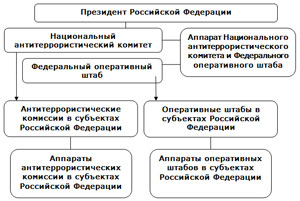 3 мая . вступили в силу изменения в Федеральный закон «О противодействии терроризму», которые предусматривают возможность установления в стране трех уровней террористической опасности:«Ст. 5. Ч. 5. В целях своевременного информирования населения о возникновении угрозы террористического акта и организации деятельности по противодействию его совершению, осуществляемой федеральными органами исполнительной власти, органами государственной власти субъектов Российской Федерации, органами местного самоуправления и органами, формируемыми в соответствии с частью 4 настоящей статьи, могут устанавливаться уровни террористической опасности, предусматривающие принятие не ограничивающих прав и свобод человека и гражданина дополнительных мер по обеспечению безопасности личности, общества и государства. Порядок установления уровней террористической опасности и содержание дополнительных мер по обеспечению безопасности личности, общества и государства определяются Президентом Российской Федерации».Проанализируйте статью 5 и выделите цели данных изменений. Выскажите свое мнение о необходимости введения уровней террористической опасности в России.Целесообразно ли ужесточение уголовного законодательства, направленного на борьбу с терроризмом в РФ? Объясните подробно свою точку зрения по этому вопросу.Тема урока «Роль информационной среды в противодействии терроризму» (2 часа)Компетенции, формируемые на занятии: информационная компетенция – знание основных рисков и угроз     национальной безопасности России; социально-политическая компетенция – выявление роли и значения информационной среды в предупреждении терроризма и минимизации последствий террористических актов.Вопросы для обсужденияРоль средств массовой информации в профилактике терроризма. Информационные технологии как эффективное средство противодействия террористическим воздействиям.Российские информационные ресурсы по проблемам противодействия терроризму. Форма занятия: мозговой штурм.Методические рекомендации:Сформируйте группу участников, постаравшись обеспечить разнородность ее состава. В состав группы, помимо учеников данного класса, могут входить ученики других классов, приглашенные учителя.Продумайте все аспекты проблемы, избегая шаблонных, типовых решений. Постарайтесь использовать не только критическое мышление, но и воображение, не стесняясь высказывать даже «абсурдные» идеи.В ходе «мозгового штурма» ученикам предлагается ответить на следующие вопросы:	Какие задачи в рамках противодействия терроризму должны решать СМИ?	Каким образом СМИ могут сформировать негативное отношение к террористической деятельности?	Предложите схему взаимодействия: СМИ – правоохранительные органы – общество  по вопросу предупреждения террористических актов.	Каким образом противостоять распространению идеологии терроризма в сети Интернет?	Предложите концепцию нового Интернет-портала по проблеме терроризма. Опишите его структуру, задачи, возможности. Заранее выбранный модератор должен зафиксировать все высказанные идеи, следя при этом за соблюдением правил проведения дискуссии. Всем участникам должна быть обеспечена равная возможность высказать свои идеи; отношения между ними должны строиться на принципах толерантности и взаимоуважения. Модератор по мере необходимости должен задавать наводящие вопросы, которые позволят дать новое направление мыслям участников и не допустить повторения схожих между собой идей. В конце дискуссии, которая в рамках урока не должна превышать 20-25 минут, модератор готовит список идей, зафиксированных в краткой форме.Процедура мозгового штурма не считается эффективной без последующей экспертизы идей. Эксперты группируют сходные идеи и формулируют общие принципы, лежащие в основе каждой группы. После классификации принципов оценивается перспективность каждого из них с точки зрения практического воплощения.ЛитератураОсновная:Основы противодействия терроризму: учеб. пособие для высш. учеб. заведений /  под ред. Я.Д. Вишнякова. – М.: Издательский центр «Академия», 2006.Сыромятников И.В. Терроризм – зло: учебное пособие для учащихся старшей ступени общеобразовательных учреждений / Под ред. А.Г. Караяни.  –  М.: СГА, 2008.	Дополнительная:Голубин Р.В., Грачев С.И. Место средств массовой коммуникации в борьбе с терроризмом // Вестник Нижегородского университета им. Н.И. Лобачевского. – 2007. – № 3. – С. 218-223.Журавель В.П., Шевченко В.Г. О терроризме, террорологии и антитеррористической деятельности. Энциклопедический словарь. – Изд-во «ТОМ», 2007.Коновалова Н.В. Динамика представлений о терроризме в средствах массовой коммуникации // Известия высших учебных заведений. Северо-Кавказский регион. Серия: Общественные науки. –2008. – № 6. – С. 112-115Рихтер А.Г. «Война с терроризмом» и свобода массовой информации // Вестник Московского университета. – Серия 10: Журналистика. – 2005. – № 3. – С. 20-36.Требин М.П. Терроризм в XXI веке. – Мн.: Харвест, 2004.Улеватый О.В.  Информационно-психологические и идеологческие проблемы разработки компьютеризованных систем противодействия терроризму в Российской Федерации // Информационные войны. – 2007. – № 4. – С. 88-102.Электронные ресурсы:http://kremlin.ru   – официальный сайт Президента Россииhttp://www.scrf.gov.ru – официальный сайт Совета Безопасности РФhttp://www.interpol.ru – официальный сайт Интерполаhttp://www.osfsb.ru – официальный сайт ФСБ Россииhttp://www.atcsng.ru – официальный сайт Антитеррористического центра СНГhttp://www.antiterror.ru – «Россия Антитеррор» – Национальный портал противодействию терроризмаhttp://studies.agentura.ru/tr  – Агентура.ру – Исследовательский центр http://terrorizm-isla.narod.ru – «Международный терроризм – угроза человечеству» http://shkolazhizni.ru  – «Школа жизни» – Познавательный журналhttp://kavkaz-uzel.ru – «Кавказский Узел» http://www.terrora.net – Антитеррористический общественный центр Московской областиhttp://www.terrorunet.ru – Интернет-проект «Террору нет»http://www.oxpaha.ru – Интернет-газета по безопасности http://sch139.5ballov.ru/terror/index.php – Хроники террораhttp://www.smi-antiterror.ru  – Журналисты против террораhttp://www.scienceport.ru  – Портал «Наука и образование против террора»http://www.truenet.info  – Молодежь за Чистый Интернетhttp://behonest.ru  – Молодежь за Честный ИнтернетЗадания для контроля владения компетенциями:Определите пути взаимодействие органов власти со СМИ по вопросам противодействия экстремизму. Прокомментируйте тезис М. Тэтчер: «Террористы используют свободные СМИ для того, чтобы уничтожить свободу». Как Вы его понимаете? Каково Ваше мнение?Используя сведения из сети Интернет, заполните таблицу:Тема урока «Безопасность личности в условиях террористической угрозы» (4 часа)Компетенции, формируемые на занятии: информационная компетенция – знание основных рисков и угроз     национальной безопасности России; социально-правовая компетенция – знание правовых основ обеспечения безопасности, нормативно-правовой базы противодействия терроризму;социально-личностная компетенция – формирование гражданственности и социальной активности.Форма занятия: «круглый стол».Вопросы для обсуждения1. Терроризм как угроза мирному населению. Обеспечение безопасности граждан России с учетом террористических угроз глобального характера. 2. Меры личной безопасности в условиях террористических угроз.3. Правила поведения при обнаружении подозрительных предметов. Принципы противостояния стрессовым факторам. Методические рекомендацииУрок проводится в форме «круглого стола», на котором предполагается обсудить актуальные проблемы обеспечения безопасности граждан Российской Федерации в условиях террористических угроз, выявить особенности личной безопасности и правила поведения в условиях террористических угроз. Подготовка к уроку предполагает изучение основной и дополнительной литературы по каждому вопросу плана, Интернет-ресурсов.Форма урока предполагает возможность участия специалиста в данной предметной области. Роль специалиста выполняет учитель, который предлагает вниманию участников «круглого стола» доклад на тему: «Безопасность личности в условиях террористической угрозы». Школьники готовят сообщения по заявленной теме и вопросы, связанные с тематическим выступлением приглашенного  специалиста (учителя). Необходимым условием развертывания продуктивной дискуссии являются личные знания, которые приобретаются школьниками в процессе подготовки к уроку, на лекционных встречах и в процессе самостоятельной работы. Проведение урока в форме «круглого стола» способствует развитию культуры общения и взаимодействия при принятии решений. В процессе подготовки к уроку школьники готовят под руководством учителя фиксированные сообщения по следующим темам:Обеспечение безопасности граждан России в современных условиях.Культура безопасности жизнедеятельности как важнейшее условие формирования антитеррористического поведения в молодежной среде. Действия в ситуациях, связанных с терроризмом.Правила поведения при обнаружении подозрительных предметов.Действия при обнаружении взрывоопасных предметов. Правила поведения при взрыве.Действия при поступлении угрозы по телефону.Действия при получении писем и записок, содержащих угрозу.Структура выступленийСлайд 1 –  название выступления;Слайд 2 –  актуальность обсуждаемой проблемы;Слайд 3-4 – основные положения, раскрывающие содержание;Слайд 5-7 –  теоретическая и практическая значимость;Слайд 8  –    факты, примеры из жизни;Слайд 9-10 – выводы и обобщения;Слайд 11 – фото и фамилия, имя выступающего. Учителем назначается группа экспертов, которая совместно с учителем в соответствии с заранее разработанными критериями выставляют оценки всем выступающим, а также задают вопросы по теме и подводят итоги обсуждения того или иного вопроса. Карта оценки выступленийВ заключение урока учитель и все участники «круглого стола» обсуждают результаты работы, отмечая ее позитивные и негативные стороны, подводят итоги, формулируют рекомендации.Литература:Основная:1. Сыромятников И.В. Терроризм – зло: учебное пособие для учащихся старшей ступени общеобразовательных учреждений / Под ред. А.Г. Караяни.  –  М.: СГА, 2008.Дополнительная:1. Аннан К. Единство в борьбе с терроризмом: рекомендации по глобальной контртеррористической стратегии // Безопасность Евразии. – 2007. – № 1. – С. 101-152.2. Горбунов Ю. Тенденции и проблемы международно-правового регулирования противодействия терроризму // Государственная служба. – 2007. – № 2. – С. 39-45. 3. Журавель В.П., Шевченко В.Г. О терроризме, террорологии и антитеррористической деятельности. Энциклопедический словарь. – Изд-во «ТОМ», 2007.4. Кофанов А.В. Нормативно-правовое обеспечение противодействия терроризму в странах мира: некоторые теоретические и практические аспекты // Криминологический журнал Байкальского государственного университета экономики и права. – 2008. – № 1. – С. 34-43.5. Метелёв С., Здриковский В. Совершенствование законодательной основы противодействия терроризму в современной России // Закон и право. – 2007. – № 4. – С. 32-35.6. Перенджиев А.Н. Что такое международная антитеррористическая политика? // http://www.centrasia.ru/  от 26.03.2008.7. Сибиряков С. Чем может быть полезен России израильский антитеррористический опыт? // http://www.russian.kiev.ua/ от 31.01.20118. Терроризм: причины его возникновения и методы борьбы с ним // http://art.ioso.ru/seminar2004/projects/kochetkov.htm.9. Хлобустов О.М. Терроризм в современной России. http://terrorism.wallst.ru/digest0012.htm.Законодательные акты и нормативные документы:1. Конституция РФ. – М., 1993.2. «О противодействии терроризму». Федеральный закон РФ № 35-ФЗ от 6 марта . // Российская газета. – 2006. – 10 марта.3. Концепция национальной безопасности Российской Федерации //  Независимая газета. – 2000. –14 января.4. Международная конвенция о борьбе с финансированием терроризма (заключена в Нью-Йорке 10.01.2000г). 5. Конвенция Совета Европы о предупреждении терроризма (Варшава, 16 мая .) ETS № 1966. Международная конвенция о борьбе с актами ядерного терроризма (принята резолюцией № 59/290 Генеральной Ассамблеи ООН от 13 апреля .)7. Шанхайская Конвенция о борьбе с терроризмом, сепаратизмом и экстремизмом (Шанхай, 15 июня .)8. Международная конвенция о борьбе с бомбовым терроризмом (Нью-Йорк, 15 декабря .)9. Европейская конвенция о пресечении терроризма ETS № 090 (Страсбург, 27 января .)Электронные ресурсы:1. http://kremlin.ru – официальный сайт Президента России2. http://ru.wikipedia.org – Википедия – Свободная энциклопедия 3. http://www.antiterror.ru – «Россия Антитеррор» – Национальный портал противодействию терроризма4. http://www.atcsng.ru – официальный сайт Антитеррористического центра СНГ5. http://www.interpol.ru – официальный сайт Интерпола6. http://www.oxpaha.ru – Интернет-газета по безопасности 7.http://www.scrf.gov.ru – официальный сайт Совета Безопасности РФ8. http://www.terrora.net – Антитеррористический общественный центр Московской области9. http://www.terrorunet.ru – Интернет-проект «Террору нет»10. http://www.cns.miis.edu – Сайт института Международных исследований11. http://www.eur.ru – Сайт представительства Европейской комиссии в РФ12. http://www.europa.eu.int – Официальный сайт ЕС13. http://www.unhchr.ch – Сайт Верховного комиссара ООН по правам человекаЗадания для контроля владения компетенциями:1. Проанализируйте следующий фрагмент: «…на сегодняшний день, пожалуй, нет оснований говорить о готовности многих действующих в России социально-политических субъектов совместно противостоять росту терроризма и экстремизма во имя достижения и сохранения подлинного гражданского мира в обществе». Вы согласны с данным утверждением?2. Перечислите и охарактеризуйте известные Вам принципы противостояния стрессовым ситуациям. 3. Ваше поведение при обнаружении подозрительных предметов:                            – в транспорте;                            – в театре;                            – в учебном заведении.Тема урока «Культура межнационального общения как фактор противодействия терроризму» (4 часа)Компетенции, формируемые на занятии: информационная компетенция – знание основных рисков и угроз     национальной безопасности России; социально-правовая компетенция – знание правовых основ обеспечения безопасности, нормативно-правовой базы противодействия терроризму;коммуникативная компетенция – понимание необходимости использования полученных знаний об основных направлениях и задачах обеспечения национальной безопасности.Форма урока: конференция.Вопросы для обсуждения:1. Межнациональное общение и культура межнационального общения. Культура межнационального общения в современной России.2. Активная жизненная позиция в формировании антитеррористического поведения. Гражданская идентичность и патриотизм как факторы формирования личности в современном обществе.3. Формирование культуры межнационального общения в молодежной среде как условие противодействия терроризму в современном обществе.Методические рекомендацииФорма урока предполагает подготовку школьниками под руководством учителя докладов и электронных презентаций по основным вопросам урока. В начале конференции учитель определяет пять основных докладчиков по предложенным направлениям обсуждения темы «Культура межнационального общения как фактор противодействия терроризму», а остальные школьники выступают в качестве содокладчиков, дополняющих и развивающих выступления основных докладчиков. Темы докладов: Культура межнационального общения как основа конструирования позитивных практик межэтнического взаимодействия в современной России.Гражданская идентичность, патриотизм и их роль в формировании современной личности. Общероссийская идентичность как фактор консолидации народов России.Антитеррористическое поведение и принципы его формирования.Культура межнационального общения как одно из условий противодействия терроризму в современном обществе. Структура презентаций: Слайд 1 –  тема выступления;Слайд 2 –  актуальность обсуждаемой проблемы;Слайд 3-4 – основные положения, раскрывающие содержание;Слайд 5-7 –  теоретическое и практическое обоснование позиции автора;Слайд 8  –    факты, примеры из жизни;Слайд 9-10 – выводы и обобщения. В ходе конференции учащиеся задают вопросы, участвуют в обсуждении докладов. В конце конференции учитель подводит итог, который позволяет сформировать у участников четкое представление о культуре межнационального общения, о гражданской идентичности и патриотизме как важнейших факторах формирования активной жизненной позиции современной личности, о культуре межнационального общения как условии противодействия терроризму в современном обществе. В заключительном слове учитель оценивает работу каждого участника конференции.Литература:Основная:Сыромятников И.В. Терроризм – зло: учебное пособие для учащихся старшей ступени общеобразовательных учреждений / Под ред. А.Г. Караяни.  –  М.: СГА, 2008.Дополнительная:1. Иванова С.Ю., Лутовинов В.И. Современный российский патриотизм. – Ростов-на-Дону, 2008. – 320 с. 2. Журавель В.П., Шевченко В.Г. О терроризме, террорологии и антитеррористической деятельности. Энциклопедический словарь. – Изд-во «ТОМ», 2007.3. Метелёв С., Здриковский В. Совершенствование законодательной основы противодействия терроризму в современной России // Закон и право. – 2007. – № 4. – С. 32-35. 4. Национальная идентичность в России и демографический кризис. Материалы Третьей всероссийской научной конференции. – М., 2009. –  840 с.5. Перенджиев А.Н. Что такое международная антитеррористическая политика? // http://www.centrasia.ru/  от 26.03.2008. 6. Российская идентичность в социологическом измерении. Аналитический доклад. Рабочая группа Института социологии РАН. Часть 1. (Предисловие. Политическая активность и гражданское участие в контексте российской идентичности. Внешнеполитические аспекты российской идентичности). – Политические исследования. – 2008. – № 1. – С. 67-90. 7. Российская идентичность в социологическом измерении. Аналитический доклад. Рабочая группа ИС РАН. Часть 2 (Особенности жизненных ценностей и устремлений россиян. Демократические ценности в структуре массового сознания россиян) // Политические исследования. – 2008. – № 2. – С. 81-104. 8. Соколов В.М. Российская ментальность и исторические пути Отечества: Записки социолога. – М.: Изд-во РАГС, 2007. – 248 с. 9. Терроризм: причины его возникновения и методы борьбы с ним // http://art.ioso.ru/seminar2004/projects/kochetkov.htm. Электронные ресурсы:1. http://kremlin.ru – официальный сайт Президента России. 2. http://ru.wikipedia.org – Википедия – Свободная энциклопедия. 3. http://www.antiterror.ru – «Россия Антитеррор» – Национальный портал противодействию терроризма. http://www.oxpaha.ru – Интернет-газета по безопасности. http://www.scrf.gov.ru – официальный сайт Совета Безопасности РФ. http://www.terrora.net – Антитеррористический общественный центр Московской области. http://www.terrorunet.ru – Интернет-проект «Террору нет».Задания для контроля владения компетенциями:1. Выявите основные проблемы формирования культуры межнационального общения  на уровне школьного коллектива. 2. Из предложенных определений выберите правильное определение культуры межнационального общения:а) уважительное отношение человека к людям различных наций и рас, уважение к культуре, традициям, языкам истории, национальному достоинству;б) выполнение людьми правовых и морально-этических норм и правил общежития, владение умениями и навыками строить свои отношения с окружающими людьми;в) совокупность сформированных, социально значимых качеств личности, повседневных поступков человека в обществе, основанных на нормах нравственности, этики, эстетической культуре. 3. Перечислите и охарактеризуйте основные черты антитеррористического поведения молодого человека. Назовите факторы, направленные на формирование антитеррористического поведения.II. ИДЕОЛОГИЧЕСКИЕ ОСНОВЫ ПРОТИВОДЕЙСТВИЯ ТЕРРОРИЗМУ ПРОГРАММА КУРСАдля учащихся всех специальностей средних специальных учебных заведений Объем занятий: всего 36 ч.ПОЯСНИТЕЛЬНАЯ ЗАПИСКАКурс «Идеологические основы противодействия терроризму» является инновационным учебным курсом. Противодействие угрозам экстремизма и терроризма, обеспечение безопасности – одна из актуальных задач, стоящих в настоящее время перед государственной властью. Эффективное решение этой задачи является жизненно важным как на общефедеральном, так и на региональном уровнях. Курс предназначен для студентов средних специальных учебных заведений, обучающихся по различным направлениям и специальностям и ориентирован на формирование идеологических основ противодействия социально-политическому, националистическому, информационному и религиозному терроризму. Целью курса является формирование общепрофессиональных и социально-политических компетенций: умения теоретически различать типы и виды терроризма, участвовать в функционировании региональных и федеральных социально-политических институтов, готовности взять на себя ответственность и совместно участвовать в выработке стратегии противодействия терроризму.Предлагаемый курс ориентирован на решение следующих задач:1. Теоретические задачи:  понимание основных форм социально-политического насилия (социально-политическая компетентность);знание содержания основных документов и нормативно-правовых актов противодействия терроризму в Российской Федерации, а также  приоритетных задач государства в борьбе с терроризмом (политическая грамотность); знание задач системного изучения угроз общественной безопасности, принципов научно обоснованной экспертизы, прогнозирования и ранней диагностики террористических актов, методов предотвращения, нейтрализации и надежного блокирования их деструктивных форм, разрушительных для общества (методологическая грамотность); создание представления о процессе ведения «информационных» войн и влиянии этого процесса на дестабилизацию социально-политической и экономической обстановки в регионах Российской Федерации (этнополитическая грамотность).2. Практические задачи: − умение выявлять факторы формирования экстремистских взглядов и настроений в молодёжной среде (информационная компетентность);− способность реализовывать модели эффективного противодействия внутренним и внешним угрозам национальной безопасности в контексте обеспечения общественной безопасности России; мониторинг и анализ национального и международного опыта противодействия терроризму (конфликтологическая грамотность).3. Воспитательные задачи (формирование социально-личностных компетенций):   − формирование представления о роли семейного воспитания в преодолении негативных этноконфессиональных установок;− создание представления о межкультурном и межконфессиональном диалоге как консолидирующей основе людей различных национальностей и вероисповеданий в борьбе против глобальных угроз терроризма и экстремизма;− формирование гражданственности, патриотизма, социальной и этнокультурной толерантности студентов;− стимулирование социальной интерактивности и креативности. Предполагается, что занятия по данному курсу будут проводить научные сотрудники, преподаватели, представители силовых структур, совместно обеспечив включение в преподавательскую деятельность результатов новейших исследований. Тем самым реализуется одно из важнейших требований современного высшего образования – интеграция науки и образования. Курс рассчитан на 36 аудиторных часов. Формой итогового контроля являются задания для контроля владения компетенциями. ТЕМАТИЧЕСКИЙ ПЛАН1. Терроризм и насилие в историческом контексте. Терроризм и экстремизм как идеологии устрашенияНасилие: генезис, сущность, функции, типология. Терроризм и формы вооруженного насилия. Этнополитическое насилие и терроризм. 	 Структура терроризма: субъекты, объекты, истинные и декларируемые цели, средства и методы. Причины и мотивация террористической деятельности, масштабы террористического воздействия. Классификация видов и форм терроризма в современном мире. Исторические формы терроризма. История терроризма в России. Терроризм как феномен XXI века. 2. Радикальный национализм и религиозный экстремизм как идеологическая база терроризмаИдеологические основы социально-политического, националистического и религиозного терроризма и экстремизма. Идейные мотивы терроризма левых и правых экстремистов, терроризма анархистов. Националистический терроризм и его идеологические платформы: радикальный национализм, сепаратизм. Фундаменталистские и маргинальные доктрины современного религиозного экстремизма.Влияние радикалистского мировоззрения на проявления экстремизма и национализма в современном мире. Современные террористические сообщества и их идеологическая эволюция.3. Стратегии противодействия терроризму: международный, государственный и региональный уровниГлобальная контртеррористическая стратегия Организации Объединенных Наций. «Прогрессивная» стратегия борьбы с терроризмом. «Консервативная» стратегия борьбы с терроризмом. Практика «двойных стандартов» при оценке экстремизма в современном мире.Принципы государственной политики по противодействию терроризму: упреждение и профилактика террористических актов; минимальные уступки террористам; минимизация жертв и ущерба в ходе антитеррористической операции; неотвратимость наказания за террористическую деятельность. Государственные меры по устранению социальных основ терроризма. Специализированные подразделения по борьбе с терроризмом в различных странах мира, их эффективность. Региональные практики борьбы с терроризмом. Специфика противодействия экстремизму и терроризму в северокавказском регионе.4. Концепция и нормативно-правовая база противодействия терроризму в Российской ФедерацииКонституционно-правовые полномочия федеральных органов государственной власти Российской Федерации в сфере противодействия терроризму. Приоритетные задачи государства в борьбе с терроризмом. Основные положения «Концепции противодействия терроризму в Российской Федерации». Роль и функции Национального антитеррористического комитета Российской Федерации. Несиловые меры противодействия терроризму: идеологическое и информационное противодействие терроризму. Правовая основа противодействия терроризму в Российской Федерации. Федеральный закон «О противодействии терроризму». Указ Президента Российской Федерации «О мерах по противодействию терроризму».Основные принципы противодействия терроризму. Стратегия национальной безопасности Российской Федерации до 2020 года, Закон РФ «О безопасности». Участие Российской Федерации в международном антитеррористическом сотрудничестве. 5. Возможности СМИ и Интернет-сообщества в предупреждении терроризма в РоссииИнформационная безопасность России. Стратегия и тактика ведения «информационных» войн. Освещение террактов в СМИ: идеологический и этический аспекты. Проблема антитеррористической пропаганды в СМИ. Антитеррористическая конвенция, регламентирующая правила поведения журналистов в кризисных ситуациях. Проблемы системного реагирования на угрозу терроризма в России. Место и роль масс-медиа в предупреждении терроризма средствами системного воздействия на социум. Современные информационно-психологические методы противодействия распространению идеологии экстремизма и терроризма. Религиозный экстремизм и радикальный национализм в русскоязычном Интернете. Интернет-ресурсы, преследующие цель борьбы с терроризмом. Сайты госструктур: Федеральной службы безопасности (www.fsb.ru), Национального антитеррористического комитета (nak.fsb.ru) и др. Сайты негосударственных организаций: Центр экстремальной журналистики (www.cjes.ru), Исследовательский центр Агентура.ру (www.agentura.ru, www.studies.agentura.ru), Информационный аналитический портал для журналистов (www.terrorizmunet.com) и др.6. Духовно-нравственные основы противодействия терроризмуОздоровление духовно-нравственного состояния общества как основа противодействия экстремизму и терроризму. Ограничение СМИ на выпуск продукции, пропагандирующей безнравственный и аморальный образ жизни. Развитие духовности и духовной культуры, возрождение и актуализация культурного наследия русского и иных народов Российской Федерации. Повышение роли книжной культуры (культуры чтения) в организации досуга молодого поколения.Семья как основа духовности общества. Роль семейного воспитания в формировании антиэкстремистских и антитеррористических установок в сознании подрастающего поколения.Роль религиозных конфессий, диаспор, культурно-национальных объединений в духовно-нравственном возрождении современной России. 7. Роль патриотизма в обеспечении национальной безопасности России в условиях глобальных террористических угрозПатриотизм как духовная опора общества, важнейшая составляющая общенациональной идеологии и фундаментальная основа национальной безопасности. Развитие патриотизма и воспитание патриота как приоритетная задача российской системы образования. Патриотизм – основа национального единства страны и гражданского согласия в условиях глобализации и активизации террористической деятельности. 	Формирование патриотизма как основа антиэкстремистской и антитеррористической идеологии, национальной безопасности Российской Федерации. Гуманитарные и идеологические аспекты в «Стратегии национальной безопасности Российской Федерации до 2020 года». Угрозы национальной безопасности в сфере культуры и образования. Гуманитарные факторы противодействия внутренним и внешним угрозам национальной безопасности. 8. Культура межнационального общения как фактор сохранения            мира, неприятия терроризма и экстремизма	Значение культуры межнационального общения в современном глобализирующемся мире. Диалог как форма межнационального и межконфессионального общения. Культура мира и ненасилия, равноправие и открытость участников как основные принципы межкультурного диалога. Межкультурный и межконфессиональный диалог как консолидирующая основа людей различных национальностей и вероисповеданий в борьбе против глобальных угроз терроризма и экстремизма. 	Роль культуры, образования, науки и общественных организаций в формировании культуры межнационального общения. Культура межнационального общения как основа воспитания молодежи в духе неприятия психологии мести и насилия в любой форме. 	Россия как страна взаимодействия культур и цивилизаций. Этноконфессиональное пространство России. Коммуникативный потенциал этнических культур российского общества. Роль этнических культур, культурного обмена, взаимодействия, духовного взаимообогащения в формировании идеологических основ противодействия терроризму и экстремизму.9. Активная жизненная позиция молодого человека в условиях роста террористических и экстремистских угрозОсновные характеристики активной жизненной позиции молодого человека. Понимание сущности угроз экстремизма и терроризма как основа формирования ответственной гражданской позиции молодого человека. Гражданственность, гражданская ответственность, патриотизм, социальная активность как основные компоненты активной жизненной позиции. Деятельное противодействие экстремизму и терроризму как результат формирования активной жизненной позиции молодого россиянина. Предупреждение вовлечения молодежи в террористическую и религиозно-экстремистскую деятельность. Развитие молодежных организаций и движений патриотической направленности. Пропаганда среди молодежи антитеррористической и антиэкстремистской идеологии.ЛИТЕРАТУРА ОсновнаяЛуков В.В. Международный терроризм: Новые подходы российских ученых (об актуальных проблемах общественного противодействия терроризму). В помощь законодателям, студентам, военнослужащим и предпринимателям. – М.: Издательство ЛКИ, 2007. – 328 с. Основы противодействия терроризму: учебное пособие для студентов высших учебных заведений / под ред. Я.Д. Вишнякова. – М.: Издательский центр «Академия», 2006. – 240 с. ДополнительнаяАрбатовА.Г., Пикаев А.А., Дворкин В.З. Ядерный терроризм: политические, правовые, стратегические и технические аспекты // Мировая экономика и международные отношения. – 2006. – № 11. – C. 3–16. Атлас народов и культур / отв. ред. В.А. Тишков, А.В. Журавский, О.Е. Казьмина. – М.: Дизайн. Информация. Картография, 2008. – 256 с. Бочарников И.В. Антитеррористическая правовая система: тенденции, особенности и пути совершенствования // Аналитический вестник Совета Федераций РФ. – 2010. – № 15. – С. 12-21.Вартанова Е.Л. Современные масс-медиа и терроризм: природа взаимоотношений // Журналистика и СМИ против террора. – М.: МедиаМир, 2009. – С. 3-26.Васильев А.М. Исламский экстремизм и кризис мусульманской цивилизации // Вестник Российской академии наук. – 2005. – Т. 75. – № 8.Ваше право знать. Краткий справочник по доступу к информации / под ред. Г.Ю. Араповой. – СПб.: Изд-во «МобиДик», 2006. – 74 с.Вектор идентичности на постсоветском пространстве: материалы Международного «круглого стола». – Ростов н/Д.: Изд-во ЮНЦ РАН, 2007. – 271 с.Вера. Этнос. Нация. Религиозный компонент этнического сознания / ред. кол. М.П. Мчедлов (отв. ред.), Ю.А. Гаврилов, В.В. Горбунов и др. – М.: Культурная революция, 2007. – 368 с. Гельман М. Русский способ. Терроризм и масс-медиа в третьем тысячелетии. – М., 2003. – Доступно: http://www.gumer.info/Герман Р. Э. Институциональная и идеологическая основа национального и религиозного экстремизма // Институты гражданского общества – основа социального диалога и профилактики конфликтов на Северном Кавказе. – Ставрополь, 2009. – С. 41-47.Гирько С.И., Воронин М.Ю., Назаркин М.В., Попченко А.Р., Мешалкин С.Н. Комментарий к Федеральному закону «О противодействии терроризму». – М.: ЗАО Юстицинформ, 2007.– 88 с.Гладких В.И., Кобец П.Н. О терроризме как серьезнейшей угрозе национальной безопасности Российской Федерации // Криминалистическое обеспечение борьбы с терроризмом. Сборник научных трудов. – Волгоград: Изд-во ВА МВД России, 2006. – С. 64-66Голубин Р.В., С.И. Грачев. Место средств массовой информации в борьбе с терроризмом // Вестник Нижегородского университета им. Лобачевского. 2007. № 3. – С. 218-223. – Доступно: http://www.unn.ru/Дашаев Р.Х. Об истории современного терроризма // «Черные дыры» в российском законодательстве. – 2007. – № 2. – С. 469-471. Дикаев С.У. Террор, терроризм и преступления террористического характера. – СПб.: Юридический центр Пресс, 2006. – 464 с.Евтич М. Политкорректность и экстремизм: почему борьба Запада против терроризма не увенчалась успехом // Свободная мысль – XXI. – 2006. – № 7/8.Еляков А. Компьютерный терроризм // Мировая экономика и международные отношения. – 2008. – № 10. – С. 102-105. Журавлев Д.А. Международный терроризм и СМИ: эволюция коммуникационного взаимодействия // Вестник Российского государственного гуманитарного университета. – 2009. – № 14. – С. 157-169. Журналистика и СМИ против террора. – М.: МедиаМир, 2009. – 288 с.Иванов В.Н. Феномен терроризма // Социологические исследования. – 2005. –№ 7.Иванов С.Н. Терроризм как угроза национальной безопасности России: монография. – Ижевск: Ижевск. филиал ФГОУ ВПО «НА МВД РФ», 2010. – 242 c.Иванова С.Ю., Лутовинов В.И. Современный российский патриотизм. – Ростов н/Д.: Изд-во ЮНЦ РАН, 2008. – 320с.Ильясов Ф.Н. Терроризм – от социальных оснований до поведения жертв // Социологические исследования. – 2007. – №6. – С. 78-86. Карпов А.В. Экстремизм и его спутник терроризм – реальные угрозы российской государственности // Национальные интересы: приоритеты и безопасность. – 2010. – № 17. – С.50-56.Ковалевский М.М. Закон и обычай на Кавказе / авт. проекта М. Школьник. – Майкоп: Афиша, 2006. – Т. I. – 528 с.Концепции противодействия терроризму в РФ. Утверждена Президентом РФ Д.А. Медведевым 5 октября . // Российская газета. – 2009. - № 198 (5022). – 20 октября. – С. 14.Концепция национальной безопасности Российской Федерации //  Независимая газета. – 2000. – 14 января.Коррупция и экстремизм как угрозы национальной безопасности России: сборник научных статей по материалам межведомственной межвузовской научно-практической конференции / под общ. ред. С.Ф. Идрисова. – Ижевск: Ижевск. филиал ФГОУ ВПО «НА МВД РФ», 2010. – 204 c.Курбацкий А.Н. Роль СМИ в борьбе с международным терроризмом // Что дает Беларуси глобализация? Материалы Международной / ред. совет: В.Л. Клюня, М.М. Ковалев, В.Ф. Байнев и др. – Мн.: Издательский центр БГУ, 2004. С. 130-141. Логинова Т.А. Терроризм как угроза национальной безопасности // Современный мир: безопасность и права человека. Материалы II межвузовской научно-практической конференции. – Смоленск: Маджента, 2006. – С. 122-125.Малашенко А.В. Исламская альтернатива и исламистский проект. – М.: Весь мир, 2006. Малькова В.К. Этничность и средства массовой информации. – М.: Изд-во ИЭА РАН, 2006. – 24 с. Малькова В.К., Тишков В.А. Культура и пространство: образы российских республик в Интернете. – М.: ИЭА РАН, 2009. – 147 с. Мельникова Е.В. Культура и традиции народов мира (этнопсихологический аспект). – М.: Диалог культур, 2006. – 304 с. Метелев С.Е. Современный терроризм и методы антитеррористической деятельности: монография. – М.: Закон и право, 2008 . – 275 с.Мир после кризиса. Глобальные тенденции – 2025: меняющийся мир. Доклад Национального разведывательного совета США. – М.: Европа, 2009.Мирский Г.И. Исламизм, транснациональный терроризм и ближневосточные конфликты. – М.: Изд-во ГУ–ВШЭ, 2008. Московско-Шанхайская модель миропорядка XXI века. / Под ред. В. Н. Кузнецова. – М.: Книга и бизнес, 2006.Мусаелян М.Ф. Понятие «терроризм» и его соотношение с понятиями «террор» и «террористический акт» // Журнал российского права. – 2009. – № 1. – С. 56-64.Мусаелян М.Ф. Экстремизм как угроза национальной безопасности Российской Федерации // Журнал российского права. – 2009. – № 3. – С. 18-27.Назаретян А.П. Антропология насилия и культура самоорганизации: очерки по эволюционно-исторической психологии. – М.: Изд-во ЛКИ, 2007. – 256 с. Национализм в мировой истории / под ред. В.А. Тишкова и В.А. Шнирельмана. – М.: Наука, 2007. – 601 с.Некляев С.Э. Журналист в условиях военного конфликта // Журналистика и СМИ против террора. – М.: МедиаМир, 2009. – С. 200-210.Никитин A.Г. Идеология экстремизма как угроза национальной безопасности России // Актуальные проблемы экономики и права. – 2010. – № 3 (15). – С. 121-128.Общество безопасности как альтернатива обществу риска / Под ред. Г.В. Косова. – М.: ИНМИ, 2006. Ожиганов Э.Н.Профиль терроризма: природа, цели и мотивация // Социологические исследования. – 2006. – № 2. – С.52-57.Освещение журналистами экстремальных ситуаций / авт.-сост. Г.Ю. Арапова, С.И. Кузеванова, М.А. Ледовских, Б.Н. Пантелеев. – М.: Элиткомстар, 2007. – 160 с.Панькин А.Б. Формирование этнокультурной личности: учебное пособие. – М.: Изд-во Московского психолого-социального института; Воронеж: Изд-во НПО «МОДЭК», 2006. – 208 с.Патрушев Н.П. Интервью председателя национального антитеррористического комитета // Российская газета. – 2007. – 14 марта.Петухов В.Б. Информационный дискурс терроризма в контексте художественной рефлексии. – М.: Изд-во ЛКИ, 2007. – Гл. 1.Пономарева В.В., Хорошилова Л.Б. Мир русской женщины: семья, профессия, домашний уклад: XVIII – начало XX в. – М.: Новый хронограф, 2009. – 352 с.Попов С.Е. Терроризм и экстремизм – угрозы национальной безопасности России // Преступность в России: состояние, проблемы предупреждения и раскрытия преступлений: сборник материалов Международной научно-практической конференции. – Воронеж: Изд-во Воронеж. ин-та МВД России, 2008. – Ч. 1. – С. 52-55.Природа этнорелигиозного терроризма / Ю.М. Антонян, Г.И. Белокуров, А.К. Боковиков и др.; Под ред. Ю.М. Антоняна. – М.: Аспект Пресс, 2008. – 365 с.Проблемы обеспечения национальной безопасности, гражданского мира и согласия в контексте глобализационных вызовов и угроз постсовременности: сборник докладов и статей международной научно-практической конференции. – Невинномысск: Изд-во НГГТИ, 2007. – 292 с.Работа журналистов в кризисных ситуациях: Памятка. – М., 2009. – 64 с. Российская нация: становление и этнокультурное многообразие / под ред. В.А. Тишкова. – М.: Изд-во ИЭА РАН, 2008. – 308 с. Русская традиция: почитание предков / ред.-сост. С. Ермаков. – М.: Ладога-100, 2007. – 216 с.Сахарова Л.Г. Самобытная Вятка: к вопросу культуры межнациональных отношений // Студенчество: диалоги о воспитании. – 2007. – №2. – С. 13-14.Северный Кавказ в национальной стратегии России / под ред. В.А. Тишкова. – М.: ФГНУ «Росинформагротех», 2008. – 264с.Сидорова С.В. Российские печатные средства массовой информации в противодействии терроризму на Северном Кавказе. Монография. – Пятигорск: ПГЛУ, 2006. – 191 с.Славянская традиционная культура и современный мир: сб. материалов науч. конф. / отв. ред. А.С. Каргин. – М.: Изд-во Рос. акад. с.-х. наук, 2007. – Вып. 10. – 392 с.Смирнова О.В., Фролова Т.И. Достоверность информации о террористическом конфликте // Журналистика и СМИ против террора. – М.: МедиаМир, 2009. – С. 90-119.Смирнова О.В., Фролова Т.И. Концепция антитеррора в СМИ: целевые задачи и технологические возможности // Журналистика и СМИ против террора. – М.: МедиаМир, 2009. – С. 27-55.Соколов В.М. Российская ментальность и исторические пути Отечества: записки социолога. – М.: Изд-во РАГС, 2007. – 248 с. Солдатов А., Бороган И., Латышева М. Журналисты и терроризм. Российское законодательство о терроризме и свободе слова. – М.: Изд-во «Права человека», 2008. – Доступно: http://www.library.cjes.ru/Солодовников С.А. Терроризм и организованная преступность: монография. – М.: ЮНИТИ-ДАНА: Закон и право, 2008. – 173 с.Сочивко Д.В. Подсознание террориста. – М.: ПЕР СЭ, 2006. – 192 с.Трунов И. Новое в антитеррористическом законодательстве // Международное сотрудничество и роль общественности в противодействии экстремизму и терроризму. Материалы международной конференции 14 ноября . / под ред. А. Игнатенко, В.  Никонова. – М., 2006. - С. 3-8.Формирование устойчивой антитеррористической позиции гражданского общества как основы профилактики терроризма: материалы Первой всероссийской научно-практической конференции. – М.: МЦНМО, 2009. – 512 с.Хлобустов О. Об историческом опыте борьбы с терроризмом // Юридическая газета. – 2006. – Январь. – №5.Шацкая А.В., Костроминова В.Ю. Проблема диалога в культуре // Фундаментальные исследования. – 2009. – № 3 – С. 56-57.Этническая экология: народы и их культура / под общ. ред.            Н.А. Дубовой, Л.Т. Соловьевой. – М.: Старый сад, 2008. – 377 с.Словари, энциклопедииЖуравель В.П., Шевченко В.Г. О терроризме, террорологии и антитеррористической деятельности. Энциклопедический словарь. – М.: Изд-во «ТОМ», 2007.Ланцов С.А. Террор и террористы: словарь. – СПб.: Изд. дом              С.-Петерб. гос. ун-та, 2004.- 185 с.Нормативная база Всеобщая декларация прав человека // Международные акты о правах человека. – М., 2000.Всеобщая декларация прав человека, декларация прав и свобод человека и гражданина. – М.: ТОО «Иван», 1993. Глобальная контртеррористическая стратегия Генеральной Ассамблеи ООН в виде резолюции и прилагаемого к ней плана действий от 8 сентября 2006 годаКонституция Российской Федерации. Принята всенародным голосованием 12 декабря . – М.: Юрид. лит., 1993. Концепция национальной безопасности Российской Федерации // Независимая газета. – 2000. – 14 января.Указ Президента Российской Федерации от 12 мая . № 537 «О Стратегии национальной безопасности Российской Федерации до .» // Российская газета. – 2009. – 19 мая. Указ Президента РФ «О мерах по противодействию терроризму» 15 февраля . № 116 // Российская газета. – 2006. – 17 февраля. – № 34 (4000).Федеральный закон «О противодействии экстремистской деятельности» от 25 июля . № 114-ФЗ (в ред. Федеральных законов от 27.07.2006 № 148-ФЗ, от 27.07.2006 № 153-ФЗ).Федеральный закон Российской Федерации «О безопасности» № 2446-1–ФЗ от 5 марта .Федеральный закон Российской Федерации от 22.01.2001 г. № 61 «О мерах по борьбе с терроризмом на территории Северо-Кавказского региона РФ».Федеральный закон РФ «О противодействии терроризму» № 35-ФЗ от 6 марта . // Российская газета. – 2006. – 10 марта.Федеральный закон РФ «О ратификации Протокола о внесении изменений в Европейскую конвенцию о пресечении терроризма». № 127-ФЗ от 25 июля .Интернет-ресурсыhttp://conflictology.isras.ru/ – Центр конфликтологии Института социологии РАНhttp://ru.wikipedia.org/ -–Свободная энциклопедия «Википедия»http://sectsco.org – Официальный сайт ШОСhttp://www.ideologiya.ru/ – «Идеология Фонд» http://www.specnazof.narod.ru/ – Спецназhttp://www.un.org/russian/terrorism/ – ООН против терроризма http://www.waaf.ru/ – Национальный антикриминальный и антитеррористический фонд (НААФ)http://www.washprofile.org/ru/ – «Washington ProFile: независимая информация и аналитика из США»http://xmir.eu.org/ – Аналитический обзор политического экстремизма в Россииwww.agentura.ru/ – Исследовательский центр «Агентура. Ру»www.antiterror.ru – Национальный портал противодействию терроризма «Россия Антитеррор» www.carnegie.ru/ru/ – Исследовательский проект под общей рубрикой «Нераспространение ядерного оружия в эпоху глобализации» www.cjes.ru/ – Центр экстремальной журналистикиwww.cns.miis.edu/ – Сайт института Международных исследованийwww.iiss.org/ – The International Institute for Strategic Studieswww.kremlin.ru/ – Официальный сайт Президента Россииwww.osceprag.cz/ – Официальный сайт ОБСЕwww.rapn.ru/ – Российская ассоциация политической наукиwww.scrf.gov.ru/ – Официальный сайт Совета Безопасности РФwww.terrorizmunet.com/ – Информационный аналитический портал для журналистовИДЕОЛОГИЧЕСКИЕ ОСНОВЫ ПРОТИВОДЕЙСТВИЯ ТЕРРОРИЗМУ УЧЕБНО-МЕТОДИЧЕСКОЕ ПОСОБИЕ для учащихся всех специальностей средних специальных учебных заведений Объем занятий: всего 36 ч.ПОЯСНИТЕЛЬНАЯ ЗАПИСКАУчебно-методическое пособие по дисциплине «Идеологические основы противодействия терроризму» предназначено для учащихся средних специальных учебных заведений, обучающихся по различным специальностям, и ориентировано на формирование у них набора компетенций для реализации стратегии национальной безопасности, необходимых для обеспечения стабильности и эффективного развития современного российского общества. Исходя из этого, целью курса является формирование следующих компетенций: методологической (определение основных путей и методов профилактики экстремизма и борьбы с терроризмом в современном мире и в России); информационной (умение обрабатывать, интерпретировать, систематизировать полученную информацию по проблемам противодействия терроризму); социально-политической (умение оценивать стратегии противодействия международного сообщества и национальных государств экстремизму и терроризму, принимать участие в акциях антитеррористической направленности); коммуникативной (умение представлять и цивилизованно отстаивать свою точку зрения в диалоге на основе признания разнообразия позиций и уважительного отношения к этническим и религиозным ценностям представителей других народов). 	Пособие направлено на развитие у учащихся навыков самостоятельной работы, использования различных форм самоконтроля, анализа основной и дополнительной литературы, Интернет-источников. При использовании пособия необходимо обращать внимание на методические рекомендации, следование которым обеспечит максимально эффективное усвоение материала, сформирует или будет способствовать формированию у учащихся компетенций разного уровня, что позволит в конечном итоге реализовать цель и задачи данного учебно-методического пособия, а также курса в целом. Значительная часть представленных семинарских занятий предполагает использование интерактивных форм и методов обучения, а именно: коммуникативно-диалоговые технологии (дискуссия, диалог), имитационно-игровые (ролевые игры), проблемно-поисковые (разработка и защита творческих проектов), рефлексивные (тренинги коммуникативного и рефлексивного характера) и другие. Пособие состоит из пояснительной записки, тематического плана, семинарских занятий, которые включают компетенции, на развитие которых направлено занятие, вопросы для обсуждения, методические рекомендации, задания для контроля владения компетенциями, обязательную и дополнительную литературу, включающую электронные информационные ресурсы. Форма итогового контроля – задания для контроля владения компетенциями.ТЕМАТИЧЕСКИЙ ПЛАНПРАКТИЧЕСКИЕ ЗАНЯТИЯ1. ТЕРРОРИЗМ И НАСИЛИЕ В ИСТОРИЧЕСКОМ КОНТЕКСТЕ. ТЕРРОРИЗМ И ЭКСТРЕМИЗМ КАК ИДЕОЛОГИИ УСТРАШЕНИЯКомпетенции, формируемые на занятии: методологическая (знание классических и современных концептуальных подходов к осмыслению феномена терроризма); информационная (умение обрабатывать, интерпретировать, систематизировать, анализировать полученную информацию по проблемам терроризма).Вопросы для обсуждения1. Насилие: генезис, сущность, функции, типология. Терроризм как специфическая форма социально-политического насилия. 2. Структура терроризма: субъекты, объекты, истинные и декларируемые цели, средства и методы. 3. Классификация видов и форм терроризма в современном мире. Исторические формы терроризма.Форма занятия: семинар-дискуссия на тему «Терроризм как феномен  XXI века».Методические рекомендацииПодготовка к занятию предполагает разделение студентов на две группы, сторонников биологического и социологического подходов,  аргументировано отстаивающих противоположные точки зрения на природу терроризма.Сторонники биологического подхода должны:1. Опираясь на теории «естественных прав человека» Т. Гоббса и Дж. Локка, «агрессии» З. Фрейда, «некрофилии» Э. Фромма, должны доказать, что терроризм, во-первых, связан с некой агрессивной сущностью человека, «естественным» стремлением людей угрожать интересам других и использовать любые доступные средства для достижения своих целей; во-вторых, что терроризм не обусловлен какими-либо объективными причинами, но вызван злостными намерениями экстремистов и фанатиков, которые стремятся разрушить нормативный порядок с целью устрашения и запугивания людей. 2. Проанализировать определение терроризма, выдвинутое У. Лакером – известным ученым-террологом, профессором истории Джорджтаунского университета: «Терроризм – это прежде всего не идеология, а стратегия. К нему прибегают и политические экстремисты, как левые, так и правые, и религиозные фанатики, и защитники прав животных, и просто психически неуравновешенные люди, зациклившиеся на каких-то сверхценных идеях». Ознакомившись с интервью ученого, студенты должны сформулировать, что он понимает под «варваризацией» терроризма XXI века.3. На основе книги А.П. Назарятяна «Антропология насилия и культура самоорганизации: очерки по эволюционно-исторической психологии» раскрыть соотношение понятий «агрессия» и «насилие».  4. Проанализировать точку зрения Ф.Н. Ильясова о том, что «терроризм, в самом общем смысле, можно определить как различные формы «неожиданного» проявления агрессии, жертвами которой становятся конкретные публичные лица или случайные скопления людей, а «инструментом» достижения цели является формирование чувства страха и подавленности у определённых групп людей или у всего населения некоторой страны в целом». 5. Проанализировав § 1.2. «История возникновения терроризма» учебного пособия «Основы противодействия терроризму» под редакцией Я.Д. Вишнякова, привести конкретные примеры проявления терроризма как психологической формы насилия с целью устрашения и запугивания людей. Сторонники социологического подхода должны:1. Основываясь на работах В.К. Василенко, С.У. Дикаева, аргументировано обосновать, что терроризм есть результат сложных социальных факторов, а следовательно, обусловлен объективными причинами и является формой социального насилия. 2. Проанализировать определения терроризма, представленные в российском и зарубежном законодательстве по борьбе с терроризмом, и определить, является ли терроризм в большей степени разновидностью преступной деятельности или видом политической борьбы:- в Федеральном законе Российской Федерации «О борьбе с терроризмом», принятом Государственной Думой 3 июля . и одобренном Советом Федерации 9 июля ., дается следующее определение: терроризм – это насилие или угроза его применения в отношении физических лиц или организаций, а также уничтожение (повреждение) или угроза уничтожения (повреждения) имущества и других материальных объектов, создающие опасность гибели людей, причинения значительного имущественного ущерба либо наступления иных общественно опасных последствий, осуществляемые в целях нарушения общественной безопасности, устрашения населения, или оказания воздействия на принятие органами власти решений, выгодных террористам, удовлетворения их неправомерных имущественных  и (или) иных интересов; посягательство на жизнь государственного или общественного деятеля, совершенное в целях прекращения его государственной или иной политической деятельности либо из мести за такую деятельность; нападение на представителя иностранного государства или сотрудника международной организации, пользующихся международной защитой, а равно на служебные помещения либо транспортные средства лиц, пользующихся международной защитой, если это деяние совершено в целях провокации войны или осложнения международных  отношений;- с точки зрения Госдепартамента США: терроризм – это умышленное политически мотивированное насилие, применяемое против не участвующих в военных действиях целей субнациональными группами или подпольными государственными агентами, как правило, направленное на оказание влияния на общественность;- в законах соединенного королевства Великобритании и Северной Ирландии: терроризм – это применение серьезного насилия (или угроза его применения) против любого лица; причинение серьезного вреда (или угроза его причинения) имуществу; создание серьезного риска здоровью или безопасности общества, серьезное вмешательство в обеспечение жизнедеятельности общества или подрыв электронных систем, если это действие совершается с целью повлиять на правительство, запугать общество (или его часть) по политическим, религиозным или идеологическим основаниям.О какой форме насилия идет речь в каждом из определений?3. На основе книги С.У. Дикаева «Террор, терроризм и преступления террористического характера» и других работ, указанных в списке литературы, раскрыть соотношение понятий «террор» и «терроризм».   4. Выявить характеристики, определяющие групповую мотивацию террористов.5. Проанализировав § 1.2. «История возникновения терроризма» учебного пособия под редакцией Я.Д. Вишнякова, привести конкретные примеры проявления терроризма как разновидности преступной деятельности и метода политической борьбы. Темы рефератовТерроризм как социально-политическое явление.Типология и причины современного терроризма.Анализ понятия «терроризм» в российском и зарубежном законодательстве. Образ террориста и терроризма в истории и современном мире.История возникновения терроризма в России.   Терроризм как глобальная проблема современности.ЛитератураОсновнаяДикаев С.У. Террор, терроризм и преступления террористического характера. – СПб.: Юридический центр Пресс, 2006. – 464 с.Назаретян А.П. Антропология насилия и культура самоорганизации: очерки по эволюционно-исторической психологии. – М.: Изд-во ЛКИ, 2007. – 256 с. Основы противодействия терроризму: учебное пособие для студентов высших учебных заведений / под ред. Я.Д. Вишнякова. – М.: Издательский центр «Академия», 2006. – 240 с. Эмануилов Р.Я. Терроризм и экстремизм под флагом веры: религия и политическое насилие: проблема соотношения.  – М.: Наука, 2010. – 300с.ДополнительнаяАрбатов А.Г., Пикаев А.А., Дворкин В.З. Ядерный терроризм: политические, правовые, стратегические и технические аспекты // Мировая экономика и международные отношения. – 2006. – № 11. – C. 3–16. Гирько С.И., Воронин М.Ю., Назаркин М.В., Попченко А.Р., Мешалкин С.Н. Комментарий к Федеральному закону «О противодействии терроризму». – М.: ЗАО Юстицинформ, 2007. – 88 с.Дашаев Р.Х. Об истории современного терроризма // «Черные дыры» в российском законодательстве. – 2007. – № 2. – С. 469-471. Еляков А. Компьютерный терроризм // Мировая экономика и международные отношения. – 2008. – № 10. – С. 102-105. Ильясов Ф.Н. Терроризм – от социальных оснований до поведения жертв // Социологические исследования. – 2007. – №6. – С. 78-86. Карпов А.В. Экстремизм и его спутник терроризм – реальные угрозы российской государственности // Национальные интересы: приоритеты и безопасность. – 2010. – № 17. – С.50-56.Мусаелян М.Ф. Понятие «терроризм» и его соотношение с понятиями «террор» и «террористический акт» // Журнал российского права. – 2009. – № 1. – С. 56-64.Ожиганов Э.Н. Профиль терроризма: природа, цели и мотивация // Социологические исследования. – 2006. – № 2. – С.52-57.Патрушев Н.П. Интервью председателя национального антитеррористического комитета // Российская газета. – 2007. – 14 марта.Солодовников С.А. Терроризм и организованная преступность: монография. – М.: ЮНИТИ-ДАНА: Закон и право, 2008. – 173 с.Сочивко Д.В. Подсознание террориста. – М.: ПЕР СЭ, 2006. – 192 с.Формирование устойчивой антитеррористической позиции гражданского общества как основы профилактики терроризма: материалы Первой всероссийской научно-практической конференции. – М.: МЦНМО, 2009. – 512 с.Энциклопедии и справочная литература Жаринов К.В. Терроризм и террористы. Исторический справочник / под общ. ред. А.Е. Тараса. – Мн.: Харвест, 1999. – 606 с.Ланцов С.А. Террор и террористы: словарь. – СПб.: Изд. дом         С.-Петерб. гос. ун-та, 2004. – 185с.Нормативная база1. Федеральный закон «О борьбе с терроризмом» от 25.07.1998 № 130-ФЗ (ред. от 22.08.2004) // Российская газета. – 1998. – 4 августа. 2. О противодействии терроризму: Федеральный закон Российской Федерации от 06 марта . ФЗ-№ 35 (ред. от 30.12.2008) // Российская газета. – 2006. – 10 марта.3. Терроризм. Правовые аспекты противодействия: нормативные и международные правовые акты с комментариями, научные статьи / под ред. И.Л. Трунова, Ю.С. Горбунова. Изд. 2-е, перераб. и доп. – М.: Эксмо, 2007. – 768 с. Источники1. Бэрон Р., Ричардсон Д. Агрессия. – СПб.: Питер, 1999. – 352 с.2. Василенко В.К. Терроризм как социально-политический феномен. – М.: Изд-во РАГС, 2002. – 219 с.3. Гоббс Т. Левиафан, или материя, форма и власть государства церковного и гражданского // Антология мировой философии: в 4 т. (Философское наследие). – Т. 2. – М.: Мысль, 1969-1970. – С. 309 - 340.4. Гоббс Т. Человеческая природа (Посвящение графу Вильяму Нью-Кэстльскому) // Антология мировой философии: в 4 т. – Т. 2. (Философское наследие). – М.: Мысль, 1969-1970. – С. 341 - 342.5. Лакер У. Истоки // Иностранная Литература. – 1996. – № 11. – С. 190-202.6. Фромм Э. Анатомия человеческой деструктивности. – М.: АСТ, 2006. – 640 с.Интернет-ресурсыhttp://www.antiterror.ru/ – Национальный портал противодействия терроризму «Россия Антитеррор». http://www.privacyandterrorism.org/ – «Терроризм: privacyandterrorism.org».http://www.terrorunet.ru/history/ – «Террору Нет».http://www.smi-antiterror.ru/ – «Журналисты против террора»: сайт общественного совета.http://www.washprofile.org/ru/node/4495/ – «Washington ProFile: независимая информация и аналитика из США» Задания для контроля владения компетенциямиЗаполните таблицу:Прокомментируйте следующее высказывание: «если террор – это привилегия власти (силы), меньшинства над большинством, если он осуществляется «сверху – вниз», то терроризм принято рассматривать как ответную реакцию «слабых» на насилие «сильных».Докажите, опираясь на конкретные примеры, что террор и терроризм – «зеркальные» явления, где одно предопределяет другое.Заполните таблицу:5. Заполните таблицу:6. В чем, на Ваш взгляд, проявляется разница между террористами- фанатиками и террористами-наемниками.2. РАДИКАЛЬНЫЙ НАЦИОНАЛИЗМ И РЕЛИГИОЗНЫЙ ЭКСТРЕМИЗМ КАК ИДЕОЛОГИЧЕСКАЯ БАЗА ТЕРРОРИЗМАКомпетенции, формируемые на занятии: конфликтологическая (умение анализировать причины идеологической эволюции современных террористических сообществ); социально-политическая (формирование активной позиции у студентов в противодействии идеологии национализма и экстремизма). Вопросы для обсужденияИдеологические основы социально-политического, националистического и религиозного терроризма и экстремизма.Влияние радикалистского мировоззрения на проявления экстремизма и национализма в современном мире.Современные террористические сообщества и их идеологическая эволюция.Форма занятия: «Мозговой штурм»Методические рекомендацииВ ходе подготовки к занятию студентам необходимо поработать с научной литературой и создать словарь терминов.При подготовке словаря необходимо обратить внимание на то, что данные понятия по-разному формулируются в научной и публицистической литературе. При этом целесообразно использовать следующие источники из списка литературы:Журавель В.П., Шевченко В.Г. О терроризме, террорологии и антитеррористической деятельности. Энциклопедический словарь. – Изд-во «ТОМ», 2007Ланцов С.А. Террор и террористы: Словарь. – СПб.: С.-Петерб. ун-та, 2004;Сыромятников И.В. Терроризм – зло: учебное пособие для учащихся старшей ступени общеобразовательных учреждений / Под ред. А.Г. Караяни.  –  М.: СГА, 2008; Терроризм: причины его возникновения и методы борьбы с ним // http://art.ioso.ru/seminar2004/projects/kochetkov.htm;Словарь можно оформить в виде таблицы:Основная тема для «мозгового штурма» посвящена идеологическим основам современного экстремизма и терроризма. На основе выработанных с помощью «мозгового штурма» решений (отбрасываются ненужные положения и идеи, т.к. вырабатывается множество идей, отбираются лучшие) формулируются ответы на предложенные вопросы. В ходе «мозгового штурма» студентам предлагается ответить на следующие вопросы:Определите истоки радикального национализма и религиозного экстремизма в контексте социальных, политических, этнических, культурно-религиозных и других конфликтов. Проследите динамику перерастания идейного, теоретического радикализма в политический экстремизм.Что такое радикальный национализм? Какое место он занимает в обществе и общественном сознании?Что такое экстремизм и в чём его отличие от радикализма?Что такое политика двойных стандартов в противодействии экстремизму и национализму  и как она влияет на рост террористической активности?Почему на мировой арене появляются новые разновидности радикального национализма и религиозного экстремизма? Выделите основные типы террористических объединений на основании их целей и  мотивации. Охарактеризуйте идеологические основы противодействия экстремизму и национализму.Охарактеризуйте возможности информационного противодействия экстремизму и национализму.Темы рефератовИскажение религиозных идеалов и норм в экстремизме и терроризме.Квазирелигиозные идеологемы и установки в сознании террориста.Националистический экстремизм как одно из проявлений социальной болезни общества. Религиозный экстремизм: причины возникновения и способы преодоления.Молодежный экстремизм и молодежная субкультура.Информационно-идеологическое  воздействие террористических организаций на молодежь через Интернет.ЛитератураОсновнаяОсновы противодействия терроризму: учебное пособие для студентов высших учебных заведений / под ред. Я.Д. Вишнякова. – М.: Издательский центр «Академия», 2006. – 240 с. Ольшанский Д. В. Психология терроризма.– СПб.: Изд-во Питер, 2002.–228 с. Практические рекомендации по тематике формам и методам проведения информационно-пропагандистских кампаний антитеррористической и антиэкстремисткой направленности. Учреждение РАН. Институт социологии. Москва, 2010. // http://ulgov.ru/page/index/permlink/id/3880/Журавель В.П., Шевченко В.Г. О терроризме, террорологии и антитеррористической деятельности. Энциклопедический словарь. –М.: Изд-во «ТОМ», 2007.Ланцов С.А. Террор и террористы: словарь. – СПб.: Изд. дом С.-Петерб. гос. ун-та, 2004. – 185 с.Дополнительная Васильев А.М. Исламский экстремизм и кризис мусульманской цивилизации // Вестник Российской академии наук. – 2005. – Т. 75. – № 8.Герман Р. Э. Институциональная и идеологическая основа национального и религиозного экстремизма // Институты гражданского общества – основа социального диалога и профилактики конфликтов на Северном Кавказе. – Ставрополь, 2009. – С. 41-47.Иванов В.Н. Феномен терроризма // Социс. –  2005. –№ 7. Общество безопасности как альтернатива обществу риска / Под ред. Г.В. Косова. – М.: ИНМИ, 2006.  Петухов В.Б. Информационный дискурс терроризма в контексте художественной рефлексии. – М.: Изд-во ЛКИ, 2007. – Гл. 1.Интернет-ресурсыhttp://www.antiterror.ru/ – Национальный портал противодействия терроризму «Россия Антитеррор». http://www.ideologiya.ru/index – «Идеология Фонд». http://www.politstudies.ru/ – электронный журнал «Политические исследования».http://www.privacyandterrorism.org/ – «Терроризм: privacyandterrorism.org». http://www.terrorunet.ru/history/– «Террору Нет».http://xmir.eu.org/ – аналитический обзор политического экстремизма в России.www.antiterror.ru/ – «Россия Антитеррор»: национальный портал противодействию терроризма.www.novopol.ru/ – Интернет-журнал «Новая политика»www.oprf.ru/ – Официальный сайт Общественной палаты при Президенте РФ.www.scrf.gov.ru/ – Официальный сайт Совета Безопасности РФ.Задания для контроля владения компетенциямиУкажите соответствие между типами современного терроризма и  описанием:В чём состоит разница между экстремизмом и терроризмом? Согласны ли Вы с утверждением, что «терроризм произрастает из экстремизма, и, по существу, терроризм является частью экстремизма, так как из широкого ряда его проявлений (мятеж, создание параллельных структур власти, выдвижение ультиматумов, акции гражданского неповиновения, вооруженное сопротивление государственным органам и т.д.) вобрал в себя наиболее жесткие методы достижения политических целей, допускающие как физическое устранение государственных, политических, общественных деятелей, так и убийства рядовых граждан, уничтожение различных материальных объектов и т.д.» (См.: Герман Р.Э. Институциональная и идеологическая основа национального и религиозного экстремизма // Институты гражданского общества – основа социального диалога и профилактики конфликтов на Северном Кавказе. – Ставрополь, 2009. - С. 42-44). Обоснуйте свою точку зрения. Заполните таблицу:Выделите общее и особенное в политическом, этническом, религиозном экстремизме. Проведите сравнительную характеристику данных видов экстремизма.3. СТРАТЕГИИ ПРОТИВОДЕЙСТВИЯ ТЕРРОРИЗМУ: МЕЖДУНАРОДНЫЙ, ГОСУДАРСТВЕННЫЙ И РЕГИОНАЛЬНЫЙ УРОВНИКомпетенции, формируемые на занятии: методологическая (определение основных путей и методов предупреждения и борьбы с терроризмом в современном мире); информационная (умение обрабатывать, интерпретировать, систематизировать полученную информацию по проблемам противодействия терроризму), социально-политическая (умение оценить стратегии противодействия международного сообщества и национальных государств экстремизму и терроризму).Вопросы для обсужденияГлобальная контртеррористическая стратегия Организации Объединенных Наций по противодействию международному терроризму.  Принципы государственной политики по противодействию терроризму.Специализированные подразделения по борьбе с терроризмом в различных странах мира, их эффективность. Форма занятия: ролевая игра на тему «Заседание Совета Безопасности ООН »Цель «ролевой игры» – оценить существующую систему противодействия терроризму на глобальном, государственном и региональном уровнях и презентовать наиболее эффективные практики зарубежного и отечественного опыта противодействия терроризму. Методические рекомендацииДля проведения ролевой игры моделируется виртуальная ситуация – заседание Совета Безопасности ООН для выбора эффективной стратегии  противодействию терроризму в условиях подготовки и проведения Олимпиады. Занятие проходит в форме умеренно контролируемой ролевой игры, при подготовке к которой участники получают общее описание своих ролей, на основе которого готовят свое индивидуальное ролевое задание. Методические задачи данной формы обучения состоят в приобретении навыков работы в команде и умения принимать решения в быстро меняющейся обстановке, а также в укреплении междисциплинарных связей. Организация проведения ролевой игры. Для проведения ролевой игры студенты делятся на пять команд, олицетворяющие  пять стран – постоянных членов Совета Безопасности ООН, имеющих  «право вето»: Великобританию, Китай, Россию, США, Францию. Задачей участников деловой игры является изучение и описание возможностей международного сообщества, отдельных стран и специальных подразделений в борьбе с терроризмом. Для подведения итогов и выбора лучшей команды создается жюри, которое совместно с преподавателем продумывает систему оценок за все виды деятельности. Этап 1. Исторический экскурс (домашнее задание). Студенты знакомятся с историей создания системы многостороннего сотрудничества в борьбе с терроризмом, которая сложилась за последние 30 лет. Изучают структуру ООН, прежде всего Совета Безопасности ООН и Целевой группы по осуществлению контртеррористических мероприятий. Знакомятся с основными принципами борьбы с терроризмом,  правовой основой противодействия терроризму и деятельностью специализированных подразделений стран, которые они будут представлять в ролевой игре. Для придания игре большей реалистичности выбрана конкретная цель – безопасное проведение Олимпиады.  Именно теракт на Олимпиаде в Мюнхене  в 1972 году, когда боевики группы «Черный сентябрь» организовали захват заложников и в результате неумелых действий полиции ФРГ погибли и были ранены израильские спортсмены, привел к появлению во многих странах специальных подразделений по борьбе с терроризмом. В каждой из пяти стран постоянных членов совбеза проходили Олимпийские Игры и имеется колоссальный опыт обеспечения безопасности в условиях угроз и рисков террористической деятельности. Знакомство с данным опытом позволит студентам оценить и сравнить национальные стратегии противодействия терроризму на конкретных примерах.Информация для подготовки к занятию представлена в печатных изданиях: Основы противодействия терроризму: учебное пособие для студентов высших учебных заведений / под ред. Я.Д. Вишнякова. – М.: Издательский центр «Академия», 2006. – Глава 2.  «Система противодействия терроризму в Российской Федерации и за рубежом»; Журавель В.П., Шевченко В.Г. О терроризме, террорологии и антитеррористической деятельности. Энциклопедический словарь. – Изд-во «ТОМ», 2007; Хлобустов О. Об историческом опыте борьбы с терроризмом // Юридическая газета. – 2006. – Январь. - № 5.Электронные ресурсы: http://www.un.org/russian/terrorism/ ООН против терроризма http://www.guardantiterror.ru/index.php?go=12 Антитеррор борьба с терроризмом – наше общее делоhttp://www.antiterror.ru/library/smi/158889035 Россия Антитеррорhttp://www.specnazof.narod.ru/istor1.htm Спецназhttp://sport.rambler.ru/news/olympics/563881336.html Пекин на старте Олимпиадыhttp://olimpiada-site.ru/ Олимпиада 2012 в Лондонеhttp://www.hrono.ru/statii/2008/hlb_olymp.php Тайны Олимпиады-80http://www.itogi.ru/archive/2001/50/124668.html Охранники колец (Олимпиада в Солт-Лейк-Сити)http://www.gzt.ru/vancouver2010/istoriya-olimpiad/-olimpiada-1992-v-aljbervile-/285170.html Олимпиада в  Альбервиле.Этап 2. Создание раздаточных материалов (домашнее задание). Каждая команда готовит презентационный материал (флажки стран, таблички с именами участников, символику стран, эмблемы спецподразделений) для создания антуража игры и раздаточный материал для других команд и жюри в виде таблиц.Табл. 1. Основные пункты глобальной контртеррористической стратегии Организации Объединенных Наций по противодействию международному терроризмуЗаполняют все группы.Табл. 2. Стратегии борьбы с терроризмом, основные меры и методы Заполняют все группы. Делают акцент на особенностях «своей страны».Табл. 3. Специализированные подразделения по борьбе с терроризмом Каждая группа делает таблицу только по стране, которую представляет.Этап 3. Турнир ораторов. От каждой команды выступает  по три человека: «стратег»,  «тактик», «пиарщик» (ученики могут примерить роли Председателя НАК, полковника специального подразделения «Вымпел», капитана «Группы вмешательства национальной жандармерии» (GIGN), и т.д.). Выступления должны быть небольшими, аргументированными, интересными. «Стратег» знакомит слушателей с системой противодействия терроризму своей страны. «Тактик» рассказывает о мерах и методах борьбы с терроризмом.  Задача «пиарщика» показать достижения своей страны в организации системы безопасности при проведении Олимпийских Игр. После выступления команды возможны дискуссии и обмен мнениями. Этап 4. Подведение итогов и выбор победителей. Подводя итоги деловой игры, жюри совместно с учителем оценивает подготовку и выступление команды: уровень знаний, аргументированность выступлений, театральность и оригинальность членов команды, наглядность и проработанность раздаточных материалов. Темы рефератовОрганизация Объединенных Наций и политика обеспечения глобальной безопасности и противодействия терроризму.Перспективы России в Центральной Азии в контексте развития ШОС и обеспечения международной и региональной безопасности.Интеграция на Европейском пространстве и обеспечение региональной безопасности.«Большая двадцатка»: история создания и стратегия борьбы с ядерным терроризмом.Система противодействия терроризму в США:  стратегия  «четырех D».История секретной службы внешней разведки «Моссад» («Институт безопасности и специальных задач»)ЛитератураОсновнаяОсновы противодействия терроризму: учебное пособие для студентов высших учебных заведений / под ред. Я.Д. Вишнякова. – М.: Издательский центр «Академия», 2006. – 240 с. Мировые процессы, политические конфликты и безопасность / редкол.: Л.И. Никовская (отв. ред.) и др. – М.: РАПН; РОССПЭН, 2007.ДополнительнаяАннан К. «Глобальная стратегия борьбы с терроризмом» - Программная речь генерального секретаря ООН на заключительном пленарном заседании Международной встречи на высшем уровне по вопросам демократии, терроризма и безопасности (Мадрид, Испания, 10 марта .) // Безопасность Евразии. – 2005. – № 1. – С. 469-472.Евтич М. Политкорректность и экстремизм: почему борьба Запада против терроризма не увенчалась успехом // Свободная мысль. – XXI. – 2006. – № 7/8.Концепция национальной безопасности Российской Федерации // Независимая газета. – 2000. – 14 января.Концепции противодействия терроризму в РФ. Утверждена Президентом РФ Д.А. Медведевым 5 октября . // Российская газета. – 2009. - № 198 (5022). – 20 октября. – С. 14.Метелев С.Е.  Современный терроризм и методы антитеррористической деятельности: монография. – М.: Закон и право, 2008 . – 275 с.Московско-Шанхайская модель миропорядка XXI века. / Под ред. В. Н. Кузнецова. – М.: Книга и бизнес, 2006.Мир после кризиса. Глобальные тенденции – 2025: меняющийся мир. Доклад Национального разведывательного совета США. – М.: «Европа», 2009.Трунов И. Новое в антитеррористическом законодательстве // Международное сотрудничество и роль общественности в противодействии экстремизму и терроризму. Материалы международной конференции 14 ноября . / под ред. А. Игнатенко, В.  Никонова. – М., 2006. - С. 3-8.Хлобустов О. Об историческом опыте борьбы с терроризмом // Юридическая газета. – 2006. – Январь. – №5.Энциклопедии и справочная литература Журавель В.П., Шевченко В.Г. О терроризме, террорологии и антитеррористической деятельности. Энциклопедический словарь. – Изд-во «ТОМ», 2007.Ланцов С.А. Террор и террористы: словарь. – СПб.: Изд. дом               С.-Петерб. гос. ун-та, 2004. – 185с.Нормативная базаГлобальная контртеррористическая стратегия ООН. Резолюция 60/288 Генеральной Ассамблеи ООН// http://www.un.org/russian/terrorism/strategy_resolution.shtmlФедеральный закон «О борьбе с терроризмом» от 25.07.1998 № 130-ФЗ (ред. от 22.08.2004) // Российская газета. 1998. 4 августа. О противодействии терроризму: Федеральный закон Российской Федерации от 06 марта . ФЗ-№ 35 (ред. от 30.12.2008) // Российская газета. 2006. 10 марта.Терроризм. Правовые аспекты противодействия: нормативные и международные правовые акты с комментариями, научные статьи / под. ред. И.Л. Трунова, Ю.С. Горбунова. Изд. 2-е, перераб. и доп. – М.: Эксмо, 2007. – 768 с. Интернет-ресурсыhttp://www.antiterror.ru/ – Национальный портал противодействия терроризму «Россия Антитеррор». http://www.privacyandterrorism.org/ – «Терроризм: privacyandterrorism.org.» http://www.terrorunet.ru/history/ – «Террору Нет».http://www.smi-antiterror.ru/ –Журналисты против террора: сайт общественного совета.http://www.washprofile.org/ru/ – «Washington ProFile: независимая информация и аналитика из США». http://www.agentura.ru/terrorism/ – «Агентура.Ру».http://extremizmu-net.narod.ru/ – «Экстремизму – нет».http://www.waaf.ru/ – «Национальный антикриминальный и антитеррористический фонд (НААФ)».http://www.un.org/russian/terrorism/ – «ООН против терроризма». http://www.guardantiterror.ru/ – «Антитеррор борьба с терроризмом – наше общее дело».http://www.specnazof.narod.ru/ – «Спецназ».http://sport.rambler.ru/ – «Пекин на старте Олимпиады».http://olimpiada-site.ru/ – «Олимпиада 2012 в Лондоне».http://www.hrono.ru/ – «Тайны Олимпиады-80».http://www.itogi.ru/ – «Охранники колец (Олимпиада в Солт-Лейк-Сити)».http://www.gzt.ru/ – «Олимпиада в Альбервиле».Задания для развития и контроля владения компетенциямиПроведите соответствие между организацией и сферой ее деятельности по противодействию экстремизму:Выделите пять основных пунктов Глобальной контртеррористической  стратегии ООН. Сравните «прогрессивную» и «консервативную» стратегии борьбы с терроризмом.В чем заключается политика двойных стандартов по отношению к терроризму? 4. КОНЦЕПЦИЯ И НОРМАТИВНО-ПРАВОВАЯ БАЗА ПРОТИВОДЕЙСТВИЯ ТЕРРОРИЗМУ В РОССИЙСКОЙ ФЕДЕРАЦИИКомпетенции, формируемые на занятии: конфликтологическая (умение выделять основные принципы противодействия терроризму); социально-правовая (умение анализировать содержание основных документов и нормативных актов, способствующих решению приоритетных задач государства в борьбе с терроризмом). Форма занятия: семинарВопросы для обсужденияРоль и функции Национального антитеррористического комитета Российской Федерации в противодействии экстремизму и терроризму.Основные принципы противодействия терроризму.Стратегическая цель государственной политики по противодействию терроризму. Методические рекомендацииПо первому вопросу: студент должен изучить и проанализировать основные функции Национального антитеррористического комитета РФ; изучить основные концепции и нормативно-правовую базу противодействия терроризму; знать основные положения Конституции РФ, Федерального закона РФ «О противодействии терроризму».По второму вопросу: студент должен знать основные принципы противодействия терроризму, уметь различать правовые и организационные основы профилактики терроризма; изучить основные функции обеспечения общественной и региональной безопасности в контексте противодействия терроризму и экстремизму. По третьему вопросу: студент должен выделить и охарактеризовать основные приоритеты государственной политики Российской Федерации по противодействию экстремизму и терроризму; рассмотреть основные методы профилактики возникновения психологической зависимости от «идеологии насилия»; знать основные способы борьбы с религиозным экстремизмом; обладать информацией об уголовной ответственности за террористическую деятельность.Темы рефератовПроблема безопасности федерального центра и регионов России в контексте возрастания угроз экстремизма и терроризма. Активизация регионального сепаратизма в Российской Федерации. Обострение национальных и конфессиональных противоречий как одна из причин возникновения экстремизма и терроризма.Националистический экстремизм и терроризм.Религиозный экстремизм: сущность, разновидности, причины активизации.ЛитератураОсновнаяЛуков В.В. Международный терроризм: Новые подходы российских ученых (об актуальных проблемах общественного противодействия терроризму). В помощь законодателям, студентам, военнослужащим и предпринимателям. – М.: Издательство ЛКИ, 2007. – 328 с. Основы противодействия терроризму: учебное пособие для студентов высших учебных заведений / под ред. Я.Д. Вишнякова. – М.: Издательский центр «Академия», 2006. – 240 с. Эмануилов Р.Я. Терроризм и экстремизм под флагом веры: религия и политическое насилие: проблема соотношения / Р.Я.Эмануилов, А.Э.Яшлавский. – М.: Наука, 2010. – 300с.Дополнительная Арбатов А.Г., Пикаев А.А., Дворкин В.З. Ядерный терроризм: политические, правовые, стратегические и технические аспекты // Мировая экономика и международные отношения. – 2006. – № 11. – C. 3-16. Дашаев Р.Х. Об истории современного терроризма // "Черные дыры" в российском законодательстве. – 2007. – №2. – С.469-471. . Еляков А. Компьютерный терроризм // Мировая экономика и международные отношения. – 2008. – №10. – С.102-105.Карпов А.В. Экстремизм и его спутник терроризм - реальные угрозы российской государственности // Национальные интересы: приоритеты и безопасность. – 2010. – № 17. – С.50-56.Малашенко А.В. Исламская альтернатива и исламистский проект. – М.: Весь мир, 2006. Мирский Г.И. Исламизм, транснациональный терроризм и ближневосточные конфликты. – М.: Изд-во ГУ–ВШЭ, 2008. Ожиганов Э.Н.Профиль терроризма: природа, цели и мотивация // Социологические исследования. – 2006. – № 2. – С.52-57.Формирование устойчивой антитеррористической позиции гражданского общества как основы профилактики терроризма: материалы Первой всероссийской научно-практической конференции. – М.: МЦНМО, 2009. – 512 с.Интернет-ресурсы http://femidarf.ru/ – Концепция противодействия терроризму в Российской Федерации.http://base.garant.ru/ – Федеральный закон «О противодействии терроризму».http://pda.gov.spb.ru/ – Указ Президента Российской Федерации «О мерах по противодействию терроризму».http://www.scrf.gov.ru/index.html – Совет Безопасности Российской Федерации.http://www.nak.fsb.ru/ – Национальный антитеррористический комитет.http://www.politika.su/ – Закон Российской Федерации «О безопасности».http://www.scrf.gov.ru/ – Концепция Национальной Безопасности Российской Федерации.http://www.scrf.gov.ru/ – Стратегия национальной безопасности Российской Федерации до 2020 года.http://www.scrf.gov.ru/ – Доктрина информационной безопасности Российской федерации.http://www.scrf.gov.ru/ – Концепция государственной национальной политики Российской ФедерацииЗадания контроля владения компетенциямиВыделите и проанализируйте основные несиловые меры противодействия терроризму.В чем заключаются приоритетные задачи государства в борьбе с терроризмом?Проанализируйте организационные основы борьбы с терроризмом.Что Вы понимаете под проблемами профилактики и предупреждения терроризма?Назовите действующие на территории России террористические организации, наносящие наибольший ущерб безопасности Российской Федерации (по данным Генеральной прокуратуры Российской Федерации).5. ВОЗМОЖНОСТИ СМИ И ИНТЕРНЕТ-СООБЩЕСТВА В ПРЕДУПРЕЖДЕНИИ ТЕРРОРИЗМА В РОССИИКомпетенции, формируемые на занятии: методологическая (выявление возможностей СМИ и Интернет-сообщества в предупреждении терроризма средствами системного воздействия на социум); информационная (умение обрабатывать, интерпретировать, систематизировать полученную информацию по проблемам противодействия терроризму), социально-политическая (понимание механизма социального контроля в обществе, а также места и роли масс-медиа в данном процессе).Вопросы для обсужденияИнформационная безопасность России. Место и роль масс-медиа в предупреждении терроризма средствами системного воздействия на социум. Религиозный экстремизм и радикальный национализм в русскоязычном Интернете. Интернет-ресурсы, преследующие цель борьбы с терроризмом. Форма занятия: создание и презентация творческих проектов.Методические рекомендацииНа основе основной, дополнительной литературы и электронных ресурсов разработать творческий проект и представить его на практическом занятии для оценки его преподавателем и аудиторией.  В основе метода проектов лежит развитие познавательных навыков учащихся, умений ориентироваться в информационном пространстве, развитие критического и творческого мышления. При составлении проектов возможно использование схем, графиков, диаграмм, таблиц, фото и видео материалов. Студенты могут предлагать свои темы проектов, предварительно обсудив их с преподавателем. Оцениваться творческие проекты должны преподавателем и другими студентами, которые не принимали участие в их подготовке.Примерная тематика творческих проектов:Стратегия и тактика ведения «информационных» войн. Информационная и гуманитарная безопасность России.Информационное противоборство как форма геополитической борьбы в XXI веке.Использование Интернет-технологий в цветных революциях XXI века.Освещение терактов в СМИ: идеологический и этический аспекты.Религиозный экстремизм  и радикальный национализм в русскоязычном Интернете. Интернет-ресурсы, преследующие цель борьбы с терроризмом.Стратегии антитеррора в СМИ.Взаимодействие власти и журналистики в рамках противодействия терроризму. Взаимоотношения масс-медиа – общество в условиях террористической активности: психологический аспект.Темы рефератовПримеры информационных войн в международных отношениях.Политкорректность в освещении политических конфликтов.Антитеррористический дискурс в региональных СМИ.Роль СМИ и Интернет-сообщества в борьбе с радикальным национализмом и религиозным экстремизмом.Использование Интернет-технологий в противодействии террористической активности.ЛитератураОсновнаяЖурналистика и СМИ против террора. – М.: МедиаМир, 2009. – 288 с.Освещение журналистами экстремальных ситуаций / авт-сост. Г.Ю. Арапова, С.И. Кузеванова, М.А. Ледовских, Б.Н. Пантелеев. – М.: Элиткомстар, 2007. – 160 с.Природа этнорелигиозного терроризма / под ред. Ю.М. Антоняна. – М.: Аспект Пресс, 2008. – 365 с.Работа журналистов в кризисных ситуациях: Памятка. – М., 2009. – 64 с. Сидорова С.В. Российские печатные средства массовой информации в противодействии терроризму на Северном Кавказе: монография. – Пятигорск: ПГЛУ, 2006. – 191 с.ДополнительнаяБочарников И.В. Антитеррористическая правовая система: тенденции, особенности и пути совершенствования // Аналитический вестник Совета Федераций РФ. – 2010. – № 15. – С. 12-21.Вартанова Е.Л. Современные масс-медиа и терроризм: природа взаимоотношений // Журналистика и СМИ против террора. – М.: МедиаМир, 2009. – С. 3-26.Ваше право знать. Краткий справочник по доступу к информации / Под ред. Г.Ю. Араповой. – СПб.: МобиДик, 2006. – 74 с.Гельман М. Русский способ. Терроризм и масс-медиа в третьем тысячелетии. – М., 2003. Голубин Р.В., Грачев С.И. Место средств массовой информации в борьбе с терроризмом // Вестник Нижегородского университета им. Лобачевского. – 2007. – № 3. – С. 218-223. Журавлев Д.А. Международный терроризм и СМИ: эволюция коммуникационного взаимодействия // Вестник Российского государственного гуманитарного университета. – 2009. – № 14. – С. 157-169. Курбацкий А.Н. Роль СМИ в борьбе с международным терроризмом // Что дает Беларуси глобализация?: материалы Международной конференции / ред. совет: В.Л. Клюня, М.М. Ковалев, В.Ф. Байнев и др. – Мн.: Издательский центр БГУ, 2004. – С. 130-141.Некляев С.Э. Журналист в условиях военного конфликта // Журналистика и СМИ против террора. – М.: МедиаМир, 2009. – С. 200-210.Смирнова О.В., Фролова Т.И. Концепция антитеррора в СМИ: целевые задачи и технологические возможности // Журналистика и СМИ против террора. – М.: МедиаМир, 2009. – С. 27-55.Смирнова О.В., Фролова Т.И. Достоверность информации о террористическом конфликте // Журналистика и СМИ против террора. – М.: МедиаМир, 2009. – С. 90-119.Солдатов А., Бороган И., Латышева М. Журналисты и терроризм. Российское законодательство о терроризме и свободе слова. – М.: Изд-во «Права человека», 2008. Энциклопедии и справочная литература Журавель В.П., Шевченко В.Г. О терроризме, террорологии и антитеррористической деятельности. Энциклопедический словарь. – Изд-во «ТОМ», 2007.Ланцов С.А. Террор и террористы: словарь. – СПб.: Изд. дом                С.-Петерб. гос. ун-та, 2004. – 185с.ИсточникиBBC News припомнили Беслан. – Доступно: http://lenta.ru/Seven freed from  theater // CNN.com, 2002, 25 октября. – Доступно: http://edition.cnn.com/Types of terrorism // www.terrorismanswers.com/terrorism/types / 11.02.2003.Активная роль гражданского общества в общенациональной системе противодействия терроризму: доклад рабочей группы Центра социально-консервативной политики (22-06-2010). – Доступно: http://www.cscp.ru/Алексеев Ю.С. О национальном опыте антитеррористического сотрудничества государственных органов со средствами массовой информации и иными институтами гражданского общества: тезисы выступления на семинаре ОБСЕ. Вена, 19-20 октября . – Доступно: http://www.osce.org/Боброва О. Оставшийся шахид – штучное оружие // Новая газета. – 2010. – 31 марта. – Доступно: http://www.novayagazeta.ru/Госдума запретила журналистам сообщать о спецоперациях. – Доступно: http://www.newsru.com/Днепровский В.В. Методы информационного противоборства в инструментарии терроризма // Вестник Читинского государственного университета. – 2007. – № 2. – С. 58-64. Ольшанский А.В. Особенности освещения международного терроризма ежедневной французской прессой: по материалам газет «Монд», «Фигаро», «Юманите» 2001-2006 гг.: Автореф. дис. … канд. филол. наук. – Москва, 2007. – Доступно: http://mediascope.ru/Федотов М.А. Правовые проблемы работы журналистов в зоне проведения контртеррористической операции // Терроризм. – М.: Эксмо, 2005. – С. 179 – 190. – Доступно: http://www.ruj.ru/Филдинг Н. Британские меры по борьбе с терроризмом и свобода слова. – Материал сайта Agentura.ru. – Доступно: http://studies.agentura.ru/Яковлева Е. Теракт в прямом эфире-2 // Российская газета. – 2004. – 9 сентября. – Доступно: http://www.rg.ru/Ястребов В.С. Терроризм и психическое здоровье (масштаб проблемы, толерантность населения, организация помощи) // Журнал неврологии и психиатрии им. С.С. Корсакова. – 2006. – № 6. – Доступно: http://www.mediasphera.ru/Нормативная базаУказ Президента РФ от 30 ноября 1995 года № 1203 «Об утверждении Перечня сведений, отнесенных к государственной тайне». – Доступно: http://www.consultant.ru/Федеральный закон «О противодействии терроризму» от 6 марта 2006 года № 35-ФЗ. – Доступно: http://www.consultant.ru/Федеральный закон «О противодействии экстремистской деятельности» от 25 июля 2002 года № 114 ФЗ. – Доступно: http://base.consultant.ru/Федеральный закон РФ «Об информации, информационных технологиях и о защите информации» от 27 июля 2006 года № 149-ФЗ. – Доступно: http://www.consultant.ru/Федеральный конституционный закон «О чрезвычайном положении» от 30 мая 2001 года № 3-ФКЗ – Доступно: http://www.medialaw.ru/Интернет-ресурсыhttp://www.waaf.ru/ – Всемирный Антикриминальный и Антитеррористический Форум.www.sova-center.ru – Информационно-аналитический центр «СОВА».  www.agentura.ru, www.studies.agentura.ru – Исследовательский центр «Агентура.ру».http://nak.fsb.ru/ – Национальный антитеррористический комитет – http://antiterror.ru/in_russia/ – Национальный портал противодействия терроризму «Россия Антитеррор».http://www.medialaw.ru – «Право и средства массовой информации». http://terrorunet.ru/ – «Террору Нет».http://bastion-ujmos.ru/ – Учебно-практические курсы для журналистов «Бастион».http://www.fsb.ru/ – Федеральная служба безопасности. http://www.smioprf.ru/ – Центр правовой помощи журналистам. www.cjes.ru/ – Центр экстремальной журналистики. Задания для контроля владения компетенциямиОпределите реализуемые и возможные формы взаимодействия масс-медиа и властных структур.Проанализируйте взаимные претензии власти и журналистики по вопросам регламентации работы масс-медиа в ситуациях терактов.Дайте характеристику возможному конструктивному и деструктивному воздействию СМИ на психологическое состояние аудитории. Охарактеризуйте возможные стратегии антитеррора в СМИ.Выявите принципиальные различия в положениях «Антитеррористической конвенции» и «Этических принципов профессионального поведения журналистов, освещающих акты терроризма и контртеррористические операции».Эти различия легче проследить, используя сопоставительную таблицу:6. ДУХОВНО-НРАВСТВЕННЫЕ ОСНОВЫ ПРОТИВОДЕЙСТВИЯ ТЕРРОРИЗМУКомпетенции, формируемые на занятии: информационная (умение анализировать взаимосвязь подлинного интернационализма, веротерпимости и патриотического воспитания как основы противодействия экстремизму и терроризму); коммуникативная (умение представлять свою точку зрения и цивилизованно отстаивать своё мнение в процессе обсуждения проблемных вопросов на основе признания разнообразия мнений; умение вести диалог; проявлять уважительное и толерантное отношение к разным этнокультурам и религиям).Форма занятия: «круглый стол» на тему «Духовно-нравственные основы противодействия терроризму».Методические рекомендацииФорма семинарского занятия предполагает самостоятельную подготовку студентами докладов и электронных презентаций по основным вопросам семинарского занятия. В начале занятия назначаются четыре основных докладчика, а остальные студенты выступают как содокладчики, дополняющие выступления основных докладчиков. В ходе «круглого стола» приветствуются вопросы, возражения, участие в обсуждении докладов. В конце занятия подводятся итоги работы «круглого стола», формулируются основные выводы, оценивается работа всех студентов. При подготовке и проведении семинарского занятия необходимо, помимо раскрытия основных вопросов плана семинарского занятия, выполнить задания для контроля владения компетенциями, подготовиться к защите реферата.Каждый докладчик готовит выступление с использованием презентации. Структура презентации  1-й слайд – название выступления, автор; 2-й слайд – актуальность темы выступления;3-й, 4-й, 5-й слайды – основные идеи выступления;6-й, 7-й, 8-й слайды – конкретные примеры, интересные факты;9-й, 10-й слайды – обобщение и выводы. Направления «круглого стола»Роль семьи в духовном возрождении России.Роль религии в духовно-нравственном возрождении России. Терроризм и экстремизм как противоправные социально-психологические явления.Причины возникновения терроризма в сфере социальных отношений, религиозной и духовной жизни.Политизация ислама как одна из предпосылок возникновения терроризма.Проблема антитеррористической пропаганды в СМИ.ЛитератураОсновная Луков В.В. Международный терроризм: новые подходы российских ученых (об актуальных проблемах общественного противодействия терроризму). В помощь законодателям, студентам, военнослужащим и предпринимателям. – М.: Издательство ЛКИ, 2007. – 328 с. Основы противодействия терроризму: учебное пособие для студентов высших учебных заведений / под ред. Я.Д. Вишнякова. – М.: Издательский центр «Академия», 2006. – 240 с. Эмануилов Р.Я. Терроризм и экстремизм под флагом веры: религия и политическое насилие: проблема соотношения / Р.Я.Эмануилов, А.Э.Яшлавский. – М.: Наука, 2010. – 300с.Дополнительная Арбатов А.Г., Пикаев А.А., Дворкин В.З. Ядерный терроризм: политические, правовые, стратегические и технические аспекты // Мировая экономика и международные отношения. – 2006. – № 11. – C. 3-16. Дашаев Р.Х. Об истории современного терроризма // «Черные дыры» в российском законодательстве. – 2007. – №2. – С.469-471. Еляков А. Компьютерный терроризм // Мировая экономика и международные отношения. – 2008. – № 10. – С.102-105.Карпов А.В. Экстремизм и его спутник терроризм - реальные угрозы российской государственности / А.В.Карпов, В.В.Ломакин // Национальные интересы: приоритеты и безопасность. – 2010. – №17. – С.50-56.Малашенко А.В. Исламская альтернатива и исламистский проект. – М.: Весь мир, 2006. Мирский Г.И. Исламизм, транснациональный терроризм и ближневосточные конфликты. – М.: Изд-во ГУ–ВШЭ, 2008. Ожиганов Э.Н.Профиль терроризма: природа, цели и мотивация // Социологические исследования. – 2006. – №2. – С.52-57.Формирование устойчивой антитеррористической позиции гражданского общества как основы профилактики терроризма: материалы Первой всероссийской научно-практической конференции. – М.: МЦНМО, 2009. – 512 с.Интернет-ресурсыhttp://ethnonet.ru/ – «Этно-Журнал» научное издание по этнологии и антропологии.http://eurasia.iea.ras.ru/ – «Институт этнологии и антропологии РАН».http://journal.iea.ras.ru/ – «Этнографическое обозрение».http://xeno.sova-center.ru/ – «Сова. Национализм и ксенофобия».http://xmir.eu.org/ – аналитический обзор политического экстремизма в России.www.antiterror.ru – «Россия Антитеррор» – Национальный портал противодействию терроризмаЗадания для контроля владения компетенциямиДайте определение следующим категориямКакое влияние оказывает нерешенность национальных и религиозных проблем на формирование экстремистских взглядов у молодёжи?Проанализируйте основные факторы, влияющие на снижение духовных, нравственных, моральных устоев общества, культурного уровня и правосознания населения.Какую роль оказывают религиозные конфессии, диаспоры, национально-культурные объединения на духовно-нравственное возрождение современной России?В чём заключается роль семейного воспитания в формировании антиэкстремистских и антитеррористических установок в сознании подрастающего поколения?7. РОЛЬ ПАТРИОТИЗМА В ОБЕСПЕЧЕНИИ НАЦИОНАЛЬНОЙ БЕЗОПАСНОСТИ РОССИИ В УСЛОВИЯХ ГЛОБАЛЬНЫХ ТЕРРОРИСТИЧЕСКИХ УГРОЗКомпетенции, формируемые на занятии: социально-политическая (готовность брать на себя ответственность за будущее Отечества, формирование активной гражданской позиции, развитие способности соотносить личные потребности с интересами общества и государства).Вопросы для обсуждения (направления конференции)1. Гуманитарные и идеологические аспекты в стратегии национальной безопасности Российской Федерации до 2020 года.2. Патриотизм как духовная опора общества и важнейшая составляющая общенациональной идеологии России. 3. Патриотизм как фундаментальная основа национальной безопасности Российской Федерации в условиях глобальных террористических угроз.Форма занятия: конференция на тему «Роль патриотизма в обеспечении национальной безопасности России в условиях глобальных террористических угроз»Методические рекомендацииНа основе рекомендуемой литературы, используя методы историко-философского анализа, систематизации, исторического сопоставления, каждому учащемуся необходимо подготовить сообщение-презентацию по теме одного из направлений конференции. Обучающиеся могут предлагать свои темы выступлений, предварительно обсудив их с преподавателем.Направления конференции1. Гуманитарные и идеологические аспекты в стратегии национальной безопасности Российской ФедерацииТемы сообщений1. Внешние угрозы национальной безопасности Российской Федерации.2. Внутренние угрозы национальной безопасности РФ.3. Религиозный и этнический экстремизм как фактор дестабилизации социально-политической и культурной ситуации в России.4. Деятельность зарубежных религиозных миссий, тоталитарных сект, сект оккультистов и сатанистов как угроза духовной безопасности Российской Федерации.  5. Система духовной безопасности российского общества как условие ментальной готовности противостояния угрозам экстремизма и терроризма.6. Факторы и условия духовно-нравственного оздоровления российского общества. 2. Патриотизм как духовная опора общества и важнейшая составляющая общенациональной идеологии РоссииТемы сообщений1. Патриотизм как идея объединения русских земель в борьбе против общего врага в «Слове о полку Игореве». 2. Патриотизм как государственная идеология императорской и советской России.3. Идея патриотизма как основа героизма наших предков и современников – на примере подвигов (каждый учащийся готовит один пример): - Александра Невского, - Дмитрия Донского, - Ивана Сусанина, - Кузьмы Минина и Дмитрия Пожарского,- защитников Севастополя,- защитников Брестской крепости, - блокадного Ленинграда, - участников битвы за Москву, - воинов Сталинградской битвы,- матросов и офицеров крейсера «Варяг» и подлодки «Курск»;- Александра Матросова, - Дмитрия Карбышева, - Зои Космодемьянской, 4. Патриотизм как базовая духовная ценность общегосударственного уровня.5. Патриотизм как основа общероссийской гражданской идентичности. 3. Патриотизм как фундаментальная основа национальной безопасности Российской Федерации в условиях глобальных террористических угрозТемы сообщений1. Патриотизм как чувство любви к Родине и гордости за свое Отечество.2. Патриотизм как основа противостояния экстремизму и терроризму.3. Образ современного гражданина-патриота и его духовно-нравственные ценности и идеалы.4. Роль патриотической идеи в достижении военных побед России: история и современность 5. Основные направления гражданско-патриотического воспитания в современной России.6. Национальное единство страны и гражданское согласие как перспективы дальнейшего безопасного и устойчивого развития Российской Федерации в условиях глобализации и возрастания террористических угроз.Структура сообщения-презентации1 слайд – тема выступления;2 слайд – план; 3-4 слайды – актуальность проблемы;5-6 слайды – основные понятия;7-11 слайды – содержание анализируемой тематики с использованием фото- и видеоматериалов, официальных данных, схем, диаграмм, и т.д.;12-13 слайды – примеры, интересные факты;14 слайд – основные выводы;15 слайд – сведения об авторах.Темы рефератов1. Патриотизм и идеологическое противостояние терроризму.2. Военно-патриотического воспитание в системе противодействия экстремизму и терроризму.3. Развитие идей патриотизма в российской армии в условиях глобальных террористических угроз.4. Источники и субъекты инициации экстремистских идей в современной России.5. Роль политической и творческой элиты в формировании идеологических основ противодействия терроризму. ЛитератураОсновная Безопасность России в ХХI веке: социально-гуманитарные исследования. – М.: Изд-во МГУ им. М.В. Ломоносова, ИСПИ РАН, 2006. – 581 с.  Глобальные вызовы, угрозы и опасности современности. Приоритеты политики обеспечения национальной безопасности России / под общ. ред. А.В. Возженкова. – М.: Изд-во РАГС, 2008. – 223 с.   Иванова С.Ю., Лутовинов В.И. Современный российский патриотизм. – Ростов н/Д.: Изд-во ЮНЦ РАН, 2008. – 320с.Формирование устойчивой антитеррористической позиции гражданского общества как основы профилактики терроризма: материалы Четвертой международной научной конференции по проблемам безопасности и противодействия терроризму. –  Т. 1. – М.: МЦНМО, 2009. – 512 с.Дополнительная Вектор идентичности на постсоветском пространстве: материалы Международного «круглого стола». – Ростов н/Д.: Изд-во ЮНЦ РАН, 2007. – 271 с. Дамаскин О.В. Россия в современном мире: проблемы национальной безопасности. – М.: Наука, 2007. – 428 с.  Гладких В.И., Кобец П.Н. О терроризме как серьезнейшей угрозе национальной безопасности Российской Федерации // Криминалистическое обеспечение борьбы с терроризмом. Сборник научных трудов. – Волгоград: Изд-во ВА МВД России, 2006. – С. 64-66.Иванов С.Н. Терроризм как угроза национальной безопасности России: монография. – Ижевск: Ижевск. филиал ФГОУ ВПО «НА МВД РФ», 2010. – 242 c.Логинова Т.А. Терроризм как угроза национальной безопасности // Современный мир: безопасность и права человека. Материалы II межвузовской научно-практической конференции. – Смоленск: Маджента, 2006. – С. 122-125. Коррупция и экстремизм как угрозы национальной безопасности России: сборник научных статей по материалам межведомственной межвузовской научно-практической конференции / под общ. ред. С.Ф. Идрисова. – Ижевск: Ижевск. филиал ФГОУ ВПО «НА МВД РФ», 2010. – 204 c.Лень А. Поводырь. – Краснодар: Совет. Кубань, 2008. – 1536 с. Мусаелян М.Ф. Экстремизм как угроза национальной безопасности Российской Федерации // Журнал российского права. – 2009. – № 3. – С. 18-27. Никитин A.Г. Идеология экстремизма как угроза национальной безопасности России // Актуальные проблемы экономики и права. – 2010. – № 3 (15). – С. 121-128. Поздняков А.И. Сравнительный анализ современных подходов к определению понятий национальной и военной безопасности // Военно-Философский Вестник. – 2008. – № 2. –  С. 17-29.  Попов С.Е. Терроризм и экстремизм – угрозы национальной безопасности России // Преступность в России: состояние, проблемы предупреждения и раскрытия преступлений: сборник материалов Международной научно-практической конференции. – Воронеж: Изд-во Воронеж. ин-та МВД России, 2008. – Ч. 1. – С. 52-55.12. Проблемы обеспечения национальной безопасности, гражданского мира и согласия в контексте глобализационных вызовов и угроз постсовременности: сборник докладов и статей международной научно-практической конференции. – Невинномысск: Изд-во НГГТИ, 2007. – 292 с.13. Сизова Е.А. Патриотизм и проблемы духовно-нравственной безопасности России // Вестник Академии военных наук. – 2007. – № 4. – С. 38-44. 14. Сизова, Е.А. От героев былых времен…:[патриотизм и проблемы духовно-нравственной безопасности России] // Воспитание детей и молодежи. – 2008. – №2. – С. 2-8.ИсточникиГушер А. Терроризм – общая угроза безопасности в XXI веке. Аналитический доклад // Евразийский вестник. – 2000. – № 3. – С. 115-123.Интернет-ресурсыwww.kremlin.ru	– Официальный сайт Президента Российской Федерации (Стратегия национальной безопасности Российской Федерации до 2020 года).  http://www.rg.ru/ – Официальный сайт «Российской газеты» (Концепция противодействия терроризму в Российской Федерации). http://www.scrf.gov.ru – Совет Безопасности Российской Федерации. http://www.duma.gov.ru/secure/ – Комитет Государственной Думы по безопасности. Задания для контроля владения компетенциями1. Подумайте, применимы ли слова русского мыслителя Н.А. Бердяева к современному обществу: «Русский народ должен сейчас сделать величайшее напряжение духа, чтобы доказать миру, что в России есть патриотизм, есть национальное сознание, есть гражданское достоинство. Патриотизм есть великая школа гражданственности в опасный для Родины час. Зрелость России для мировой жизни и мировой роли будет прямо пропорциональна проявленному ею сознательному гражданскому патриотизму».  Можно ли считать, что тем опасным для Родины часом является терроризм?2. Определите основные угрозы духовной безопасности РФ. Можно ли одной из таких угроз считать экстремистские идеологии?3. Согласны ли Вы с утверждением о том, что патриотизм в современных условиях должен быть воинственным, с героическим запалом, потому что современное российское общество находится в состоянии войны с терроризмом?4. Прокомментируйте высказывания Анатолия Леня о мерах противодействия терроризму: - Терроризм победят не карательные меры – а рост духовности, нравственности, положительного мировоззрения. -  Рост патриотизма – удар по терроризму.- Национальная идея, сплачивая людей, способствует борьбе с терроризмом.- Образованность обнажает чудовищность терроризма.- Терроризму способствует низкая духовность в высших эшелонах власти государств и проявление ими крайней несправедливости.  8. КУЛЬТУРА МЕЖНАЦИОНАЛЬНОГО ОБЩЕНИЯ КАК ФАКТОР СОХРАНЕНИЯ МИРА, НЕПРИЯТИЯ ТЕРРОРИЗМА И ЭКСТРЕМИЗМАКомпетенции, формируемые на занятии: этнокультурная (формирование уважительного отношения к истории, культурным традициям и обычаям своего народа и представителей других этносов; выделение принципов народной дипломатии и механизмов ее работы в полиэтничном регионе).Вопросы для обсуждения1. Диалог как форма межнационального и межконфессионального общения.2. 	Межкультурный и межконфессиональный диалог как консолидирующая основа людей различных национальностей и вероисповеданий в борьбе против глобальных угроз терроризма и экстремизма. 3. Роль культуры, образования, науки и общественных организаций в формировании культуры межнационального общения. Форма занятия: создание и презентация творческих проектов на тему «Межкультурный диалог в условиях полиэтничного региона» (на примере одного из полиэтничных регионов Российской Федерации).Методические рекомендацииНа основе рекомендуемой литературы учащиеся, разделившись на группы, готовят творческие проекты по особенностям культур конкретных народов (не менее трех народов) одного из полиэтничных регионов Российской Федерации (полиэтничные регионы и их состав представлены в таблице № 1), обращая особое внимание на их сходства и различия. При составлении проектов желательно использование схем, графиков, диаграмм, таблиц, фото и видео материалов. Оцениваться творческие проекты должны преподавателем и другими учащимися, которые не принимали участие в их подготовке. Таб. 1. Полиэтничные регионы Российской Федерации План презентации:Слайд 1. Название сообщения, сведения об авторе;Слайд 2. Определение этноса;Слайд 3. Символика;Слайд 4. Исторические и географические условия происхождения этноса; Слайд 5.  Расселение этноса; Слайд 6. Производственно-экономическая деятельность и ее характер; Слайд 7.  Система социальных отношений и институтов; Слайд 8.  Особенности языка;  Слайд 9. Специфика этнической культуры;Слайд 10. Быт или устойчивые стереотипы, способы ритмичного поведения, которые реализуются в обычаях, привычках, обрядах; Слайд 11. Феномен этноэтикета;Слайд 12. Религия; Слайд 13. Особенности психологического восприятия своего этноса и общей этнической картины мира; Слайд 14. Принципы взаимоотношений данного этноса с другими народами РФ;Слайд 15. Морально-этические нормы и ценности культуры, составляющие основу сохранения мира, неприятия терроризма и экстремизма.Темы рефератовРоссийская Федерация как полиэтничное общество.Конфессиональное пространство Российской Федерации.Духовные и социокультурные источники межкультурного диалога в России.Особенности межкультурной коммуникации в полиэтничном регионе. Воспитание российских граждан в духе взаимопонимания и неприятия идеологии терроризма.ЛитератураОсновная Теория культуры: учебное пособие / под ред. С.Н. Иконниковой, В.П. Большакова. – СПб.: Питер, 2008. – 592 с.2. Толерантность и культура межнационального общения: учебно-методическое пособие (для студентов высших учебных заведений). – Краснодар: Просвещение-Юг, 2009. – 307 с.  3. Этнология / под ред. Е.В. Миськовой, Н.Л. Мехедова, В.В.Пименова. – М.: Академический проект, 2006. – 624 с. Дополнительная 1. Атлас народов и культур / отв. ред. В.А. Тишков, А.В. Журавский, О.Е. Казьмина – М.: Дизайн. Информация. Картография, 2008. – 256 с. 2. Вера. Этнос. Нация. Религиозный компонент этнического сознания / ред. кол. М.П. Мчедлов (отв. ред.), Ю.А. Гаврилов, В.В. Горбунов и др. – М.: Культурная революция, 2007. – 368 с. 3. Ковалевский М.М. Закон и обычай на Кавказе / авт. проекта М. Школьник. – Майкоп: Афиша, 2006. – Т. I. – 528 с.4. Малькова В.К. Этничность и средства массовой информации. – М.: Изд-во ИЭА РАН, 2006. – 24 с. 5. Малькова В.К., Тишков В.А. Культура и пространство: образы российских республик в Интернете. – М.: ИЭА РАН, 2009. – 147 с. 6. Мельникова Е.В. Культура и традиции народов мира (этнопсихологический аспект). – М.: Диалог культур, 2006. – 304 с. 7. Национализм в мировой истории / под ред. В.А. Тишкова и                  В.А. Шнирельмана. – М.: Наука, 2007. – 601 с.8. Панькин А.Б. Формирование этнокультурной личности: учебное пособие. – М.: Изд-во Московского психолого-социального института; Воронеж: Изд-во НПО «МОДЭК», 2006. – 208 с.9. Пономарева В.В., Хорошилова Л.Б. Мир русской женщины: семья, профессия, домашний уклад: XVIII – начало XX в. – М.: Новый хронограф, 2009. – 352 с.10. Российская нация: становление и этнокультурное многообразие / под ред. В.А. Тишкова. – М.: Изд-во ИЭА РАН, 2008. – 308 с. 11. Русская традиция: почитание предков / ред.-сост. С. Ермаков. – М.: Ладога-100, 2007. – 216 с.12. Сахарова Л.Г. Самобытная Вятка: к вопросу культуры межнациональных отношений // Студенчество: Диалоги о воспитании. – 2007. – №2. – С. 13-14.13. Северный Кавказ в национальной стратегии России / под ред. В.А. Тишкова. – М.: ФГНУ «Росинформагротех», 2008. – 264с.14. Славянская традиционная культура и современный мир: сб. материалов науч. конф. / отв. ред. А.С. Каргин. – М.: Изд-во Рос. акад. с.-х. наук, 2007. – Вып. 10. – 392 с.15. Соколов В.М. Российская ментальность и исторические пути Отечества: записки социолога. – М.: Изд-во РАГС, 2007. – 248 с. 16. Шацкая А.В., Костроминова В.Ю. Проблема диалога в культуре // Фундаментальные исследования. – 2009. – № 3 – С. 56-57.17. Этническая экология: народы и их культура / под общ. ред.            Н.А. Дубовой, Л.Т. Соловьевой. – М.: Старый сад, 2008. – 377 с.Энциклопедии и справочная литература 1. Забылин М. Русский народ: его обычаи, предания, обряды. – М.: Изд-во Эксмо, 2003. – 608 с. 2. Народы России: энциклопедия / гл. ред. В.А. Тишков – М.: Большая Российская энциклопедия, 1994. – 479 с. Источники1. Авксентьев А.В., Авксентьев В.А. Этнические проблемы современности и культура межнационального общения. Учебное пособие. – Ставрополь: Изд-во СГПИ, 1983. – 222 с. 2. Гумилев Л. Н. Этносфера: история людей и история природы.– М.: Экопрос, 1993. – 544 с.3. Тишков В.А. Реквием по этносу: исследования по социально-культурной антропологии. – М.: Наука, 2003. – 544 с. Интернет – ресурсы  http://www.ethnology.ru/ – «Этнография народов России»http://www.etnolog.ru/ – «Энциклопедия народов мира»http://narodru.ru/ – «Народы России» http:// etno.clow.ru/ – «Этнография России» http://relbooks.ru/ – «Нарды Западной Сибири»http://09403.khstu.ru/ – «Коренные народы Дальнего Востока»http://www.kavkazweb.net/ – «Главный Интернет-портал Кавказа»http://www.pravoslavie-islam.ru/ – «Православие и Ислам»http://www.russian-travels.ru/ – «Народы Русского Севера»http://www.vostok-sibir.ru/ – «Восточная Сибирь. Географическое описание Восточной Сибири»Задания для контроля владения компетенциямиОпределите роль религии в системе межнационального взаимодействия и противодействии терроризму. Раскройте роль этнической культуры в процессе межэтнического взаимодействия. Почему, на ваш взгляд, проблема экстремизма и терроризма является наиболее острой именно в полиэтничных регионах Российской Федерации, прежде всего, на Северном Кавказе?Определите факторы обострения межнациональных и межконфессиональных отношений в полиэтничных регионах Российской Федерации.Обозначьте основные морально-этические нормы культур народов России, которые могут стать идеологической основой противодействия терроризму.9. АКТИВНАЯ ЖИЗНЕННАЯ ПОЗИЦИЯ МОЛОДОГО ЧЕЛОВЕКА В УСЛОВИЯХ РОСТА ТЕРРОРИСТИЧЕСКИХ И ЭКСТРЕМИСТСКИХ УГРОЗКомпетенции, формируемые на занятии: социально-политическая (знание основных тенденций формирования активной жизненной и гражданской позиции молодёжи как основы предупреждения вовлечения молодежи в террористическую и религиозно-экстремистскую деятельность; формирование гражданственности, гражданской ответственности, патриотизма, социальной активности  как основных компонентов активной жизненной позиции молодёжи.); информационная (умение ориентироваться в потоке информации о пропаганде антитеррористической и антиэкстремистской идеологии)Форма занятия: деловая игра на тему «Активная жизненная позиция молодого человека в условиях роста террористических и экстремистских угроз».Вопросы для обсужденияКонфессиональная политика государства как основа противодействия религиозному экстремизму. Активная жизненная позиция как основа противодействия экстремизму и терроризму.Предупреждение вовлечения молодежи в террористическую и религиозно-экстремистскую деятельность.Методические рекомендацииВ задачи учащихся входит коллективное решение проблемных вопросов, принятие решения, его осуществление и контроль.Критерии оценок«отлично» – а) полная осведомлённость по вопросу;	б) знание основного и дополнительного материала;	в) приложимость знаний к практике;	г) умение изложить материал;	д) логика построения ответов;	е) умение задавать вопросы;	ж) умение подводить итог. «хорошо» – 	а) знание основного материала, в малой степени дополнительного;	б) незнание авторов рассматриваемых идей и концепций;	в) недостаточное умение логично излагать материал.«удовлетворительно» –	а) знание только основного материала;	б) неточная формулировка вопросов;	в) нарушение логики в построении ответа;	г)  недостаточное умение подвести итог.Организационнные мероприятия  Подготовка вступительного слова ведущего.Этапы подготовки к деловой игре.Составление вопросов для участников деловой игры.Рекомендации руководителя студентам, экспертам и комиссии.Формирование команд.Подготовка экспертов.Подготовка команд.Подготовка заключительного слова ведущего.Материальное обеспечение Ноутбук, проектор, цветная бумага, карточки с вопросами для участников.Методическое обеспечениеИспользование методической литературы по теме.Этапы подготовки к деловой игреОзнакомить участников команд с темами деловой игры.Сбор сведений и наблюдений, касающихся проблемы активной жизненной и гражданской позиция молодого человека в условиях роста террористических и экстремистских угроз.Выдвижение и рефлексия идеи.Формирование командВ аудитории для участников расставлены столы, на каждом из которых положены листы разных цветов: желтый, оранжевый и голубой. На обратной стороне каждого листа записан проблемный вопрос.На столе ведущего разложены вперемешку квадраты 7 разных цветов. Участники игры, входя в аудиторию, берут со стола по квадрату и занимают места, соответствующие цвету бумаги.Подготовка экспертовЭксперты выбираются из числа хорошо подготовленных студентов старших курсов. Они заранее знакомятся с темой деловой игры и проблемными вопросами.Подготовка командУчастники деловой игры заранее знакомятся с темой, целью и задачами, стоящими перед каждой командой.Ход игры    Вступительное слово ведущего.Этапы деловой игры.Формулировка проблемы.Анализ проблемы и сбор фактов.Выдвижение гипотез и идей.Рассмотрение и принятие окончательного решения.Заключительное слово ведущегоТемы рефератовМетоды борьбы с религиозным экстремизмом.Распространение этноэгоизма, этноцентризма, шовинизма после распада СССР.Формирование и развитие общероссийской идентичности.Основные формы противодействия терроризму.Защита прав и свобод российских граждан от идеологии и практики маргинальных групп.Противодействие экстремизму и терроризму как общенациональная идея. Роль молодежных организаций в формировании гражданского общества.Терроризм и сепаратизм как глобальные проблемы современности. ЛитератураОсновнаяЛуков В.В. Международный терроризм: Новые подходы российских ученых (об актуальных проблемах общественного противодействия терроризму). В помощь законодателям, студентам, военнослужащим и предпринимателям. – М.: Издательство ЛКИ, 2007. – 328 с. Основы противодействия терроризму: учебное пособие для студентов высших учебных заведений / под ред. Я.Д. Вишнякова. – М.: Издательский центр «Академия», 2006. – 240 с. Эмануилов Р.Я. Терроризм и экстремизм под флагом веры: религия и политическое насилие: проблема соотношения / Р.Я.Эмануилов, А.Э.Яшлавский. – М.: Наука, 2010. – 300с.ДополнительнаяАрбатов А.Г., Пикаев А.А., Дворкин В.З. Ядерный терроризм: политические, правовые, стратегические и технические аспекты // Мировая экономика и международные отношения. – 2006. – № 11. – C. 3–16. Дашаев Р.Х. Об истории современного терроризма // "Черные дыры" в рос. законодательстве. – 2007. – №2. – С.469-471. Еляков А. Компьютерный терроризм // Мировая экономика и международные отношения. – 2008. – №10. – С.102-105. 	Карпов А.В. Экстремизм и его спутник терроризм - реальные угрозы российской государственности / А.В.Карпов, В.В.Ломакин // Национальные интересы: приоритеты и безопасность. – 2010. – №17. – С.50-56.Малашенко А.В. Исламская альтернатива и исламистский проект. – М.: Весь мир, 2006. Мирский Г.И. Исламизм, транснациональный терроризм и ближневосточные конфликты. – М.: Изд-во ГУ–ВШЭ, 2008. Ожиганов Э.Н.Профиль терроризма: природа, цели и мотивация // Социологические исследования. – 2006. – № 2. – С.52-57.Формирование устойчивой антитеррористической позиции гражданского общества как основы профилактики терроризма: материалы Первой всероссийской научно-практической конференции. – М.: МЦНМО, 2009. – 512 с.Интернет–ресурсыhttp://vmo.rgub.ru/policy/ – Молодёжные общественные организации Российской Федерации.http://ethnonet.ru/ – «Этно-Журнал» научное издание по этнологии и антропологии.http://xmir.eu.org/ – Аналитический обзор политического экстремизма в Россииhttp://eurasia.iea.ras.ru/ – «Институт этнологии и антропологии РАН»www.antiterror.ru – Национальный портал противодействию терроризма «Россия Антитеррор».Задания для контроля владения компетенциямиПроанализируйте, в чём заключается пропаганда антитеррористической и антиэкстремистской идеологии среди молодежи. Какую роль оказывает активная гражданская позиция молодого человека на формирование гражданственности, гражданской ответственности и патриотизма?Проанализируйте и выделите основные компоненты активной жизненной позиции в контексте противодействия экстремизму и терроризму.Раскройте понятие «религиозный экстремизм». Что составляет основу такой формы экстремизма?Выявите, какие факторы оказывают влияние на формирование негативного отношения к терроризму в структуре гражданской позиции личности.III. ИДЕОЛОГИЧЕСКОЕ ПРОТИВОСТОЯНИЕ ТЕРРОРИЗМУ ПРОГРАММА КУРСАдля студентов высшего профессионального образованияОбъем занятий: всего 48 ч.ПОЯСНИТЕЛЬНАЯ ЗАПИСКА К ПРОГРАММЕ КУРСА «ИДЕОЛОГИЧЕСКОЕ ПРОТИОСТОЯНИЕ ТЕРРОРИЗМУ»В условиях появившихся в XXI веке новых угроз системной стабильности современного общества изучение феномена терроризма, аспектов идеологического противостояния терроризму становится одним из приоритетных направлений современного образовательного процесса. Проблема роста террористических угроз особенно актуальна для тех регионов мира, в которых наблюдается существенное повышение уровня конфликтогенности, связанное с политизацией этнических и конфессиональных факторов. В Российской Федерации к подобным регионам относится в первую очередь Северный Кавказ, на территории которого уже долгое время функционирует террористическое подполье, обладающее мощной идеологической базой. В этих условиях идеологическое противостояние терроризму становится не просто элементом тех или иных учебных курсов, а необходимой частью государственной стратегии по противодействию экстремизму и терроризму, основой национальной безопасности Российской Федерации.Курс «Идеологическое противостояние терроризму» имеет целью формирование у студентов ВУЗов набора компетенций для реализации стратегии национальной и региональной безопасности: общепрофессиональных социально-политических компетенций – умения участвовать в функционировании социально-политических институтов, способности и готовности взять на себя ответственность, совместно вырабатывать решения социально-политических проблем и участвовать в их реализации; социально-правовых компетенций –знание указов Президента о мерах по противодействию терроризму, Концепции национальной безопасности РФ, Стратегии национальной безопасности Российской Федерации до . и др.; умение выявлять признаки, причины и условия возникновения и роста терроризма; формирование активной позиции у студентов в идеологическом противостоянии терроризму.Достижение поставленной цели предполагает решение следующих задач:Теоретические задачи (формирование общенаучных методологических компетенций в области идеологического противостояния терроризму): 1) умение анализировать причины возникновения терроризма; 2) знание основ идеологии терроризма и умение противостоять ей; 3) знание факторов формирования национальной безопасности России и региональной безопасности на Северном Кавказе в условиях современных геополитических трансформаций и роста террористических угроз.Практические задачи (формирование информационной, конфликтологической, этнологической и социокультурной грамотности): умение ориентироваться в потоке информации о террористических актах и деятельности террористических организаций, навыки критического отношения к этой информации.Воспитательные задачи (формирование социально-личностных компетенций): 1) выработка устойчивых представлений о включенности отдельной личности и общества в идеологическое противостояние терроризму; 2) формирование гражданственности, патриотизма и социальной интерактивности; 3) формирование активной гражданской позиции у студентов, личной ответственности за собственную судьбу и судьбу Отечества. Итоговой формой контроля является зачет, который выставляется преподавателем на последнем практическом занятии по итогам работы студентов в ходе реализации данного курса.Курс рассчитан  на  48  часов:  24 лекционных  часов  и  24 часа практических занятий. ТЕМАТИЧЕСКИЙ ПЛАН КУРСА «ИДЕОЛОГИЧЕСКОЕ ПРОТИВОСТОЯНИЕ ТЕРРОРИЗМУ»ПРОГРАММА КУРСА «ИДЕОЛОГИЧЕСКОЕ ПРОТИВОСТОЯНИЕ ТЕРРОРИЗМУ»Цели и задачи курса «Идеологическое противостояние терроризму», обзор информационных ресурсов по проблематике курсаЦель, задачи и структура курса. Категориальный аппарат курса: «терроризм», «международный терроризм», «террористическая деятельность», «террористический акт», «террористическая организация», «экстремизм», «политический экстремизм», «безопасность», «международная безопасность», «национальная безопасность», «региональная безопасность» и др. Терроризм и террор: общее и различия. Понятие терроризма: основные концептуальные подходы. Типологические признаки терроризма.  Классификация современного терроризма.Терроризм в историческом контексте. История возникновения терроризма в России.Обзор информационных источников по проблеме терроризма и обеспечению национальной безопасности Российской Федерации. Интернет-ресурсы по противодействию экстремизму и терроризму. Интернет-сайты крупнейших международных организаций по борьбе с терроризмом и экстремизмом и обеспечению безопасности на различных уровнях.Терроризм как угроза национальной безопасности РоссииНациональная безопасность Российской Федерации в условиях глобализации. Внутренние и внешние угрозы национальной безопасности России. Баланс жизненно важных интересов личности, общества и государства как необходимое условие устойчивого развития и безопасности страны. Объекты, субъекты и принципы обеспечения национальной безопасности.  Международный терроризм как главная угроза национальной безопасности Российской Федерации в глобализирующемся мире. Особенности проявления «глобального» терроризма в России. Этнонационалистический и религиозный терроризм в современной России. Основные принципы противодействия терроризму в Российской Федерации. Стратегия национальной безопасности Российской Федерации до . в условиях новых глобальных вызовов. Борьба с терроризмом и экстремизмом в стратегии национальной безопасности РФ. Идеологические основы современного терроризмаКризис культурных, нравственных и гуманистических ценностей. Рост национализма, национальной нетерпимости, религиозного экстремизма и сепаратистских настроений. Противостояние секулярных и религиозных, модернистских и традиционалистских моделей общества и жизнедеятельности.Радикальный национализм и религиозный экстремизм как идеологическая база современного терроризма. Социально-политические, социально-экономические и культурно-цивилизационные основы и предпосылки идеологических доктрин современных террористических движений.Основные формы современного радикализма и фундаментализма. Идеологические основы исламского фундаментализма как социально-политического явления. Эволюция идеологических доктрин правого и левого экстремизма, исламского фундаментализма.Государственная стратегия противостояния терроризму в Российской ФедерацииСистема противостояния терроризму за рубежом. Европейская конвенция по борьбе с терроризмом (27 января .). Ратификации Протокола о внесении изменений в Европейскую конвенцию о пресечении терроризма (Федеральный закон РФ № 127-ФЗ от 25 июля .). Декларация о мерах по ликвидации международного терроризма (утверждена резолюцией 49/60 Генеральной Ассамблеи ООН от 9 декабря .). Международная конвенция о борьбе с финансированием терроризма от 9 декабря .Роль государства и общества в борьбе с экстремизмом и терроризмом. Стратегическая цель государственной политики – создание эффективной государственной системы противостояния терроризму. Приоритетные задачи государства в борьбе с терроризмом. Формирование государственной антитеррористической идеологии как необходимое условие эффективной системной борьбы с феноменом терроризма.Совершенствование российского законодательства как важный компонент противостояния терроризму. Федеральные законы «О противодействии экстремистской деятельности» и «О противодействии терроризму». Уголовно-правовые нормы, направленные на борьбу с терроризмом. Законодательство в сфере обеспечения национальной безопасности. 5. Идеологические аспекты терроризма на Северном КавказеОсновные факторы, несущие угрозу безопасности России на Северном Кавказе. Международный терроризм как инструмент геополитической экспансии на Северном Кавказе. Деятельность иностранных структур по распространению террористической идеологии на Северном Кавказе. «Аль-Игаса», «Аль-Ибрагим», «Нур» и пропаганда ваххабизма.  Религиозно-политический терроризм на Северном Кавказе. Неконтролируемое религиозное возрождение и радикализация этноконфессиональной идентичности как факторы расширения социальной базы террористического подполья на Северном Кавказе. От сепаратизма к «глобальному джихаду»: изменение идеологического вектора террористического подполья в северокавказском регионе.Противостояние терроризму в инфокоммуникационной средеНациональные интересы Российской Федерации в информационной сфере и их обеспечение. Угрозы информационной безопасности Российской Федерации. Проблемы информационной безопасности в условиях полиэтничного региона.  Место и роль масс-медиа в предупреждении и профилактике экстремизма и терроризма. Ответственность СМИ при освещении проявлений экстремизма и терроризма. Формирование антитеррористической культуры журналиста.СМИ и феномен терроризма: опыт освещения терактов зарубежными и российскими СМИ. Значение электронных масс-медиа (телевидение, Интернет) в формировании резко негативного восприятия феномена терроризма. Информационно-психологическая экспансия против граждан РФ и пути ее предотвращения.Образ террориста в современных федеральных и региональных масс-медиа России. Проблема использования террористами СМИ как трибуны для выражения своей идеологии. Антитеррористическая конвенция средств массовой информации. Формирование общероссийской гражданской идентичности как фактор противостояния терроризмуОбразы и символы единства российского народа. Проблемы формирования общероссийской гражданской идентичности. Преодоление кризиса культурно-цивилизационной идентичности современной России как путь к национальному единству. Интеграция российского народа как фактор противостояния терроризму.  Государственная стратегия России в сфере духовно-нравственного и патриотического воспитания граждан, ее задачи и основные направления деятельности. Роль исторического знания и исторической памяти в формировании патриотизма и общероссийской гражданской идентичности. Осознание терроризма как общенациональной угрозы. Консолидация российской нации (российского народа) как магистральное направление эффективного противостояния терроризму.Оптимизация культуры межнационального общения как фактор противодействия терроризмуКультура межнационального общения. Проблемы и факторы формирования культуры межнационального общения в современной России. Этноконфессиональное многообразие России и диалог культур. Формирование уважительного отношения к разным культурам и религиям. Принципы воспитания культуры межнационального общения: сохранение и развитие исторически сложившихся дружеских связей, развитие национальных культур и языков, содействие мирному разрешению межэтнических противоречий и конфликтов. Культура межнационального общения как фактор сохранения мира, общественного согласия и формирования неприятия к экстремизму и терроризму.Правовые, морально-этические и религиозные аспекты воспитания культуры межнационального общения на региональном уровне. Особенности культуры межнационального общения на Северном Кавказе. Культурно-идеологический фактор в преодолении межэтнических и межконфессиональных противоречий на Северном Кавказе, в снижении уровня террористических угроз.Роль патриотического воспитания в обеспечении национальной безопасности РоссииПатриотизм как социально значимая ценность. Исторические предпосылки формирования современного российского патриотизма. Роль патриотизма и общероссийской гражданской идентичности в обеспечении национальной безопасности России. Взаимосвязь патриотизма с осознанием, реализацией и защитой национальных интересов.Духовно-нравственные ориентиры личности в современном мире. Понятие духовности. Критерии духовно развитой личности. Духовный мир современного российского человека. Основополагающие категории морали: преданность Отечеству, любовь к Родине, верность гражданскому и военному долгу. Роль СМИ в духовно-нравственном и патриотическом воспитании граждан РФ. Основные направления патриотического воспитания граждан России. Идеология патриотического воспитания в образовательной сфере: проблемы и перспективы. Основные направления оптимизации патриотического воспитания учащейся молодежи. Концепция патриотического воспитания граждан Российской Федерации. Создание механизма, обеспечивающего становление и эффективное функционирование государственной системы патриотического воспитания. Национальная идея как основа формирования антитеррористической идеологииНациональная идея как основа интеграции современного российского социума. Сущностные основания «национальной идеи» и ее функциональные свойства.  Основные подходы к пониманию «национальной идеи». Дискурс о «национальной идее» в политике, искусстве, СМИ, Интернет. Экстремизм и терроризм как проявления кризиса социокультурной и цивилизационной идентичности современной России. Формирование национальной идеи как основа выработки антитеррористической идеологии, противостояния росту экстремизма. Национальная идея как фактор формирования и интеграции гражданского общества. Устойчивая антитеррористическая позиция гражданского общества как основа противостояния экстремизму и терроризму.ЛитератураОсновная литература:Антонян Ю.М., Белокуров Г.И., Боковиков А.К. и др. Этнорелигиозный терроризм / Под ред. Ю.М. Антоняна. – М., 2006.Будницкий О.В. История терроризма в России в документах, биографиях, исследованиях. М., 2006.Иванов С.Н. Терроризм как угроза национальной безопасности России: монография. – Ижевск: Ижевск. филиал ФГОУ ВПО «НА МВД РФ», 2010. – 242 c.Иванова С.Ю., Лутовинов В.И. Современный российский патриотизм. – Ростов н/Д: Изд-во ЮНЦ РАН, 2008. – 320с.Королев А.А. Террор и терроризм в психологическом и идеологическом измерении: история и современность. – М., 2008.Медведев Д.А. Национальные приоритеты. Статьи и выступления. – М.: «Европа», 2008.Основы противодействия терроризму: учеб. пособие для высш. учеб. заведений /  под ред. Я.Д. Вишнякова. – М.: Издательский центр «Академия», 2006.  Сидорова С.В. Российские печатные средства массовой информации в противодействии терроризму на Северном Кавказе. Монография. – Пятигорск: Изд-во ПГЛУ, 2006.Устинов В.В. Россия: 10 лет борьбы с международным терроризмом. – М., 2008. Дополнительная литература:Анищенко К.Ф. Правовые основы противодействия терроризму в России: краткий анализ федерального закона «О противодействии терроризму» // Теория и практика общественного развития. – 2006. – Т. 2. – № 5. – С. 87-92.Аннан К. Единство в борьбе с терроризмом: рекомендации по глобальной контртеррористической стратегии // Безопасность Евразии. – 2007. – № 1. – С. 101-152.Асильдаров А.Ч. Правовое государство: проблемы противодействия терроризму // Российский следователь. – 2008. – № 21. – С. 17-19.Атлас народов и культур / отв. ред. В.А. Тишков, А.В. Журавский, О.Е. Казьмина – М.: Дизайн. Информация. Картография, 2008.Байбаков Ю.Г., Иванов В.Д. Комментарий Федерального закона «О противодействии терроризму». – М., 2006.Боташева А.К., Еделев А.Л. Проблемы и приоритеты в борьбе с современным терроризмом // Пути и средства обеспечения безопасности Северного Кавказа / Коллектив авторов; Под общ. ред. Д.А. Еделева и Н.П. Медведева. – Монография. – Пятигорск: РИА-КМВ, 2009. – С. 321-350.Вектор идентичности на постсоветском пространстве: материалы Международного «круглого стола». – Ростов н/Д.: Изд-во ЮНЦ РАН, 2007.Вера. Этнос. Нация. Религиозный компонент этнического сознания / ред. кол. М.П. Мчедлов (отв. ред.), Ю.А. Гаврилов, В.В. Горбунов и др. – М.: Культурная революция, 2007.Вырщиков А.Н., Кусмарцев М.Б. Патриотическое воспитание молодежи в современном российском обществе. Монография. – Волгоград: ООО «Колибрис плюс», 2006.Герман Р.Э. Институциональная и идеологическая основа национального и религиозного экстремизма // Институты гражданского общества – основа социального диалога и профилактики конфликтов на Северном Кавказе. – Ставрополь, 2009. – С. 41-47.Гладких В.И., Кобец П.Н. О терроризме как серьезнейшей угрозе национальной безопасности Российской Федерации // Криминалистическое обеспечение борьбы с терроризмом. Сборник научных трудов. – Волгоград: Изд-во ВА МВД России, 2006. – С. 64-66 Горбунов Ю.С. Тенденции и проблемы международно-правового регулирования противодействия терроризму // Государственная служба. – 2007. – № 2. – С. 39-45.  Горбунов Ю.С. О некоторых проблемах совершенствования правового регулирования противодействия терроризму // Журнал российского права. – 2008. – № 7. – С. 3-11.  Дивненко О.В. особенности реализации стратегии государственной молодежной политики: компетентный подход. –  М.: ИМСГС, 2007. Змеевский А.В. Важный вклад Совета Европы в борьбу с терроризмом // Московский журнал международного права. – 2007. – № 1. – С. 46-64. Зыгарь М., Соловьев В. Пятидневная война // Коммерсантъ Власть. – 2008. – № 32 (786). – 18 августа. – С. 11-19. Ковалевский М.М. Закон и обычай на Кавказе / авт. проекта М. Школьник. Т. I. – Майкоп: Афиша, 2006.Коррупция и экстремизм как угрозы национальной безопасности России: сборник научных статей по материалам межведомственной межвузовской научно-практической конференции / под общ. ред. С.Ф. Идрисова. – Ижевск: Ижевск. филиал ФГОУ ВПО «НА МВД РФ», 2010. Косов Г.В. Политическая концепция ислама: проблема цивилизационного и политологического анализа: Монография. – Ставрополь: Возрождение, 2008. Кофанов А.В. Нормативно-правовое обеспечение противодействия терроризму в странах мира: некоторые теоретические и практические аспекты // Криминологический журнал Байкальского государственного университета экономики и права. – 2008. – № 1. – С. 34-43. Кузнецов А.М. Этническое и национальное в политологическом дискурсе // Полис. – 2007. – № 6. – С. 9-24. Липкин А.И. К вопросу о понятии «национальной общности» и его применимости к России // Полис. – 2008. – № 6. – С.113-130.Логинова Т.А. Терроризм как угроза национальной безопасности // Современный мир: безопасность и права человека. Материалы II межвузовской научно-практической конференции. – Смоленск: Маджента, 2006. – С. 122-125.Малькова В.К. Этничность и средства массовой информации. – М.: Изд-во ИЭА РАН, 2006.Малькова В.К., Тишков В.А. Культура и пространство: образы российских республик в Интернете. – М.: ИЭА РАН, 2009.Мельникова Е.В. Культура и традиции народов мира (этнопсихологический аспект). – М.: Диалог культур, 2006. Метелёв С., Здриковский В. Совершенствование законодательной основы противодействия терроризму в современной России // Закон и право. – 2007. – № 4. – С. 32-35. Москалькова Т.Н. Международно-правовая деятельность России в области противодействия терроризму // Национальные интересы: приоритеты и безопасность. 2007. – № 5. – С. 63-64. Мусаелян М.Ф. Экстремизм как угроза национальной безопасности Российской Федерации // Журнал российского права. – 2009. – № 3. – С. 18-27. Национализм в мировой истории / под ред. В.А. Тишкова и                  В.А. Шнирельмана. – М.: Наука, 2007. Никитин A.Г. Идеология экстремизма как угроза национальной безопасности России // Актуальные проблемы экономики и права. – 2010. – № 3 (15). – С. 121-128.  Основы противодействия терроризму: учебное пособие для студентов высших учебных заведений / под ред. Я.Д. Вишнякова. – М.: Издательский центр «Академия», 2006. Панькин А.Б. Формирование этнокультурной личности: учебное пособие. – М.: Изд-во Московского психолого-социального института; Воронеж: Изд-во НПО «МОДЭК», 2006. Петухов В.Б. Информационный дискурс терроризма в контексте художественной рефлексии. – М.: Изд-во ЛКИ, 2007.  Полунина И.Е. Полномочия главы российского государства в сфере противодействия терроризму // Бизнес в законе. – 2009. – № 1. – С. 388-390. Пономарева В.В., Хорошилова Л.Б. Мир русской женщины: семья, профессия, домашний уклад: XVIII – начало XX в. – М.: Новый хронограф, 2009. Попов С.Е. Терроризм и экстремизм – угрозы национальной безопасности России // Преступность в России: состояние, проблемы предупреждения и раскрытия преступлений: сборник материалов Международной научно-практической конференции. – Воронеж: Изд-во Воронеж. ин-та МВД России, 2008. – Ч. 1. – С. 52-55. Проблемы обеспечения национальной безопасности, гражданского мира и согласия в контексте глобализационных вызовов и угроз постсовременности: сборник докладов и статей международной научно-практической конференции. – Невинномысск: Изд-во НГГТИ, 2007. Пути и средства обеспечения безопасности Северного Кавказа / Коллектив авторов; Под общ. ред. Д.А. Еделева и Н.П. Медведева. Монография. – Пятигорск: РИА-КМВ, 2009.  Рабчук В.Н. Особенности правового регулирования противодействия терроризму в Российской Федерации // Бизнес в законе. – 2008. – № 1. – С. 273-275. 41. Российская нация: становление и этнокультурное многообразие / под ред. В.А. Тишкова. – М.: Изд-во ИЭА РАН, 2008. Русская традиция: почитание предков / ред.-сост. С. Ермаков. – М.: Ладога-100, 2007. Сахарова Л.Г. Самобытная Вятка: к вопросу культуры межнациональных отношений // Студенчество: Диалоги о воспитании. – 2007. – №2. – С. 13-14. Северный Кавказ в национальной стратегии России / под ред. В.А. Тишкова. – М.: ФГНУ «Росинформагротех», 2008. Славянская традиционная культура и современный мир: сб. материалов науч. конф. / отв. ред. А.С. Каргин. – М.: Изд-во Рос. акад. с.-х. наук, 2007. – Вып. 10. Соколов В.М. Российская ментальность и исторические пути Отечества: записки социолога. – М.: Изд-во РАГС, 2007. Теория культуры: учебное пособие / под ред. С.Н. Иконниковой, В.П. Большакова. – СПб.: Питер, 2008. Толерантность и культура межнационального общения: учебно-методическое пособие (для студентов высших учебных заведений). – Краснодар: Просвещение-Юг, 2009. Формирование устойчивой антитеррористической позиции гражданского общества как основы профилактики терроризма: материалы Четвертой международной научной конференции по проблемам безопасности и противодействия терроризму. –  Т. 1. – М.: МЦНМО, 2009. Шацкая А.В., Костроминова В.Ю. Проблема диалога в культуре // Фундаментальные исследования. – 2009. – № 3 – С. 56-57. Шмыгун А.Н. Некоторые вопросы совершенствования законодательства в области противодействия терроризму // Бизнес в законе. – 2008. – № 2. – С. 332-333.  Этническая экология: народы и их культура / Под общ. ред.            Н.А. Дубовой, Л.Т. Соловьевой. – М.: Старый сад, 2008.Этнология / под ред. Е.В. Миськовой, Н.Л. Мехедова, В.В.Пименова. – М.: Академический проект, 2006.Энциклопедии и справочная литература:Забылин М. Русский народ: его обычаи, предания, обряды. – М.: Изд-во Эксмо, 2003.Народы России: энциклопедия / гл. ред. В.А. Тишков – М.: Большая Российская энциклопедия, 1994.Россия: федеральные округа и регионы (география, недра, история, население, религия, власть, экономика, социальная сфера, достопримечательности, стратегия развития): энциклопедия / под. ред. М.А. Севрука. – М.: Международный университет «Содружество», 2006/2007.Источники:Авксентьев А.В., Авксентьев В.А. Этнические проблемы современности и культура межнационального общения. Учебное пособие. – Ставрополь: Изд-во СГПИ, 1983.Актуальные социально-политические и экономические проблемы Южного Федерального округа / Под ред. Г.Г. Матишова. –  Ростов/н Д.: Изд-во ЮНЦ РАН, 2005. Васильев А.М. Исламский экстремизм и кризис мусульманской цивилизации // Вестник Российской академии наук. – 2005. – Т. 75. – № 8. Гумилев Л. Н. Этносфера: история людей и история природы.– М.: Экопрос, 1993.Добаев И.П., Немчина В.Н. Новый терроризм в мире и на Юге России. – Ростов/н Д: Ростиздат, 2005.Жаринов К.В. Терроризм и террористы. – Минск, 1999.Иванов В.Н. Феномен терроризма // Социс. –  2005. – № 7.История терроризма в России в документах, биографиях, исследованиях. – Ростов-на-Дону, 2004.Рихтер А.Г. «Война с терроризмом» и свобода информации // Вестник МГУ. Серия 10. Журналистика. – 2005. – №3. – С. 20-36. Тишков В.А. Реквием по этносу: исследования по социально-культурной антропологии. – М.: Наука, 2003.Законодательные и нормативные акты:«О противодействии терроризму». Федеральный закон РФ № 35-ФЗ от 6 марта . // Российская газета. – 2006. – 10 марта.Военная доктрина Российской Федерации (5 февраля .) // Официальный сайт Президента России. www.kremlin.ru.Европейская конвенция о пресечении терроризма ETS № 090 (Страсбург, 27 января .).Конвенция Совета Европы о предупреждении терроризма (Варшава, 16 мая .) ETS № 196.Конституция Российской Федерации. Принята всенародным голосованием 12 декабря . – М., 1993.Концепция национальной безопасности Российской Федерации //  Независимая газета. – 2000. –14 января.Международная конвенция о борьбе с актами ядерного терроризма (принята резолюцией № 59/290 Генеральной Ассамблеи ООН от 13 апреля .).Международная конвенция о борьбе с бомбовым терроризмом (Нью-Йорк, 15 декабря .).Международная конвенция о борьбе с финансированием терроризма (заключена в Нью-Йорке 10.01.2000г). Послание Президента России Федеральному Собранию РФ (12 ноября .) // Официальный сайт Президента России. www.kremlin.ruСтратегия национальной безопасности Российской Федерации до 2020 года // http://президент.рф/ref_notes/424.Федеральный закон РФ от 27 июля . № 148-ФЗ О внесении изменений в статьи 1 и 15 Федерального закона «О противодействии экстремистской деятельности» // Российская газета. – 2006. – 29 июля.Федеральный закон РФ от 6 марта . № 35-ФЗ «О противодействии терроризму» // Российская газета. – 2006. – 10 марта. Шанхайская Конвенция о борьбе с терроризмом, сепаратизмом и экстремизмом (Шанхай, 15 июня .).Электронные ресурсы:http:// etno.clow.ru – «Этнография России». http://09403.khstu.ru/ – «Коренные народы Дальнего Востока».http://er.ru/ – «Единая Россия: официальный сайт партии».  http://kavkaz-uzel.ru – «Кавказский Узел».http://kremlin.ru   – Официальный сайт Президента России.http://narodru.ru – «Народы России».http://oprf.ru/ – «Общественная палата Российской Федерации – официальный сайт».http://relbooks.ru/ – «Народы Западной Сибири».http://shkolazhizni.ru  – «Школа жизни» – Познавательный журнал.http://studies.agentura.ru/tr  – Агентура.ру – Исследовательский центр. http://terrorizm-isla.narod.ru – «Международный терроризм – угроза человечеству». http://www.antiterror.ru – «Россия Антитеррор» – Национальный портал противодействию терроризма.http://www.atcsng.ru – Официальный сайт Антитеррористического центра СНГ.http://www.businesspravo.ru/ – «Постановление Правительства РФ «О Федеральном агентстве по делам молодежи» от 29.05.08 № 409 (Д)».http://www.cjes.ru – Центр экстремальной журналистики.http://www.duma.gov.ru/csecure/ – Комитет Государственной Думы по безопасности.http://www.ethnology.ru/ – «Этнография народов России».http://www.etnolog.ru/ – «Энциклопедия народов мира».http://www.globalpolicy.org – Global Policy Forum.http://www.interpol.ru – официальный сайт Интерпола.http://www.kavkazweb.net/ – «Главный Интернет-портал Кавказа».http://www.medialaw.ru – Институт проблем информационного права.http://www.narodru.ru/ – «Народы – единство в многообразии России».http://www.novopol.ru – Интернет-журнал «Новая политика».http://www.oprf.ru  –  Официальный сайт Общественной палаты при Президенте РФ.http://www.osfsb.ru – официальный сайт ФСБ России.http://www.oxpaha.ru – Интернет-газета по безопасности. http://www.politstudies.ru – электронный журнал «Политические исследования».http://www.pravoslavie-islam.ru – «Православие и Ислам».http://www.rg.ru/ – «Концепция противодействия терроризму в Российской Федерации». http://www.russian-travels.ru – «Народы Русского Севера».http://www.scrf.gov.ru – «Концепция государственной национальной политики Российской Федерации» – на сайте «Совета Безопасности Российской Федерации».http://www.scrf.gov.ru – Официальный сайт Совета Безопасности РФ.http://www.terrora.net – Антитеррористический общественный центр Московской области.http://www.terrorunet.ru – Интернет-проект «Террору нет».http://www.vesbook.ru – Законы и кодексы Российской Федерации. Издательская группа «ВЕСЬ».http://www.vostok-sibir.ru/ – «Восточная Сибирь. Географическое описание Восточной Сибири».http://xmir.eu.org/ – аналитический обзор политического экстремизма в России.http://правительство.рф/ – «Стратегия социально-экономического развития Северо-Кавказского федерального округа до 2025 года» – на сайте «Правительство РФ».http://президент.рф/ref_notes/424 – сайт Президента Российской Федерации. ИДЕОЛОГИЧЕСКОЕ ПРОТИВОСТОЯНИЕ ТЕРРОРИЗМУ УЧЕБНО-МЕТОДИЧЕСКОЕ ПОСОБИЕ для студентов высшего профессионального образования Объем занятий: всего 48 ч.ПОЯСНИТЕЛЬНАЯ ЗАПИСКАК УЧЕБНО-МЕТОДИЧЕСКОМУ ПОСОБИЮ«ИДЕОЛОГИЧЕСКОЕ ПРОТИВОСТОЯНИЕ ТЕРОРИЗМУ»Проблематика учебного курса «Идеологическое противостояние терроризму» актуальна для большинства регионов современного мира. В условиях появившихся в XXI веке новых угроз политической стабильности современного общества изучение феномена терроризма и формирование идеологического противостояния ему становится одним из приоритетных направлений, связанных с разработкой путей и средств обеспечения национальной безопасности. В рамках курса студенты овладевают методиками антиконфликтогенного менеджмента и постконфликтной реконструкции в нестабильном социуме. Для Юга России и недавно созданного Северо-Кавказского федерального округа проблематика идеологического противостояния терроризму – одна из приоритетных в силу особенностей социокультурной среды и геополитического положения региона. В связи с этим необходимы комплексные меры в сфере безопасности по профилактике экстремизма и терроризма. В этих условиях в рамках предлагаемого курса через активные методы и интерактивные формы обучения предполагается сформировать у студентов набор компетенций для реализации стратегии национальной и региональной безопасности, обеспечения стабильности и эффективного развития поликультурного регионального социума: оптимизация культуры межнационального общения, законопослушность, мобильность, выработка активной гражданской позиции, повышение уровня правовой грамотности студентов. Формирование указанных компетенций у студентов предполагается реализовать через практические занятия, формы которых имеют преимущественно инновационный характер (семинары-дискуссии, создание и презентация творческих проектов, кейс-стади, «мозговые» штурмы, деловые игры и др.). Индикаторами инновационности служат компетенции, формируемые на занятиях, в результате выполнения заданий для развития и контроля владения компетенциями, а также содержащиеся в учебно-методическом пособии учебные и научные материалы, направленные на формирование идеологического противостояния терроризму. ПРАКТИЧЕСКИЕ ЗАНЯТИЯЗАНЯТИЕ 1. ТЕРРОРИЗМ КАК УГРОЗА НАЦИОНАЛЬНОЙ БЕЗОПАСНОСТИ РОССИИКомпетенции, формируемые на занятии: методологическая (знание классических и современных концептуальных подходов к терроризму) и социально-политическая компетенции (аналитические навыки в области современного терроризма и национальной безопасности).Основные понятия и категории: терроризм, международный терроризм, террор, экстремизм, политический экстремизм, национальная безопасность, национальные интересы, угроза национальной безопасности, стратегические национальные приоритеты, система обеспечения национальной безопасности. Вопросы для обсуждения: Рост экстремизма в Российской Федерации.Особенности терроризма в современной России.Основные принципы противодействия экстремизму и терроризму в Российской Федерации. Форма занятия: «Мозговой штурм».Методические рекомендации по подготовке к практическому занятию:В ходе подготовки к занятию студентам необходимо изучить следующие законы: ФЗ РФ от 6 марта . № 35-ФЗ «О противодействии терроризму», ФЗ РФ от 27 июля . № 148-ФЗ О внесении изменений в статьи 1 и 15 Федерального закона «О противодействии экстремистской деятельности», ФЗ РФ от  7 августа  . № 115-ФЗ «О противодействии легализации (отмыванию) доходов, полученных преступным путем, и финансированию терроризма», а также «Стратегию национальной безопасности Российской Федерации до .» и  заполнить таблицу: Основная тема для «мозгового штурма» посвящена новым разновидностям экстремизма и терроризма в современных условиях. На основе выработанных с помощью «мозгового штурма» решений (отбрасываются ненужные положения и идеи, т.к. прорабатывается множество идей, отбираются лучшие) формулируются ответы на предложенные вопросы. В ходе «мозгового штурма» студентам предлагается ответить на следующие вопросы:Почему для России необходима стратегия борьбы с экстремизмом и терроризмом?Какие существенные черты политического экстремизма и терроризма Вы можете назвать?Что такое социальный терроризм? Каковы масштабы его распространения в современной России?В чем Вы видите опасность терроризма для России?Каковы, на Ваш взгляд, наиболее весомые угрозы национальной безопасности Российской Федерации?Какие пути преодоления экстремизма и терроризма на территории России предлагает наше государство?Почему на мировой арене появляются новые разновидности экстремизма и терроризма? Каковы они?Темы рефератов:Основные научные подходы к изучению терроризма.Появление новых разновидностей политического экстремизма в современном мире.Политический экстремизм и терроризм: общее и особенное.Политический экстремизм и угрозы безопасности на Северном Кавказе: современные тенденции.Терроризм и обеспечение национальной безопасности России.Основная литература:Федеральный закон РФ от 27 июля . № 148-ФЗ О внесении изменений в статьи 1 и 15 Федерального закона «О противодействии экстремистской деятельности» // Российская газета. – 2006. – 29 июля.Послание Президента России Федеральному Собранию РФ (12 ноября .) // Официальный сайт Президента России. www.kremlin.ruФедеральный закон РФ от 6 марта . № 35-ФЗ «О противодействии терроризму» // Российская газета. – 2006. – 10 марта.Стратегия национальной безопасности Российской Федерации до 2020 года // http://президент.рф/ref_notes/424.Военная доктрина Российской Федерации (5 февраля .) // Официальный сайт Президента России. www.kremlin.ru.Конституция Российской Федерации. Принята всенародным голосованием 12 декабря . – М., 1993.Медведев Д.А. Национальные приоритеты. Статьи и выступления. – М.: «Европа», 2008.Дополнительная литература:Васильев А.М. Исламский экстремизм и кризис мусульманской цивилизации // Вестник Российской академии наук. – 2005. – Т. 75. – № 8.Герман Р.Э. Институциональная и идеологическая основа национального и религиозного экстремизма // Институты гражданского общества – основа социального диалога и профилактики конфликтов на Северном Кавказе. – Ставрополь, 2009. – С. 41-47.Жаринов К.В. Терроризм и террористы. – Минск, 1999.Иванов В.Н. Феномен терроризма // Социс. –  2005. – № 7.История терроризма в России в документах, биографиях, исследованиях. – Ростов-на-Дону, 2004.Косов Г.В. Политическая концепция ислама: проблема цивилизационного и политологического анализа: Монография. – Ставрополь: Возрождение, 2008.Петухов В.Б. Информационный дискурс терроризма в контексте художественной рефлексии. – М.: Изд-во ЛКИ, 2007. Пути и средства обеспечения безопасности Северного Кавказа / Коллектив авторов; Под общ. ред. Д.А. Еделева и Н.П. Медведева. Монография. – Пятигорск: РИА-КМВ, 2009.Электронные ресурсы:http://президент.рф/ref_notes/424 – сайт Президента РФ.http://xmir.eu.org/ – аналитический обзор политического экстремизма в России.http://www.politstudies.ru – электронный журнал «Политические исследования».www.novopol.ru – Интернет-журнал «Новая политика».www.oprf.ru  –  Официальный сайт Общественной палаты при Президенте РФ.http://ru.wikipedia.org – Свободная энциклопедия Википедия.www.antiterror.ru – «Россия Антитеррор» – Национальный портал противодействию терроризма.www.scrf.gov.ru – Официальный сайт Совета Безопасности РФ.Задания для контроля владения компетенциями:В чём Вы видите значимость изучения терроризма и экстремизма?В чем проявляется природа экстремизма и каковы исторические формы политического экстремизма в России?Выделите особенности современного терроризма в России.В чём состоит разница между политическим экстремизмом и терроризмом? Проанализируйте основные положения федеральных законов РФ «О противодействии терроризму» и «О противодействии экстремистской деятельности».Согласны ли Вы с утверждением, что «терроризм произрастает из экстремизма, и, по существу, терроризм является частью экстремизма, так как из широкого ряда его проявлений (мятеж, создание параллельных структур власти, выдвижение ультиматумов, акции гражданского неповиновения, вооруженное сопротивление государственным органам и т.д.) вобрал в себя наиболее жесткие методы достижения политических целей, допускающие как физическое устранение государственных, политических, общественных деятелей, так и убийства рядовых граждан, уничтожение различных материальных объектов и т.д.» (См.: Герман Р.Э. Институциональная и идеологическая основа национального и религиозного экстремизма // Институты гражданского общества – основа социального диалога и профилактики конфликтов на Северном Кавказе. – Ставрополь, 2009. - С. 42-44). Приведите свою точку зрения касательно экстремизма и терроризма. 6. Согласны ли Вы со следующим утверждением о различии между экстремизмом и терроризмом: «Экстремизм и терроризм – явления достаточно близкие, хотя автоматической связи между ними нет: если видно, что всякий террорист – это экстремист, то неправильно было бы полагать, что каждый экстремист – террорист. Разумеется, экстремизм как определенное умонастроение логически ведет к оправданию террора, но вовсе не обязательно доходит до этой точки» (См. подробнее: Мирский Г.И. Экстремизм, транснациональный терроризм и  ближневосточные конфликты. – М.: ИД ГУ-ВШЭ, 2009. – 163 С.). Приведите свои суждения и доводы по этому вопросу.ЗАНЯТИЕ 2. ИДЕОЛОГИЧЕСКИЕ ОСНОВЫ СОВРЕМЕННОГО ТЕРРОРИЗМАКомпетенции, формируемые на занятии: методологическая (знание классических и современных концептуальных подходов к определению идеологических основ терроризма), информационная компетентность (умение критически оценивать, анализировать полученную информацию с позиции задачи выявления идеологических основ терроризма).Основные понятия и категории: национализм, сепаратизм, экстремизм,  ксенофобия, религиозный экстремизм, фундаментализм, радикализм, исламский фундаментализм.Вопросы для обсуждения: Радикальный национализм и религиозный экстремизм как идеологическая база терроризма.Основные формы современного радикализма и фундаментализма.Эволюция идеологических доктрин правого и левого экстремизма, исламского фундаментализма. Форма занятия: «Заседание экспертных сессий».Методические рекомендации по подготовке к практическому занятию:Заседание экспертных сессий предполагает определение модераторов и экспертов из студенческой среды. В обязанности модераторов (два человека) входит разработка основных проблемных линий, по которым пойдет обсуждение, оценка выступлений экспертов, подведение общих итогов заседания. Эксперты (числом не более 3) должны подготовить доклады по наиболее актуальным проблемам, касающихся выявления идеологических основ современного терроризма, быть готовыми ответить на вопросы модераторов и аудитории. Остальные члены группы должны активно участвовать в обсуждении поднятых проблем, задавать вопросы, выступать с комментариями и репликами.  Экспертам предлагается сформировать представление об идеологических основаниях современного терроризма, основываясь на рассмотрении эволюции идеологических доктрин правового и левого экстремизма и исламского фундаментализма. Основные проблемные линии обсуждения:Вопрос о возникновении мощных профессиональных террористических организаций. Теракт как механизм давления на власть через общественное мнение и международное сообщество. Идеологические основания террористических движений в Европе: ИРА,  ЭТА. «Левый» терроризм. В Испании: «Коммунистическая партия Испании», «Революционный патриотический и народный фронт» (ФРАП), «Группа патриотического антифашистского сопротивления первого октября» (ГРАПО). В Италии: «Красные бригады», «Рабочая автономия». В ФРГ: «Фракция Красной армии» (РАФ) («Группа Баадер-Майнхоф»),  «Движение 2 июля». В Португалии: «Народные силы 25 апреля». Во Франции: «Прямое действие». В США: «Везермены» («Weatherman» – «метеорологи»), «Объединенная освободительная армия». В Японии: «Фракция красной армии», «Красная армия Японии». Левый терроризм в Латинской Америке. Кубинская революция. Партизанское движение. «Тупамарос». «Сандеро луминосо». Восточный ареал послевоенного терроризма. Террористическая организация ФАТХ. Террористические структуры («Хамаз», «Исламский Джихад» и другие). Фундаменталистский радикализм. Очаг терроризма в Югославии, на территории Алжира. Исламский Фронт. Терроризм в Израиле. Войны в Афганистане, Чечне, Югославии. Бен Ладен. «Аль Кайда». «Исламский мировой фронт для джихада против евреев и крестоносцев». Взрыв торгового центра в Нью-Йорке. Крушение режима талибов в Афганистане. Террористические организации: «Абу Нидал», «Аум синрике», «ХАМАС» (Исламское движение сопротивления), «Хесболла», Группа «Фронт освобождения Палестины – Абу Аббас», Революционное движение Тупак Амару (РДТА) и др.Темы рефератов:Сепаратизм и способы его преодоления.Значение идеи социального освобождения трудящихся в идеологических доктринах международного терроризма.Эволюция идеологических доктрин правого и левого экстремизма, исламского ультрарадикализма. Основная литература:Антонян Ю.М., Белокуров Г.И., Боковиков А.К. и др. Этнорелигиозный терроризм / Под ред. Ю.М. Антоняна. – М., 2006.Будницкий О.В. История терроризма в России в документах, биографиях, исследованиях. М., 2006.Королев А.А. Террор и терроризм в психологическом и идеологическом измерении: история и современность. – М., 2008.Дополнительная литература:Актуальные социально-политические и экономические проблемы Южного Федерального округа / Под ред. Г.Г. Матишова. –  Ростов/н Д.: Изд-во ЮНЦ РАН, 2005. – 144с.Васильев А.М. Исламский экстремизм и кризис мусульманской цивилизации // Вестник Российской академии наук. – 2005. – Т. 75. – № 8.Добаев И.П., Немчина В.Н. Новый терроризм в мире и на Юге России. – Ростов/н Д: Ростиздат, 2005. – 304с.Герман Р. Э. Институциональная и идеологическая основа национального и религиозного экстремизма // Институты гражданского общества – основа социального диалога и профилактики конфликтов на Северном Кавказе. – Ставрополь, 2009. – С. 41-47.Жаринов К.В. Терроризм и террористы. – Минск, 1999.Иванов В.Н. Феномен терроризма // Социс. –  2005. – № 7.История терроризма в России в документах, биографиях, исследованиях. – Ростов-на-Дону, 2004.Косов Г.В. Политическая концепция ислама: проблема цивилизационного и политологического анализа: Монография. – Ставрополь, 2008.Пути и средства обеспечения безопасности Северного Кавказа / Коллектив авторов; Под общ. ред. Д.А. Еделева и Н.П. Медведева. Монография. – Пятигорск: РИА-КМВ, 2009.Электронные ресурсы:http://xmir.eu.org/ – аналитический обзор политического экстремизма в России.http://www.politstudies.ru – электронный журнал «Политические исследования».www.novopol.ru – Интернет-журнал «Новая политика». http://kavkaz-uzel.ru /  –  «Кавказский Узел».www.antiterror.ru – «Россия Антитеррор» – Национальный портал противодействию терроризма.Задания для контроля владения компетенциями:В чем, по вашему мнению, состоит кризис культурных, нравственных и гуманистических ценностей современности?Рассмотрите, в чем заключается противостояние секулярных и религиозных, модернистских и традиционалистских моделей общества и жизнедеятельности?Определите идеологические основы радикального национализма и религиозного экстремизма на примере конкретных течений.Объясните историческую эволюцию терроризма как социального явления. Террористический интернационал, по Вашему мнению, это миф или реальность? Аргументируйте Ваше мнение. Рассмотрите возникновение религиозного экстремизма как нового социально-политического течения в форме исламского ультрарадикализма в контексте угроз межцивилизационных конфликтов.Выявите основные разновидности исламского ультрарадикализма как социально-политического явления. ЗАНЯТИЕ 3. ГОСУДАРСТВЕННАЯ СТРАТЕГИЯ ПРОТИВОСТОЯНИЯ ТЕРРОРИЗМУ В РОССИЙСКОЙ ФЕДЕРАЦИИКомпетенции, формируемые на занятии: методологическая (знание содержания основных документов правового регулирования противодействия терроризму); социально-политическая (умение анализировать актуальные проблемы правового обеспечения антитеррористической политики в современном мире, выявлять наиболее значимые направления ее совершенствования).Вопросы для обсуждения: Международное законодательство о пресечении терроризма.Государственная стратегия противодействия терроризму. Задачи по реализации стратегии.Совершенствование российского законодательства как важный компонент противостояния терроризму.Форма занятия: «Семинар-дискуссия».Методические рекомендации по подготовкек практическому занятию:Тематика практического занятия отражает актуальные проблемы правового обеспечения противостояния терроризму в современной мире. Неоднозначность и сложность заявленных вопросов в плане занятия предполагает возникновение активного диалога среди студентов, поэтому форма дискуссии оптимальна для его организации и проведения. Предварительно подготовившись к вопросам дискуссии, в течение занятия студенты должны продемонстрировать знание и понимание  специфики формирования законодательства в области противодействия терроризму. Каждому из участников дискуссии предоставляется возможность сформулировать свои мысли в докладе или выступлении по вопросу и при необходимости опровергать ошибочную позицию. По первому вопросу: студент должен ознакомиться с основными международными правовыми актами по проблеме терроризма, уделяя особое внимание Глобальной антитеррористической стратегии ООН, принятой 20 сентября . (См.: http://www.un.org – Официальный сайт ООН).По второму вопросу: студент должен уяснить ключевые принципы Государственной стратегии противодействия терроризму, изучить задачи России в области профилактики терроризма и проанализировать возможность решения данных задач в современном мире (См.: Основы противодействия терроризму: учеб. пособие для высш. учеб. заведений /  под ред. Я.Д. Вишнякова. – М.: Издательский центр «Академия», 2006).По третьему вопросу: студенту необходимо изучить законы, прежде всего, Федеральный закон от 6 марта . №35-ФЗ «О противодействии терроризму», Федеральный закон от 25 июля . № 114-ФЗ «О противодействии экстремистской деятельности», изменения и дополнения к ним, а также другие нормативные документы в сфере законодательства по противодействию терроризму и экстремизму, дополнительную литературу и комментарии к законам; сформулировать собственную точку зрения по проблеме совершенствования законодательной базы в современной России (См.: www.vesbook.ru – Законы и кодексы Российской Федерации).Темы рефератов:Противодействие экстремизму и терроризму в ЕС и характеристика Европейской Конвенции по борьбе с терроризмом.Борьба с финансированием международного терроризма: уголовно-правовые нормы и международная практика.Концепции противодействия терроризму в РФ: общая характеристика. Политика региональных властей в борьбе с экстремизмом и терроризмом (на примере региона).Основная литература:Основы противодействия терроризму: учеб. пособие для высш. учеб. заведений /  под ред. Я.Д. Вишнякова. – М.: Издательский центр «Академия», 2006.Байбаков Ю.Г., Иванов В.Д. Комментарий Федерального закона «О противодействии терроризму». – М., 2006.Дополнительная литература:Анищенко К.Ф. Правовые основы противодействия терроризму в России: краткий анализ федерального закона «О противодействии терроризму» // Теория и практика общественного развития. – 2006. – Т. 2. – № 5. – С. 87-92.Аннан К. Единство в борьбе с терроризмом: рекомендации по глобальной контртеррористической стратегии // Безопасность Евразии. – 2007. – № 1. – С. 101-152.Асильдаров А.Ч. Правовое государство: проблемы противодействия терроризму // Российский следователь. – 2008. – № 21. – С. 17-19.Горбунов Ю. Тенденции и проблемы международно-правового регулирования противодействия терроризму // Государственная служба. – 2007. – № 2. – С. 39-45. Горбунов Ю.С. О некоторых проблемах совершенствования правового регулирования противодействия терроризму // Журнал российского права. – 2008. – № 7. – С. 3-11. Змеевский А.В. Важный вклад Совета Европы в борьбу с терроризмом // Московский журнал международного права. – 2007. – № 1. – С. 46-64.Кофанов А.В. Нормативно-правовое обеспечение противодействия терроризму в странах мира: некоторые теоретические и практические аспекты // Криминологический журнал Байкальского государственного университета экономики и права. – 2008. – № 1. – С. 34-43.Метелёв С., Здриковский В. Совершенствование законодательной основы противодействия терроризму в современной России // Закон и право. – 2007. – № 4. – С. 32-35.Москалькова Т.Н. Международно-правовая деятельность России в области противодействия терроризму // Национальные интересы: приоритеты и безопасность. 2007. – № 5. – С. 63-64.Полунина И.Е. Полномочия главы российского государства в сфере противодействия терроризму // Бизнес в законе. – 2009. – № 1. – С. 388-390.Рабчук В.Н. Особенности правового регулирования противодействия терроризму в Российской Федерации // Бизнес в законе. – 2008. – № 1. – С. 273-275. Шмыгун А.Н. Некоторые вопросы совершенствования законодательства в области противодействия терроризму // Бизнес в законе. – 2008. – № 2. – С. 332-333.Законодательные акты и нормативные документы:Конституция РФ. – М., 1993.«О противодействии терроризму». Федеральный закон РФ № 35-ФЗ от 6 марта . // Российская газета. – 2006. – 10 марта.Концепция национальной безопасности Российской Федерации //  Независимая газета. – 2000. –14 января.Международная конвенция о борьбе с финансированием терроризма (заключена в Нью-Йорке 10.01.2000г). Конвенция Совета Европы о предупреждении терроризма (Варшава, 16 мая .) ETS № 196.Международная конвенция о борьбе с актами ядерного терроризма (принята резолюцией № 59/290 Генеральной Ассамблеи ООН от 13 апреля .).Шанхайская Конвенция о борьбе с терроризмом, сепаратизмом и экстремизмом (Шанхай, 15 июня .).Международная конвенция о борьбе с бомбовым терроризмом (Нью-Йорк, 15 декабря .).Европейская конвенция о пресечении терроризма ETS № 090 (Страсбург, 27 января .).Электронные ресурсы:http://kremlin.ru   – официальный сайт Президента Россииhttp://www.scrf.gov.ru – официальный сайт Совета Безопасности РФhttp://www.interpol.ru – официальный сайт Интерполаhttp://www.osfsb.ru – официальный сайт ФСБ Россииhttp://www.atcsng.ru – официальный сайт Антитеррористического центра СНГhttp://www.antiterror.ru – «Россия Антитеррор» – Национальный портал противодействию терроризмаhttp://studies.agentura.ru/tr  – Агентура.ру – Исследовательский центр http://terrorizm-isla.narod.ru – «Международный терроризм – угроза человечеству» http://shkolazhizni.ru  – «Школа жизни» – Познавательный журналhttp://kavkaz-uzel.ru – «Кавказский Узел» http://www.terrora.net – Антитеррористический общественный центр Московской областиhttp://www.terrorunet.ru – Интернет-проект «Террору нет»http://www.oxpaha.ru – Интернет-газета по безопасности http://www.vesbook.ru   – Законы и кодексы Российской Федерации. Издательская группа «ВЕСЬ», 2007.Задания для контроля владения компетенциями:Каким образом можно использовать европейскую и международную законодательную практику по противодействию терроризму в РФ?Как изменилось законодательство в сфере борьбы с терроризмом в России за последние 10 лет? Обозначьте наиболее приоритетные направления в законодательной практике в данном направлении.Проанализируйте современное состояние и выделите перспективы правового пресечения террористической деятельности в РФ.3 мая . вступили в силу изменения в Федеральный закон «О противодействии терроризму», которые предусматривают возможность установления в стране трех уровней террористической опасности:«Ст. 5. Ч. 5. В целях своевременного информирования населения о возникновении угрозы террористического акта и организации деятельности по противодействию его совершению, осуществляемой федеральными органами исполнительной власти, органами государственной власти субъектов Российской Федерации, органами местного самоуправления и органами, формируемыми в соответствии с частью 4 настоящей статьи, могут устанавливаться уровни террористической опасности, предусматривающие принятие не ограничивающих прав и свобод человека и гражданина дополнительных мер по обеспечению безопасности личности, общества и государства. Порядок установления уровней террористической опасности и содержание дополнительных мер по обеспечению безопасности личности, общества и государства определяются Президентом Российской Федерации».Проанализируйте статью 5. и выделите цели данных изменений. Выскажите свое мнение о необходимости введения уровней террористической опасности в России.Целесообразно ли ужесточение уголовного законодательства, направленного на борьбу с терроризмом в РФ? Объясните подробно свою точку зрения по этому вопросу.ЗАНЯТИЕ 4. ИДЕОЛОГИЧЕСКИЕ АСПЕКТЫ ТЕРРОРИЗМА НА СЕВЕРНОМ КАВКАЗЕКомпетенции, формируемые на занятии: коммуникативная (умение получать необходимую информацию, грамотно формулировать и отстаивать свою точку зрению на основе знаний об идеологических аспектах терроризма на Северном Кавказе), конфликтологическая грамотность (умение осуществлять анализ уровня конфликтности в полиэтничном регионе).Основные понятия и категории: национализм, сепаратизм, экстремизм, религиозный экстремизм, идеология терроризма, ваххабизм, глобальный джихад, фундаментализм, радикализм, исламский фундаментализм.Вопросы для обсуждения: Основные факторы, угрожающие геополитической безопасности России на Северном Кавказе.Деятельность иностранных структур по распространению террористической идеологии на Северном Кавказе.Религиозно-политический терроризм на Северном Кавказе.Форма занятия: «Семинар-дискуссия».Методические рекомендации по подготовкек практическому занятию:В ходе подготовки к практическому занятию студентам необходимо знание Стратегии национальной безопасности Российской Федерации до 2020 года, её основных четырех разделов. Также обязательно познакомиться с Военной доктриной Российской Федерации (5 февраля .), размещенной на Официальном сайте Президента России www.kremlin.ru. При анализе доктрины пристальное внимание следует уделить следующим разделам: «Основные внешние военные опасности», «Основные задачи РФ по сдерживанию и предотвращению военных конфликтов».По первому вопросу: студенты должны изучить особенности геополитических устремлений ряда государств относительно северокавказского макрорегиона, рассмотреть геополитическое измерение региональной безопасности, выявить угрозы региональной безопасности, а также обозначить способы предотвращения внутренних и внешних угроз как первостепенной задачи формирования региональной безопасности. Для этого необходимо ознакомиться со следующей литературой: Российский Кавказ. Книга для политиков / Под ред. В.А. Тишкова. – М.: ФГНУ «Росинформагротех», 2007; Нартов Н.А. Геополитика: Учебник для вузов / Под ред. проф. В.И. Староверова. – 2-е изд., перераб. и доп. – М., 2004; Актуальные проблемы безопасности в условиях конфликтогенной ситуации на Юге России. – Краснодар: Кубанский государственный университет, 2007. По второму вопросу: студент должен выявить, какие именно иностранные  структуры осуществляют деятельность по распространению идеологических основ терроризма в северокавказском регионе, определить опасность подобной деятельности с точки зрения обеспечения целостности Российской Федерации.По третьему вопросу: студент должен проанализировать особенности религиозно-политического терроризма на Северном Кавказе, а также определить причины актуализации терроризма на современном этапе. Для этого необходимо основное внимание уделить изучению следующей литературы: Антонян Ю.М., Белокуров Г.И., Боковиков А.К. Этнорелигиозный терроризм / Под ред. Ю.М. Антоняна. – М., 2006; Авксентьев В.А., Гриценко Г.Д., Дмитриев А.В. Региональная конфликтология: концепты и российская практика. – М., 2008; Аксюмов Б.В. Конфликт цивилизаций в контексте современных глобализационных процессов. – Ставрополь, 2008; Региональные конфликты и проблемы безопасности Северного Кавказ / Отв. ред. акад. Г.Г. Матишов, В.А. Авксентьев. – Ростов-на-Дону, 2008.Темы рефератов:Международный терроризм как инструмент геополитической экспансии на Северном Кавказе.Проблема демократизации политических процессов и формирования политической культуры в северокавказском регионе.Внутренние факторы, обусловливающие террористическую уязвимость Северного Кавказа.Трансформация социально-политического вектора развития Северного Кавказа. Основная литература:Устинов В.В. Россия: 10 лет борьбы с международным терроризмом. – М., 2008. Антонян Ю.М., Белокуров Г.И., Боковиков А.К. Этнорелигиозный терроризм / Под ред. Ю.М. Антоняна. – М., 2006. Послание Президента России Федеральному Собранию РФ (12 ноября .) // Официальный сайт Президента России. www.kremlin.ru.Дополнительная литература:Актуальные социально-политические и экономические проблемы Южного Федерального округа / Под ред. Г.Г. Матишова. –  Ростов/н Д.: Изд-во ЮНЦ РАН, 2005. – 144с.Васильев А.М. Исламский экстремизм и кризис мусульманской цивилизации // Вестник Российской академии наук. – 2005. – Т. 75. – № 8.Герман Р. Э. Институциональная и идеологическая основа национального и религиозного экстремизма // Институты гражданского общества – основа социального диалога и профилактики конфликтов на Северном Кавказе. – Ставрополь, 2009. – С. 41-47.Жаринов К.В. Терроризм и террористы. – Минск, 1999.Иванов В.Н. Феномен терроризма // Социс. –  2005. – № 7.История терроризма в России в документах, биографиях, исследованиях. – Ростов-на-Дону, 2004.Косов Г.В. Политическая концепция ислама: проблема цивилизационного и политологического анализа: Монография. – Ставрополь: Возрождение, 2008.Электронные ресурсы:http://xmir.eu.org/ – аналитический обзор политического экстремизма в России.http://www.politstudies.ru – электронный журнал «Политические исследования».www.novopol.ru – Интернет-журнал «Новая политика».www.antiterror.ru – «Россия Антитеррор» – Национальный портал противодействию терроризма.http://kavkaz-uzel.ru – «Кавказский Узел».Задания для контроля владения компетенциями:Дайте анализ геополитических интересов международного терроризма на Северном КавказеЧем обусловлена заинтересованность ряда государств в дестабилизации политической и социально-экономической ситуации на Северном Кавказе?Дайте характеристику социально-экономическим составляющим  террористической уязвимости Северного Кавказа?Какие меры, по Вашему мнению, следует предпринять для политической стабилизации в северокавказском регионе в контексте противостояния терроризму? Аргументируйте свою позицию.Охарактеризуйте социально-экономические составляющие  противостояния терроризму на Северном Кавказе.Каковы, на Ваш взгляд, ценностно-идеологические аспекты противостояния терроризму на Северном Кавказе? Приведите примеры.Выделите региональные особенности терроризма в Северо-Кавказском Федеральном округе.ЗАНЯТИЕ 5. ПРОТИВОСТОЯНИЕ ТЕРРОРИЗМУ В ИНФОКОММУНИКАЦИОННОЙ СРЕДЕКомпетенции, формируемые на занятии:  социально-политическая компетенция (умение анализировать и выделять факторы противостояния терроризму в инфокоммуникационной среде).Основные понятия и категории: информационное пространство, информационная безопасность, информационная культура, психологическая безопасность, информационно-психологическая безопасность, коммуникативная культура, информационная война, информационное оружие.Вопросы для обсуждения:Национальные интересы РФ в информационной сфере и их обеспечение.Роль масс-медиа в предупреждении терроризма в России.Образ террориста в современных федеральных и региональных масс-медиа России.Антитеррористическая конвенция средств массовой информации.Форма занятия: «Кейс-стади».Методические рекомендации по подготовке к практическому занятию:Непосредственная цель метода кейс-стади – совместными усилиями студентов проанализировать ситуацию и выработать практическое ее решение. Необходимо в течение практического занятия оценить предложенные алгоритмы (три представленных кейса), проанализировать их (согласны или не согласны с материалами, представленными в каждом конкретном кейсе, привести свои аргументы), рассмотреть формы и факторы противостояния терроризму в инфокоммуникационной среде. Технология метода заключается в следующем: по очередности разрабатывается модель конкретной (из трех представленных) ситуации, произошедшей в реальной жизни, что способствует приобретению того комплекса знаний и практических навыков, который студентам нужно получить. В конце занятия необходимо сформулировать основные выводы  по заявленной проблеме противостояния терроризму в инфокоммуникационной среде. КЕЙС I.АНТИТЕРРОРИСТИЧЕСКАЯ КОНВЕНЦИЯ (правила поведения СМИ в случаях террористического акта и контртеррористической операции):В целях обеспечения общества достоверной информацией СМИ имеют право и обязаны содействовать открытому обсуждению проблемы терроризма, информировать общество о ходе контртеррористических операций, проводить расследования, сообщать людям информацию о реальных проблемах и конфликтах. Мы уверены, что угроза терроризма не должна использоваться как повод и оправдание для введения ограничений в отношении прав на свободу мнений и средств массовой информации. Вместе с тем, осознавая опасность, связанную с терроризмом, а также ответственность работы с информацией в этих условиях, мы считаем необходимым добровольно принять следующие правила поведения СМИ и обязуемся руководствоваться ими в своей работе: 1. Работники СМИ обязаны понимать, что в период теракта и контртеррористической операции спасение людей и право человека на жизнь первичны по отношению к любым другим правам и свободам. 2. В случае получения информации о готовящемся теракте или о его начале до обнародования данной информации журналист обязан сообщить ее руководству своего СМИ. 3. Журналисты должны иметь при себе и по первому требованию предъявлять редакционное удостоверение или иной документ, удостоверяющий личность и профессиональную принадлежность. 4. Руководство СМИ обязано незамедлительно передавать в распоряжение Оперативного Штаба или официальных органов ставшую им известной информацию, которая могла бы быть использована для спасения людей. 5. Исходя из того, что доступ к СМИ с целью изложения своей позиции в большинстве случаев является одной из главных целей террористов, СМИ не должны: – брать у террористов интервью по своей инициативе во время теракта, кроме как по просьбе или с санкции Оперативного Штаба; – предоставлять террористам возможности выйти в прямой эфир без предварительных консультаций с Оперативным Штабом; – самостоятельно брать на себя роль посредника (за исключением случаев, когда это санкционировано или сделано по просьбе Оперативного Штаба); если представитель СМИ оказался в числе переговорщиков, он должен воздержаться от собственных публикаций до разрешения кризиса; – брать в руки оружие и надевать камуфляжную или иную униформу; понимать, что, взяв в руки оружие, работник СМИ перестает быть таковым; – предлагать террористам, заложникам, другим вовлеченным в конфликт лицам предпринимать какие-либо действия для получения удачных видео- или фотокадров; – оскорблять и унижать террористов, в руках которых жизнь заложников. 6. СМИ должны: – помнить, что прямой теле- и радиоэфир может использоваться террористами для передачи условных сигналов сообщникам в других местах; – избегать детальных подробностей о действиях профессионалов, занятых спасением людей; – быть тактичным и внимательным к чувствам родных и близких жертв терроризма; проявлять особую чуткость к очевидцам событий как к источникам информации; – избегать излишнего натурализма при показе места события и его участников, с уважением относиться к нравственным, национальным и религиозным чувствам своей аудитории; – быть внимательным к употреблению тех или иных терминов в освещении событий; нельзя идти на поводу у террористов, использующих выгодные для себя самоназвания; – отдавать себе отчет в том, что заложники террористов являются и заложниками ситуации, в определенный момент превращающимися в инструмент давления на общественное мнение; – избегать идентификации родственников и друзей заложников и потенциальных жертв без их согласия. 7. Освещая теракты и антитеррористические операции, нужно также: – помнить о своей обязанности информировать общественность, а не сеять панику; следить не только за смыслом сказанного, но и за тоном; – помнить, что сообщения СМИ являются общедоступными, в том числе и для тех, кто намеренно создает критическую ситуацию; – учитывать, что мировое сообщество отвергает связь терроризма с какой-либо конкретной религией, расой или национальностью; – понимать, что информационные сообщения не должны содержать сведений, которые могли бы способствовать усилению позиций террористов, например выступления в поддержку их требований. Подобные жесткие требования могут распространяться исключительно на ситуации, связанные с непосредственной угрозой для жизни людей, и не могут распространяться на события политической, экономической или социальной борьбы, укладывающиеся в рамки Конституции. 8. СМИ могут сообщать своей аудитории, что часть информации закрыта Оперативным Штабом на время проведения контртеррористической операции по соображениям безопасности для сохранения жизни людей. Исключения из данных правил возможны только во имя сохранения жизни людей по согласованию с Оперативным Штабом. (http://www.lenizdat.ru/a0/ru/pm1/c-103633-0.html).КЕЙС II.Журналистский взгляд на теракт на Дубровке.«Война после победы».
Два года назад, когда случился теракт на Дубровке и штурм театра, в моду ненадолго вошли слова, которых россияне не слышали со времен Великой Отечественной. Самое главное начальство, начиная с Путина, взахлеб рассказывало гражданам о том, что Россия выстояла в борьбе с террором, о победе и ее нелегкой цене. В дискуссиях, которые тогда еще дозволялись на телеэкране, верх брали напористые гладкие господа с их непрошибаемой риторикой: а что, надо было капитулировать перед отморозками?! Два года назад принято было, даже в демократической прессе, воспевать героический спецназ, если уж похвала вождям и герою России Патрушеву застревала в горле. Два года назад могло показаться, что Россия и впрямь победила. После Буденновска был Хасавюрт, вывод войск из Чечни и создание «бандитской Ичкерии». После «Норд-Оста» предполагалось, что сепаратисты должны все понять и сдаться. В самом деле, чего ж захватывать заложников, если неизбежен штурм, и Россия опять выстоит? Масхадова в те дни сравнивали с Кейтелем. Два года спустя о победе уже не говорит никто – ни президент, ни его верный мюрид Сурков, ни Патрушев, ни самые отмороженные народные избранники, ни ветераны спецслужб – дорогие гости-обозреватели на всех гостелеканалах. В обиходе другие слова, и самое главное среди них – война. Про действующие спецслужбы, включая «Альфу», после Беслана общеупотребительны эпитеты на грани фола. В моде также официальные речи про линию фронта, которая проходит через каждый дом. Гражданским признано общество, которое охраняет подъезды и самоорганизуется для сочинения доносов. Объяснять ничего не нужно. «Крутизна» и жестокость власти не напугала боевиков – ни в Чечне, где каждый день гибнут солдаты, местная милиция и мирные люди, ни в России. После Дубровки было Тушино, после Тушина погиб сапер ФСБ, потом был Моздокский госпиталь, потом взрыв на «Павелецкой», а дальше мы уже сбились со счета, подсчитывая жертвы выигранной войны – начиная с бесланских детей и кончая Кадыровым. Как и два, и пять лет назад Россия живет в состоянии пятнистого спокойствия, продиагностированного доктором Рошалем. Ездит в метро, летает на самолетах, ходит в кино, театры, по выставкам и кабакам, заглушая в себе отчаянный вопрос: где рванет? Строгая власть, умеющая с одного выстрела пристреливать задохнувшихся чеченок, бессильна в борьбе с террором и защитить своих граждан не в состоянии. Правда, в Москве она еще умеет охранять себя саму и в этом, как представляется, причина ее политической несговорчивости и неуязвимости перед лицом пресловутого стокгольмского синдрома. Главное чувство, владеющее гражданами после дубровского блестящего штурма, – беззащитность. Это намертво связано с «Норд-Остом»: террористы, почти полностью отказавшись от переговорной тактики, теперь отдают предпочтение оптовым убийствам. Масхадов, который давно уже готов к мирным соглашениям без предварительных условий, может хоть воевать, хоть капитулировать: новые поколения боевиков безоговорочно выбирают террор. Они его уже не слышат, как не слышит Масхадова Путин. В последний раз в Беслане Руслану Аушеву удалось вывести из заминированного дома хотя бы грудных детей. В следующий раз, быть может, и этого не удастся. Два года спустя можно подводить печальные итоги той победы: тяжелейшая ситуация на Кавказе стала непоправимо безнадежной. И дело тут не только в террористах. За это время не поумнела и не подобрела наша власть, да и народ, замороченный и запуганный даже в столице, выказал способность собираться на площади после теракта лишь для того, чтобы поддержать президента. В общем, сценарий прописан на многие годы вперед: теракт – гневные массовки на площадях – укрепление вертикали. Так что уж поневоле начинаешь верить в самые мрачные конспирологические теории, в которых темный боевик Мовсар Бараев действует в одной связке с российскими спецслужбами. Внося посильный вклад в дело уничтожения демократии в нашей стране. Уточняя цифры раздувшегося от крови военного бюджета. Такова цена «Норд-Оста». Таков его исторический смысл, такова символика. Это было тотальное торжество зла над ни в чем не повинными зрителями – и теми, кто задыхался от газа, и теми, кто глядел на них в свои телеэкраны. А победила война, именно она выстояла в те дни и продолжает свое победоносное шествие по России (Илья Мильштейн, журналист, 22.10.2004, http://www.zalozhniki.ru/comment/78612.html). КЕЙС III.Доклад ОБСЕ об освещении российскими СМИ трагедии в Беслане: доступ к информации и условия работы журналистов (Миклош Харасти – представитель по свободе СМИ), 16 сентября 2004 года.Освещение средствами массовой информации событий в Беслане показало, что в России утвердилась свобода СМИ. Однако внимание российских и международных экспертов и правозащитников привлекли некоторые вызывающие тревогу обстоятельства, связанные с взаимоотношениями власти и СМИ.Имели место случаи задержания и преследования журналистов, которые серьезно препятствовали их работе.Еще большую озабоченность вызывает тот факт, что правительство в краткие сроки не предоставило правдивую информацию о разрешении кризиса, в том числе о том:- сколько человек было взято в заложники,
- каково было количество террористов,
- кем они были,
- каковы были их требования.В результате журналисты в Беслане подвергались физическим нападениям за то, что они якобы дезинформировали аудиторию. Кризис доверия СМИ по отношению к правительству, граждан по отношению к СМИ и граждан по отношению к правительству углубился. Это серьезный недостаток для демократического государства.Основными источниками информации для жителей России являются три общенациональных телеканала. К сожалению, они не предоставляли зрителям точной и своевременной информации о трагедии. В конце концов, к освещению событий подключились печатные СМИ и новостные интернет-сайты, которые, как могли, заполнили информационный вакуум.Условия работы российских журналистов в БесланеВ качестве заложников в школе оказались две журналистки – репортер Светлана Пелиева и Белла Дзеестелова, а также фотокорреспондент Фатима Маликова, работающие в бесланской газете «Жизнь Правобережья». Они приехали утром 1 сентября, чтобы сделать репортаж о Дне знаний (1 сентября), и оказались вместе с заложниками. Все трое остались живы.По свидетельству большинства журналистов, работавших в Беслане с 1 сентября до начала штурма (освобождения заложников) в середине дня 3 сентября, работа большинства корреспондентов не подвергалась преследованиям со стороны власти. Больше проблем у журналистов было с местными жителями, которые стали агрессивно относиться к прессе после того, как российские государственные телеканалы все дни распространяли только официальную информацию о количестве заложников. Упорно называлась цифра 354 человека, которая была впервые названа пресс-секретарем резидента Северной Осетии Львом Дзугаевым и начальником местного управления ФСБ Валерием Андреевым. Только после того, как в середине дня 3 сентября родители детей-заложников объявили, что начнут составлять собственные списки, Президент Северной Осетии Александр Дзасохов заявил, что заложников больше 900.Утром 3 сентября начальник местного управления ФСБ Валерий Андреев заявил, что «периодические выстрелы террористов провоцируют журналисты и местные жители, которые хотят постоянно находиться в гуще событий». На второй день удерживания заложников, 2 сентября, пресс-секретарь президента Северной Осетии Лев Дзугаев и глава МВД Северной Осетии Казбек Дзантиев собрали брифинг, на котором попросили журналистов, работавших в Беслане, «в течение некоторого времени не передавать в свои редакции информацию о происходящем в городе либо согласовывать свои материалы с оперативным штабом по освобождению заложников». Как отмечали журналисты, это произошло после того, как российские СМИ со ссылкой на показания освобожденных заложников (первая группа заложников, освобожденных во второй половине дня 2 сентября) заявили о том, что реальное число удерживаемых террористами школьников, их родителей и учителей кардинально отличается от официальных данных.Корреспондент газеты «Газета» 3 сентября опубликовал статью, в которой говорится о том, что с 1 сентября в Беслан командированы сотрудники пресс-служб всех силовых структур, задействованных в операции по освобождению заложников (то есть МВД, ФСБ и Генеральной прокуратуры). Эти представители постоянно находились в оперативном штабе. Их задачами были обеспечение СМИ поступающей информацией и организация общения журналистов с руководителями операции. С задачей, как свидетельствовали находившиеся на месте корреспонденты «Газеты», они не просто не справлялись, они даже не приступали к ее решению. «Представителей правоохранительных органов здесь, кажется, и в помине нет, – рассказали корреспонденты. – За весь день из силовиков к журналистам вышел только человек из УФСБ и сказал, что возбуждено уголовное дело». Многие журналисты отмечали, что на контакт с ними охотнее выходили представители местной милиции: они отвечали на вопросы, вероятно, надеясь, что журналисты смогут помочь в освобождении заложников, среди которых было много родственников милиционеров.2 сентября Индустриальный комитет (организация, объединяющая руководителей 24 СМИ, в основном государственных) распространил обращение к российской прессе, напомнив, что после захвата московского театра в октябре 2002 года была принята так называемая «Антитеррористическая конвенция». Большинство российских журналистов не поддержали эту конвенцию, посчитав, что российская власть таким образом пытается ограничить свободу слова. «Разрабатывая и обсуждая этот документ, мы исходили из убеждения в том, что угроза терроризма не должна использоваться как повод и оправдание для введения ограничений в отношении прав на свободу мнений и средств массовой информации. Вместе с тем, осознавая всю меру ответственности работы с информацией в этих условиях, мы предложили ряд добровольно принимаемых ограничений и правил, связанных с тем, что в экстремальных ситуациях спасение людей и право человека на жизнь первичны по отношению к любым другим правам и свободам», – отмечается в обращении комитета.3 сентября корреспондент телекомпании НТВ (общенациональный телеканал, большинство акций которого принадлежит государственной газовой компании «Газпром») сообщил в прямом эфире из Беслана, что у школы «много» раненых и погибших, но не уточнил эту информацию. Оба государственных телеканала – ОРТ и «Россия» – тоже ничего не сообщали о количестве погибших. Корреспондент НТВ предположил, что это относится к антитеррористическим самоограничениям, которые многие СМИ добровольно взяли на себя после печального опыта захвата театра. Тем не менее, НТВ со ссылкой на врачей подтвердило сообщения «Рейтер», что число раненых достигло 200 человек.К концу 3 сентября Интернет-газета www.gazeta.ru в аналитическом комментарии написала: «Штаб применил тактику информационной блокады требований террористов. Это кажется сегодня почти очевидным. И главного, неисполнимого, и побочных, которые, вероятно, также имели место...».Заложники рассказали журналистам, что террористы, которые просматривали информационные выпуски по школьному телевизору, были раздражены искаженной информацией. Корреспондент «Новой газеты» Елена Милашина писала: «Девочка (заложница) сказала, что после этой упорной и крайне опасной (потому что эта ложь провоцировала агрессию террористов) информации детям перестали давать воду из-под крана». Были раздражены и местные жители, которые обвиняли журналистов в том, что они неправильно передают информацию о событиях в Беслане. Даже после освобождения заложников, через 2 дня во время митинга местными жителями был избит корреспондент газеты «Комсомольская правда» Александр Коц. Напавшие на него люди говорили, что он все исказил в своей статье в субботнем (4 сентября) номере газеты. Газета «Московский комсомолец» 6 сентября опубликовала статью «Почему вы, журналисты, врали?», в которой приведен диалог корреспондента газеты с одним из жителей Беслана:«– Вы тоже в своей газете писали, что там 300 человек? А их 1220 было, понимаете?! – мужчина в черной рубашке от бессилия машет рукой. – Почему вы врали?!»«То, что на самом деле в школе больше тысячи заложников, власти признали только после того, как эту цифру напечатали в газетах. Телевизионщикам заткнули рот, даже Руслана Аушева, вместе с которым вышли первые спасенные, вырезали из репортажей».В тот же день газета опубликовала комментарий обозревателя Александра Хинштейна «Хроника вранья. От 38 снайперов к 354 заложникам».Первыми о событиях в Беслане, взрывах и освобождении заложников 3 сентября рассказала телекомпания НТВ, которая в 13:30 (то есть практически сразу) начало вести в прямом эфире трансляцию событий. В прямом эфире во время выпуска новостей прогремели взрывы. Спустя полчаса НТВ начало прямую трансляцию.Государственные телекомпании «Первый канал» и «Россия» стали транслировать прямой эфир из Беслана только в 14:00. По словам советника председателя ВГТРК Виктории Арутюновой, это было обусловлено тем, что «мы хотели показывать не так, как НТВ, – откуда-то кто-то стреляет. Мы хотели понять, что происходит на самом деле, поэтому дождались, когда будет вся информация, с тем чтобы не устраивать паники». По данным «Независимой газеты», задержка с выходом в эфир была связана с тем, что в это время в Кремле проходило совещание главы президентской администрации Дмитрия Медведева с руководителями государственных каналов – что косвенно подтвердила в интервью Арутюнова, назвав это «традиционными еженедельными пятничными совещаниями», – на котором вырабатывалась линия освещения событий.Как свидетельствует «Независимая газета», телекомпания «Россия» ограничилась полутора часами прямого эфира, перейдя затем на короткие выпуски новостей в начале каждого часа, видимо, по примеру «Первого канала», который работал в таком формате с самого начала.По свидетельству сотрудника телекомпании «Россия», сразу же после захвата заложников в Беслане, руководство телекомпании разослала указание, каким образом необходимо готовить репортажи и составлять комментарии. Например, из эфира государственного телевидения во время освещения событий в Северной Осетии вообще не упоминался Президент Владимир Путин.Наиболее полно ситуацию освещала телекомпания REN-TV, оператор которой Борис Леонов пошел на штурм вместе с бойцами группы «Альфа», а затем, позднее, по просьбе ведущей внеочередного выпуска новостей «24 часа» Ольги Романовой рассказал об увиденном по телефону….После освобождения заложников российские политики высказывали свою точку зрения на работу прессы. «Независимая газета» задала вопросы по этому поводу нескольким политическим деятелям. Любовь Слиска, первый заместитель председателя Государственной думы, заявила: «Надо сделать так, чтобы СМИ не способствовали деятельности террористов, а для этого все средства хороши. Америка показала достойный пример после 11 сентября. И весь мир промолчал, и вся пресса самостоятельно ограничила свои свободы, понимая, что некоторыми действиями помогает террористам. Поэтому не надо бояться зажима слова, зажима демократии. Временные меры могут быть приняты любые, только бы не давать разгула терроризму». Самые печальные последствия информационной политики правительства очертил политолог Дмитрий Орешкин в своем интервью радиостанции «Эхо Москвы»: «В том, что мы получаем из официальных СМИ, чувствуется, мягко говоря, умолчание. А не мягко говоря, попытка увести обсуждение в какую-то другую плоскость. В результате ведь не уведут они в другую плоскость, но потеряют доверие. Уже с трудом верится тому, что говорится по телевизору. Нарушается, извините за научные термины, механизм коммуникации между властью и народом». И, наконец, несколько ведущих правозащитных организаций: Международная Амнистия (AI), Международная Лига прав человека (ILHR), Международная Хельсинкская Федерация (IHF), Международная Федерация лиг прав человека (FIDH), Московская Хельсинкская группа, Общероссийское движение за права человека, Правозащитный центр «Мемориал», «Хьюман Райтс Уотч» (HRW) распространили совместное заявление, в котором отметили ответственность российских властей за дезинформацию.«Мы также серьезно обеспокоены тем, что власти скрывали истинный масштаб кризиса, в том числе дезинформируя общественность в отношении числа заложников. Мы призываем российские власти к тому, чтобы всестороннее расследование обстоятельств бесланских событий включало в себя расследование того, каким образом властями предоставлялась информация – и обществу в целом и семьям заложников. Мы призываем к тому, чтобы результаты расследования были преданы гласности», – отмечается в заявлении (http://www.cjes.ru/).Темы рефератов:Этико-правовые нормы в деятельности российских и зарубежных журналистов при освещении терактов.Проблема взаимодействия власти и СМИ в период освещения экстремальных ситуаций в России и странах Запада.Факт и способы его интерпретации в российских и зарубежных СМИ.Освещение терактов на Северном Кавказе в региональных СМИ.Основная литература: «О противодействии терроризму». Федеральный закон РФ № 35-ФЗ от 6 марта . // Российская газета. – 2006. – 10 марта.Селиванов А.И. Современный терроризм как инструмент глобального управления // www.religare.ru/article 12187.html.Сидорова С.В. Российские печатные средства массовой информации в противодействии терроризму на Северном Кавказе. Монография. – Пятигорск: Изд-во ПГЛУ, 2006.Рихтер А.Г. «Война с терроризмом» и свобода информации // Вестник МГУ. Серия 10. Журналистика. – 2005. – №3. – С. 20-36.Дополнительная литература:Боташева А.К., Еделев А.Л. Проблемы и приоритеты в борьбе с современным терроризмом // Пути и средства обеспечения безопасности Северного Кавказа / Коллектив авторов; Под общ. ред. Д.А. Еделева и Н.П. Медведева. – Монография. – Пятигорск: РИА-КМВ, 2009. – С. 321-350.Зыгарь М., Соловьев В. Пятидневная война // Коммерсантъ Власть. – 2008. - № 32 (786). – 18 августа. – С. 11-19.Селиванов А.И. Современный терроризм как инструмент глобального управления // www.religare.ru/article 12187.html.Электронные ресурсы:http://www.politstudies.ru – электронный журнал «Политические исследования».www.kremlin.ru – Официальный сайт Президента России.www.novopol.ru – Интернет-журнал «Новая политика».www.globalpolicy.org – Global Policy Forum.www.cjes.ru – Центр экстремальной журналистики.www.medialaw.ru – Институт проблем информационного права.Задания для контроля владения компетенциями:Используя конкретные примеры, рассмотрите проблему, связанную с отображением визуального ряда с места совершения терактов.Определите специфику отношений «журналист – аудитория», «журналист – источник информации», «журналист – герой», «журналист – автор», «журналист – коллеги», «журналист – власть» при освещении террористических актов.Рассмотрите историю освещения терактов в зарубежной и российской прессе, проанализируйте трансформации в образе террориста.Выявите ведущие темы газетных и журнальных публикаций, а также характерные тенденции в освещении терактов.Ознакомьтесь с нормативными документами, оговаривающими поведение журналистов во время экстремальных ситуаций, в частности при освещении терактов: Антитеррористическая конвенция средств массовой информации; Правила поведения СМИ в случае террористического акта и контртеррористической операции; Правила профессионального поведения журналистов, освещающих акты терроризма и контртеррористические операции. На основе изученного материала рассмотрите проблему регламентации деятельности СМИ России и стран Запада при освещении экстремальных ситуаций. Предложите собственное видение границ государственного регулирования и самоограничения прессы при освещении терактов.Охарактеризуйте современное медиапространство Северного Кавказа. В связи с этим, рассмотрите проблему информационной безопасности в условиях полиэтничного региона. Дайте оценку роли масс-медиа в предупреждении терроризма средствами системного воздействия на социум.ЗАНЯТИЕ 6. ФОРМИРОВАНИЕ ОБЩЕРОССИЙСКОЙ ГРАЖДАНСКОЙ ИДЕНТИЧНОСТИ КАК ФАКТОР ПРОТИВОСТОЯНИЯ ТЕРРОРИЗМУ Компетенции, формируемые на занятии: конфликтологическая грамотность (определение стратегий снижения уровня конфликтности и роли интегративных процессов в Российской Федерации); социально-политическая компетентность (формирование ответственности за судьбу России, активной гражданской позиции).Основные понятия и категории: общероссийская гражданская идентичность, этническая идентичность, гражданственность, патриотизм, историческое сознание, правовая культура, исторические образы, государственные символы, стратегия национальной безопасности, государственная национальная политика, интеграция, российское цивилизационное пространство, террористические вызовы и угрозы, государственная антитеррористическая идеология, духовно-нравственные основы противостояния терроризму.Вопросы для обсуждения:Проблемы формирования общероссийской гражданской идентичности. Государственная стратегия России в сфере духовно-нравственного и патриотического воспитания граждан, ее задачи и основные направления деятельности.Роль исторического знания и исторической памяти в формировании патриотизма и общероссийской гражданской идентичности. Исторические образы и символы единства российского народа.Интеграция российского народа как фактор противостояния терроризму.  Форма занятия: ролевая игра на тему «Принципы и механизмы формирования общероссийской гражданской идентичности».Методические рекомендации по подготовке к практическому занятию:Для проведения данной форы занятия студенты делятся на несколько подгрупп. На основании предварительной подготовки студенты исполняют определенные роли, вступая во взаимодействие друг с другом. Ролевая игра завершается подведением итогов и выбором лучшей команды.Организация проведения ролевой игры:Для успешного участия в игре студенты делятся на три группы: «эксперты», «практики» и «политтехнологи». I группа «Эксперты» («академики», «профессора», «аналитики», «политологи», «конфликтологи») готовят проект региональной (федеральной) программы по формированию общероссийской гражданской идентичности по следующим разделам: 1. Содержание проблемы и обоснование необходимости ее решения программным методом; 2. Цели и задачи программы (в научно-исследовательской, административно-управленческой, просветительской, законодательной сферах); 3. Механизмы реализации программы;4. Система мероприятий в рамках программы; 5. Ожидаемые результаты реализации программы.	II Группа «Практики» (исполняют роль представителей Правительства РФ, органов исполнительной власти РФ, Федерального Собрания РФ, полпредов Президента РФ в федеральных округах; региональных комитетов по делам национальностей) проводят анализ нормативно-правовой базы (Конституция РФ, Концепция государственной национальной политики РФ, Государственная программа «Патриотическое воспитание граждан Российской Федерации на 2001-2005 годы», Государственная программа «Патриотическое воспитание граждан  Российской Федерации на 2005-2010 годы», стратегии развития федеральных округов РФ, например, Стратегия социально-экономического развития Северо-Кавказского федерального округа до 2025 года, региональные программы государственной национальной политики РФ) с целью выявления современной ситуации в области национальных отношений в России и ее влияния на уровень террористических угроз, определения уровня сформированности общегражданской российской идентичности.III Группа «Политтехнологи» определяет то, на становление и поддержание каких форм идентичностей были направлены федеральные и региональные программы государственной национальной политики РФ (на примере Республик Северного Кавказа, Республики Татарстан и др.) в 1990-2000-е гг. Анализ осуществляется на основе официальных документов, принятых в Российской Федерации и в Республиках Северного Кавказа, Татарстане и др. в указанный период и затрагивающих проблемы этнокультур, языка, региональных  программ, концепций, стратегий формирования идентичностей, а также текстов экспертных интервью, содержащих оценки национальных политик на федеральном и региональном уровнях. Исходя из того, что из всех регионов Российской Федерации Северный Кавказ имеет самый негативный имидж, политтехнологи изучают роль ЮФО и СКФО в интеграции региона в российское цивилизационное пространство и разрабатывают модели позитивного имиджа региона. Политтехнологам на основе «Стратегии социально-экономического развития Северо-Кавказского федерального округа до 2025 года» и анализа конкретной ситуации в регионе предлагается проанализировать современные характеристики региона, оценить динамику террористических вызовов и угроз.Также «политтехнологи» должны выявить возможности существующих позитивных символов Российской Федерации, общих памятных дат и праздников, предложить свое решение проблемы интеграции проблемных российских регионов в общероссийское культурно-цивилизационное пространство.Темы рефератов: Общероссийская гражданская идентичность как фактор противостояния терроризму. Возможности традиционных и современных видов искусства в формировании общероссийской гражданской идентичности. Роль СМИ в формировании общероссийской гражданской идентичности и противостоянии терроризму. Роль информационных технологий в формировании общероссийской гражданской идентичности. Поиск общей концепции исторического прошлого и будущего Российской цивилизации.Основная литература:Дивненко О.В. особенности реализации стратегии государственной молодежной политики: компетентный подход. –  М.: ИМСГС, 2007. – 300с.Иванова С.Ю., Лутовинов В.И. Современный российский патриотизм. – Ростов н/Д: Изд-во ЮНЦ РАН, 2008. – 320с.Формирование устойчивой антитеррористической позиции гражданского общества как основы профилактики терроризма: материалы Четвертой международной научной конференции по проблемам безопасности и противодействия терроризму. –  Т. 1. – М.: МЦНМО, 2009. – 512 с.Дополнительная литература: Вектор идентичности на постсоветском пространстве: материалы Международного «круглого стола». – Ростов н/Д.: Изд-во ЮНЦ РАН, 2007. – 271 с.2. Кузнецов А.М. Этническое и национальное в политологическом дискурсе // Полис. – 2007. – № 6. – С. 9-24. 3. Липкин А.И. К вопросу о понятии «национальной общности» и его применимости к России // Полис. – 2008. – № 6. – С.113-130.4. Проблемы обеспечения национальной безопасности, гражданского мира и согласия в контексте глобализационных вызовов и угроз постсовременности: сборник докладов и статей международной научно-практической конференции. – Невинномысск: Изд-во НГГТИ, 2007. – 292 с.Энциклопедии и справочная литература:Россия: федеральные округа и регионы (география, недра, история, население, религия, власть, экономика, социальная сфера, достопримечательности, стратегия развития): энциклопедия / под. ред. М.А. Севрука. – М.: Международный университет «Содружество», 2006/2007. – 529 с.Электронные ресурсы:http://www.businesspravo.ru/ – «Постановление Правительства РФ «О Федеральном агентстве по делам молодежи» от 29.05.08 № 409 (Д)».http://www.drofa.ru/ – «Программа Федерального агентства по образованию «Патриотическое воспитание граждан Российской Федерации».  http://kremlin.ru/ – «Президент России».http://oprf.ru/ – «Общественная палата Российской Федерации – официальный сайт».http://council.gov.ru/ – «Совет Федерации».6. http://www.scrf.gov.ru – «Концепция государственной национальной политики Российской Федерации» – на сайте «Совета Безопасности Рлссийской Федерации».7. http://правительство.рф/ – «Стратегия социально-экономического развития Северо-Кавказского федерального округа до 2025 года» – на сайте «Правительство РФ».8. http://er.ru/ – «Единая Россия: официальный сайт партии».  9. http://www.narodru.ru/ – «Народы – единство в многообразии России».
Задания для развития и контроля владения компетенциями: Сконструируйте образ современного террориста и его ценностно-мировоззренческие установки. Определите те ценности и идеологические постулаты, которые необходимо противопоставить идеологии современного терроризма.Предложите свои мероприятия по формированию общероссийской гражданской идентичности, выработке государственной антитеррористической идеологии, составьте их план.Определите роль просветительской и научной деятельности учреждений науки, образования, культуры в сфере формирования исторического сознания, правовой культуры, общероссийской гражданской идентичности.Согласны ли Вы с тезисом о том, что «становление общероссийской гражданской идентичности возможно лишь на основе понимания России как уникальной и самодостаточной цивилизации, сыгравшей одну из решающих ролей в развитии всего человечества. Таким образом, общероссийская гражданская идентичность должна носить цивилизационный характер, не подменяя и не отменяя национальные идентичности народов России». Прокомментируйте свой ответ.В чем, по Вашему мнению, заключается духовно-нравственная основа противостояния терроризму.ЗАНЯТИЕ 7. ОПТИМИЗАЦИЯ КУЛЬТУРЫ МЕЖНАЦИОНАЛЬНОГО ОБЩЕНИЯ КАК ФАКТОР ПРОТИВОДЕЙСТВИЯ ТЕРРОРИЗМУ Компетенции, формируемые на занятии: коммуникативная компетентность (умение получать необходимую информацию, грамотно формулировать и отстаивать свою точку зрения  в публичном выступлении на основе базовых принципов культуры межнационального общения); этнологическая грамотность (знание основных сведений о культурах народов Российской Федерации).Основные понятия и категории: этническая и этноконфессиональная картина страны, полиэтничный регион, этническая культура, культура межнационального общения, межкультурный диалог, межконфессиональный диалог, культура мира и ненасилия, толерантность, интеграция культурного пространства, глобальные террористические угрозы, гуманитарные факторы противодействия терроризму.Вопросы для обсуждения:1. Межнациональный и межконфессиональный диалог как форма общения в полиэтничном социуме.2. 	Факторы формирования и принципы воспитания культуры межнационального общения в современной России.  3. Культура межнационального общения как фактор сохранения мира, общественного согласия и формирования неприятия к экстремизму и терроризму. Форма занятия: деловая игра на тему «Интеграция культурного пространства Российской Федерации как фактор противодействия терроризму».Методические рекомендации по подготовкек практическому занятию:Используя основную, дополнительную литературу и информацию электронных ресурсов необходимо разработать творческий проект в виде слайд-презентации, посвященной анализу традиционных культур народов Российской Федерации, и представить к защите на семинарском занятии. В творческих проектах приветствуется использование фото- и видеоматериалов, рисунков, схем, таблиц, диаграмм, мнений авторитетных экспертов. В деловой игре учувствуют следующие рабочие группы: 1) творческие группы по 3-5 человек для разработки  проектов на тему: «Российская Федерация – страна многих культур». 2) группа «аналитиков», включающая 3-4 человека, для подготовки сводной таблицы «Сравнительный анализ традиционных культур народов России» и карты «Этническая и этноконфессиональная картина Российской Федерации»; 3) группа «экспертов», состоящая из 3-4 человек, для оценки презентуемых проектов;4) ведущий, готовящий презентацию и выступление на тему: «Интеграция культурного пространства Российской Федерации как фактор противодействия терроризму».Творческие группы, прежде чем, приступить к разработке проектов определяются с тематикой, прорабатывают литературу и информационные источники, продумывают содержание проекта, оформляют его в виде слайд-презентации, презентуют проект в течение 7-10 минут, отвечают на возникшие вопросы. Готовые проекты предварительно сдаются группе «аналитиков», которая на основе представленных материалов готовит презентацию со сводной таблицей культур народов России и картой, отражающей этническую и этноконфессиональную картину Российской Федерации. «Аналитики» также проводят общий анализ современного состояния традиционных культур в Российской Федерации и представляют его в виде обобщений и выводов о сходстве и различии культур народов России.Группа «экспертов» знакомится с литературой и информацией, содержащейся на Интернет-ресурсах, для того, чтобы хорошо ориентироваться в содержании вопросов, выносимых на семинар, и объективно оценивать презентуемые творческие проекты. В задачи группы «экспертов» входит также подведение итогов работы, указание на спорные моменты и недоработки. Задание для «творческих» групп:1. Разработать творческий проект на тему: «Российская Федерация – страна многих культур». Перечень народов Российской Федерации, проживающих в полиэтничных регионах страны: Структура творческого проекта:1 слайд – сведения об авторах;2 слайд – тема проекта с указанием выбранного для изучения народа;3 слайд – этноним; 4 слайд – территория современного проживания;5 слайд – специфика природного ландшафта; 6 слайд – основные черты истории этногенеза;7 слайд – исповедуемая религия;8 слайд – виды традиционных занятий;9 слайд – особенности национального костюма;10 слайд – специфика традиционной кухни;11 слайд – основные национальные блюда;12 слайд – основные обряды (рождения ребенка, свадебный, погребальный и др.);13 слайд – элементы фольклора (сказки, песни, пословицы и др.);14 слайд – выдающиеся деятели науки, культуры, образования;15 слайд – особенности культуры народа на современном этапе.Задание для «аналитиков:На основе разработанных творческих проектов подготовить сводную таблицу «Сравнительный анализ традиционных культур народов Российской Федерации»2. Подготовить карту «Этническая и этноконфессиональная картина Российской Федерации», на которой должны быть отражены полиэтничные регионы. Задание для ведущего:1. Подготовить доклад-презентацию на тему: «Интеграция культурного пространства Российской Федерации как фактор противодействия терроризму». 2. Составить план проведения семинара-презентации творческих проектов, опираясь на ниже представленный порядок проведения презентации.Организация и порядок проведения презентации творческих проектов:Проведение данного вида занятия включает следующие последовательно сменяющие друг друга этапы. На первом этапе преподаватель произносит вступительное слово, открывая тем самым презентацию творческих проектов, далее предоставляет слово ведущему. Ведущий представляет аудитории презентацию на тему: «Интеграция культурного пространства Российской Федерации как фактор противодействия терроризму», отвечает на вопросы аудитории. Далее поочередно предоставляет слово всем рабочим группам. Второй этап предполагает собственно презентацию разработанных творческими группами проектов, ответы на возникшие у аудитории вопросы.Третьим этапом работы является презентация результатов компаративного анализа традиционных культур народов Российской Федерации, проведенного группой «аналитиков».  Демонстрируется сводная таблица и карта Российской Федерации, на которой отображена этническая и этноконфессиональная картина страны. «Аналитики» делают вывод о современном состоянии традиционных культур России.Четвертый этап включает работу группы «экспертов», которая оценивает результаты проведенных презентаций и последующей аналитики.На пятом заключительном этапе преподавателем оценивается работа всех рабочих групп и выставляются оценки. Темы рефератов:Этноконфессиональное пространство Российской Федерации в контексте угроз экстремизма и терроризма.Ненасилие как принцип межкультурного диалога.Образы неконфликтных межэтнических отношений в современной России.  Культурно-идеологический фактор в преодолении межэтнических и межконфессиональных противоречий на Северном Кавказе, в снижении уровня террористических угроз.Нравственно-этические источники обеспечения гражданского мира и согласия в России.Основная литература:Теория культуры: учебное пособие / под ред. С.Н. Иконниковой, В.П. Большакова. – СПб.: Питер, 2008. – 592 с.2. Толерантность и культура межнационального общения: учебно-методическое пособие (для студентов высших учебных заведений). – Краснодар: Просвещение-Юг, 2009. – 307 с.  3. Этнология / под ред. Е.В. Миськовой, Н.Л. Мехедова, В.В.Пименова. – М.: Академический проект, 2006. – 624 с. Дополнительная литература:1. Атлас народов и культур / отв. ред. В.А. Тишков, А.В. Журавский, О.Е. Казьмина – М.: Дизайн. Информация. Картография, 2008. – 256 с. 2. Вера. Этнос. Нация. Религиозный компонент этнического сознания / ред. кол. М.П. Мчедлов (отв. ред.), Ю.А. Гаврилов, В.В. Горбунов и др. – М.: Культурная революция, 2007. – 368 с. 3. Ковалевский М.М. Закон и обычай на Кавказе / авт. проекта М. Школьник. – Майкоп: Афиша, 2006. – Т. I. – 528 с.4. Малькова В.К. Этничность и средства массовой информации. – М.: Изд-во ИЭА РАН, 2006. – 24 с. 5. Малькова В.К., Тишков В.А. Культура и пространство: образы российских республик в Интернете. – М.: ИЭА РАН, 2009. – 147 с. 6. Мельникова Е.В. Культура и традиции народов мира (этнопсихологический аспект). – М.: Диалог культур, 2006. – 304 с. 7. Национализм в мировой истории / под ред. В.А. Тишкова и                  В.А. Шнирельмана. – М.: Наука, 2007. – 601 с.8. Панькин А.Б. Формирование этнокультурной личности: учебное пособие. – М.: Изд-во Московского психолого-социального института; Воронеж: Изд-во НПО «МОДЭК», 2006. – 208 с.9. Пономарева В.В., Хорошилова Л.Б. Мир русской женщины: семья, профессия, домашний уклад: XVIII – начало XX в. – М.: Новый хронограф, 2009. – 352 с.10. Российская нация: становление и этнокультурное многообразие / под ред. В.А. Тишкова. – М.: Изд-во ИЭА РАН, 2008. – 308 с. 11. Русская традиция: почитание предков / ред.-сост. С. Ермаков. – М.: Ладога-100, 2007. – 216 с.12. Сахарова Л.Г. Самобытная Вятка: к вопросу культуры межнациональных отношений // Студенчество: Диалоги о воспитании. – 2007. – №2. – С. 13-14.13. Северный Кавказ в национальной стратегии России / под ред. В.А. Тишкова. – М.: ФГНУ «Росинформагротех», 2008. – 264с.14. Славянская традиционная культура и современный мир: сб. материалов науч. конф. / отв. ред. А.С. Каргин. – М.: Изд-во Рос. акад. с.-х. наук, 2007. – Вып. 10. – 392 с.15. Соколов В.М. Российская ментальность и исторические пути Отечества: записки социолога. – М.: Изд-во РАГС, 2007. – 248 с. 16. Шацкая А.В., Костроминова В.Ю. Проблема диалога в культуре // Фундаментальные исследования. – 2009. – № 3 – С. 56-57.17. Этническая экология: народы и их культура / под общ. ред.            Н.А. Дубовой, Л.Т. Соловьевой. – М.: Старый сад, 2008. – 377 с.Энциклопедии и справочная литература:1. Забылин М. Русский народ: его обычаи, предания, обряды. – М.: Изд-во Эксмо, 2003. – 608 с. 2. Народы России: энциклопедия / гл. ред. В.А. Тишков – М.: Большая Российская энциклопедия, 1994. – 479 с. Источники:1. Авксентьев А.В., Авксентьев В.А. Этнические проблемы современности и культура межнационального общения. Учебное пособие. – Ставрополь: Изд-во СГПИ, 1983. – 222 с. 2. Гумилев Л. Н. Этносфера: история людей и история природы.– М.: Экопрос, 1993. – 544 с.3. Тишков В.А. Реквием по этносу: исследования по социально-культурной антропологии. – М.: Наука, 2003. – 544 с. Электронные ресурсы:1. http://www.ethnology.ru/ – «Этнография народов России».2. http://www.etnolog.ru/ – «Энциклопедия народов мира».3. http://narodru.ru – «Народы России».4. http:// etno.clow.ru – «Этнография России». 5. http://relbooks.ru/ – «Нарды Западной Сибири».6. http://09403.khstu.ru/ – «Коренные народы Дальнего Востока».7. http://www.kavkazweb.net/ – «Главный Интернет-портал Кавказа».8. http://www.pravoslavie-islam.ru – «Православие и Ислам».9. http://www.russian-travels.ru – «Народы Русского Севера».10. http://www.vostok-sibir.ru/ – «Восточная Сибирь. Географическое описание Восточной Сибири».Задания для развития и контроля владения компетенциями:Выявите этнокультурные основания межэтнического согласия как одного из факторов противодействия терроризму в современной России. Раскройте значение консолидации и интеграции народов России в условиях глобальных террористических угроз. Выявите духовно-нравственные ценности и морально-этические нормы в культурных традициях, обычаях и религиозных представлениях народов Дальнего Востока, Сибири, Севера, Урала, Поволжья, Северного Кавказа, Центральной России, которые могли бы стать основой сохранения мира, неприятия терроризма и экстремизма в многонациональном государстве.  Определите факторы обострения межнациональных и межконфессиональных отношений, роста уровня террористических угроз в полиэтничных регионах Российской Федерации.Выявите факторы межнационального согласия и межконфессионального диалога в Российской Федерации.Сформулируйте основные задачи современной политики государства в сфере межнациональных и межконфессиональных отношений в условиях глобальных террористических угроз.ЗАНЯТИЕ 8. РОЛЬ ПАТРИОТИЧЕСКОГО ВОСПИТАНИЯ В ОБЕСПЕЧЕНИИ НАЦИОНАЛЬНОЙ БЕЗОПАСНОСТИ РОССИИКомпетенции, формируемые на занятии: конфликтологическая грамотность (выявление и актуализация рисков и угроз национальной безопасности РФ в условиях глобализации; определение стратегий снижения уровня конфликтности и роли интегративных процессов в РФ); социально-политическая компетентность (умение анализировать взаимосвязь патриотизма, гражданственности с системой национальных ценностей и интересов). Основные понятия и категории: национальная безопасность, угрозы, вызовы и риски национальной безопасности, терроризм, религиозный экстремизм, этнонационализм, шовинизм, мигрантофобия, кризис национальной идеи, кризис идентичности,  общероссийская гражданская идентичность, гражданско-патриотическое воспитание, духовность, духовно-нравственное воспитание, духовно-нравственные ориентиры личности, гуманитарные факторы  противодействия внутренним и внешним угрозам национальной безопасности.Вопросы для обсуждения (направления работы «круглого стола»):Система обеспечения национальной безопасности в Российской Федерации.Угрозы, вызовы и риски безопасности РФ.Роль патриотизма в контексте обеспечения национальной безопасности России и формирования общероссийской гражданской идентичности.Идеология патриотического воспитания в образовательной сфере: проблемы и перспективы.Форма занятия: «Круглый стол».Методические рекомендации по подготовкек практическому занятию:Проведение «круглого стола» предполагает предварительную самостоятельную подготовку студентами докладов и выступлений и участие в совместном обсуждении поднимаемых вопросов. Организация работы по подготовке к «круглому столу»:Для проведения данной формы семинарского занятия необходимо: 1) преподавателю – определить докладчика, модератора, аналитика и выступающих, дать задание и познакомить с информационной базой;2) докладчику – на основе анализа основной и дополнительной литературы, информации электронных ресурсов подготовить доклад-презентацию, отражающий основные направления и приоритетные проблемы научных исследований в области обеспечения национальной безопасности и профилактики терроризма.3) модератору – детально изучить проблематику основных направлений обсуждения для того, чтобы грамотно координировать работу «круглого стола», уметь направить дискуссию в нужное русло;4) аналитику – подготовить аналитическую справку по итогам проведения «круглого стола», в которой выделить ключевую проблему обсуждения, обосновать  ее актуальность и пути решения;5) выступающим – определиться с тематикой выступлений, проработать основную, дополнительную литературу, источники и справочники, а также познакомиться с информацией Интернет-ресурсов и подготовить выступления.Структура доклада-презентации:1 слайд – название доклада, сведения об авторе;2 слайд –  актуальность;3, 4 слайды –  анализируемые понятия;5, 6, 7 слайды – комплексные меры государственной политики Российской Федерации по противодействию терроризму;8, 9, 10 слайды – ключевые направления государственной политики Российской Федерации в области гражданско-патриотического воспитания;11, 12, 13, 14 слайды – приоритетные направления научных исследований в области обеспечения национальной безопасности;15 слайд – выводы.В презентации должны быть использованы фото- и видеоматериалы, схемы, диаграммы, статистические данные и т.п. Примерная структура выступлений:– тема выступления;– план выступления;– актуальность анализируемой тематики;– содержание проблемы, основные понятия;– примеры, интересные факты;– основные выводы.Основные направления работы «круглого стола» и темы выступлений:Духовно-нравственные ориентиры личности в современном мире. Понятие духовности. Критерии духовно развитой личности. Духовный мир современного российского человека. Основополагающие категории морали: преданность Отечеству, любовь к Родине, верность гражданскому и военному долгу. Формирование патриотизма средствами духовности, СМИ и культуры. Роль СМИ в духовно-нравственном и патриотическом воспитании граждан РФ. Необходимость активизации СМИ в развитии у российских граждан высокой духовности и патриотизма. Патриотическое воспитание граждан России. Основные направления оптимизации патриотического воспитания учащейся молодежи. Концепция патриотического воспитания граждан Российской Федерации. Создание механизма, обеспечивающего становление и эффективное функционирование государственной системы патриотического воспитания. Система обеспечения национальной безопасности в Российской Федерации:Анализ гуманитарных и идеологических аспектов содержания «Концепции национальной безопасности Российской Федерации» и «Стратегии национальной безопасности Российской Федерации до 2020 года»;  Основные направления обеспечения национальной безопасности Российской Федерации в духовной сфере жизни общества;Основные направления обеспечения национальной безопасности Российской Федерации в политической сфере жизни общества;  Основные направления обеспечения национальной безопасности Российской Федерации в экономической сфере жизни общества;Основные направления обеспечения национальной безопасности Российской Федерации в социальной сфере жизни общества;Основные направления обеспечения региональной безопасности в контексте обеспечения государственной безопасности.Угрозы, вызовы и риски безопасности Российской Федерации:Угрозы национальной безопасности в сфере культуры;Кризис национальной идеи как угроза безопасности РФ;Этнизация и политизация всех сторон общественной жизни в Северо-Кавказском регионе как угроза национальной безопасности РФ; характеристика основных этноконфессиональных угроз и рисков безопасности РФ; Современные формы проявления радикализма, ксенофобии, экстремизма в РФ: терроризм, этнонационализм, мигрантофобия, религиозный экстремизм, шовинизм;Этнонационализм и религиозный экстремизм (ваххабизм) в республиках Северо-Кавказского региона;Террористические организации в системе вызовов и угроз национальной безопасности России;Факторы противодействия государства националистическому и религиозному радикализму и экстремизму.3. Роль патриотизма в контексте обеспечения национальной безопасности России и формирования общероссийской гражданской идентичности:3.1. Гуманитарные факторы  противодействия внутренним и внешним угрозам национальной безопасности;3.2. Патриотизм как духовная опора российского общества;3.3. Патриотизм как фактор консолидации и интеграции  российского общества;3.4. Общероссийская идентичность и патриотизм как важнейшие составляющие общенациональной идеологии;3.5. Национальное единство страны и гражданское согласие как перспективы дальнейшего безопасного и устойчивого развития Российской Федерации в условиях глобализации и активизации террористической деятельности.4. Идеология патриотического воспитания в образовательной сфере: проблемы и перспективы:4.1. Духовно-нравственные ориентиры личности в современном мире;4.2. Основные направления патриотического воспитания граждан России;4.3. Концепция патриотического воспитания граждан Российской Федерации;4.4. Создание механизма, обеспечивающего становление и эффективное функционирование государственной системы патриотического воспитания;4.5. Основные направления оптимизации патриотического воспитания учащейся молодежи.Основная литература:1. Вырщиков А.Н., Кусмарцев М.Б. Патриотическое воспитание молодежи в современном российском обществе. Монография. – Волгоград: ООО «Колибрис плюс», 2006. – 188с.2. Иванов С.Н. Терроризм как угроза национальной безопасности России: монография. – Ижевск: Ижевск. филиал ФГОУ ВПО «НА МВД РФ», 2010. – 242 c.3. Иванова С.Ю., Лутовинов В.И. Современный российский патриотизм. – Ростов н/Д.: Изд-во ЮНЦ РАН, 2008. – 320с.4. Формирование устойчивой антитеррористической позиции гражданского общества как основы профилактики терроризма: материалы Четвертой международной научной конференции по проблемам безопасности и противодействия терроризму. –  Т. 1. – М.: МЦНМО, 2009. – 512 с.Дополнительная литература:	1. Вектор идентичности на постсоветском пространстве: материалы Международного «круглого стола». – Ростов н/Д.: Изд-во ЮНЦ РАН, 2007. – 271 с. 2. Гладких В.И., Кобец П.Н. О терроризме как серьезнейшей угрозе национальной безопасности Российской Федерации // 3. Криминалистическое обеспечение борьбы с терроризмом. Сборник научных трудов. – Волгоград: Изд-во ВА МВД России, 2006. – С. 64-664. Логинова Т.А. Терроризм как угроза национальной безопасности // Современный мир: безопасность и права человека. Материалы II межвузовской научно-практической конференции. – Смоленск: Маджента, 2006. – С. 122-125.5. Коррупция и экстремизм как угрозы национальной безопасности России: сборник научных статей по материалам межведомственной межвузовской научно-практической конференции / под общ. ред. С.Ф. Идрисова. – Ижевск: Ижевск. филиал ФГОУ ВПО «НА МВД РФ», 2010. – 204 c.6. Мусаелян М.Ф. Экстремизм как угроза национальной безопасности Российской Федерации // Журнал российского права. – 2009. – № 3. – С. 18-27.7. Никитин A.Г. Идеология экстремизма как угроза национальной безопасности России // Актуальные проблемы экономики и права. – 2010. – № 3 (15). – С. 121-128. 8. Основы противодействия терроризму: учебное пособие для студентов высших учебных заведений / под ред. Я.Д. Вишнякова. – М.: Издательский центр «Академия», 2006. – 240 с.9. Попов С.Е. Терроризм и экстремизм – угрозы национальной безопасности России // Преступность в России: состояние, проблемы предупреждения и раскрытия преступлений: сборник материалов Международной научно-практической конференции. – Воронеж: Изд-во Воронеж. ин-та МВД России, 2008. – Ч. 1. – С. 52-55.10. Проблемы обеспечения национальной безопасности, гражданского мира и согласия в контексте глобализационных вызовов и угроз постсовременности: сборник докладов и статей международной научно-практической конференции. – Невинномысск: Изд-во НГГТИ, 2007. – 292 с.Электронные ресурсы:1. www.kremlin.ru	 – «Официальный сайт Президента Российской Федерации» (Стратегия национальной безопасности Российской Федерации до 2020 года).  2. http://www.rg.ru/ – «Концепция противодействия терроризму в Российской Федерации». 	3. http://www.drofa.ru/ – «Программа Федерального агентства по образованию «Патриотическое воспитание граждан Российской Федерации».  4. http://www.scrf.gov.ru – «Совет Безопасности Российской Федерации». 5. http://www.duma.gov.ru/csecure/ – Комитет Государственной Думы по безопасности.Задания для развития и контроля владения компетенциями:Заполните  нижеприведенную таблицу:2. Как Вы считаете, достаточно ли места в учебно-воспитательном процессе ВУЗов отводится гражданско-патриотическому воспитанию? Какие воспитательные мероприятия гражданско-патриотической направленности проводятся в Вашем учебном заведении? 3. Разработайте фрагмент внеаудиторного воспитательного мероприятия  гражданско-патриотической направленности.4.  Каким образом, на Ваш взгляд,  можно усилить, оптимизировать роль образовательных учреждений в гражданско-патриотическом воспитании учащейся молодежи?5. Может ли патриотизм стать идеологической основой противодействия терроризму?ЗАНЯТИЕ 9. НАЦИОНАЛЬНАЯ ИДЕЯ КАК ОСНОВА ФОРМИРОВАНИЯ АНТИТЕРРОРИСТИЧЕСКОЙ ИДЕОЛОГИИ Компетенции, формируемые на занятии: социально-политическая (умение выявлять и анализировать пути и способы формирования национальной идеи как основы противостояния терроризму).Основные понятия и категории: нация, национальная идея, национальная стратегия, национальные интересы, общественная психология, идеология, национальная безопасность.Вопросы для обсуждения: Проблема формирования национальной идеи.Формирование национальной идеи как основа выработки антитеррористической идеологии, противостояния росту экстремизма. Специфика формирования национальной идеи в северокавказском макрорегионе.Форма занятия: «Круглый стол».Методические рекомендации по подготовке к практическому занятию:«Круглый стол» сходен по методике проведения с семинаром-дискуссией, но отличается по масштабу обсуждаемой проблемы, а также по количеству и составу участников. Цель «круглого стола» – рассмотрение проблемы во взаимосвязи отдельных ее аспектов. Это требует от студентов не только более тщательной подготовки, но и овладения навыками ведения дискуссии, аргументации собственной точки зрения, а также наличия достаточно высокого уровня толерантности. Задачами «круглого стола» является обобщенный анализ определенного круга вопросов, выработка умения выделять наиболее важные аспекты проблемы, не отрываясь при этом от общего ее контекста.  «Круглый стол» предполагает участие экспертов, которые оценивают уровень ведения дискуссии и умение каждой стороны отстаивать свою точку зрения. В качестве эксперта может выступать приглашенный специалист, например, преподаватель другой кафедры или видный специалист в области обсуждаемой проблематики. Для подготовки к занятию студентов необходимо обеспечить примерными вопросами к обсуждаемой проблеме. Работа «круглого стола» завершается формулировкой выводов, которые излагаются в виде основных тезисов, а также итоговым мнением эксперта (экспертов).Проведение «круглого стола»Группе предлагается рассмотреть следующую проблему: почему проблема определения и формулирования национальной идеи так актуализировалась в современных условиях? Для более детального обсуждения проблемы подготовьте развернутые ответы на следующие вопросы:– охарактеризуйте историческое развитие национальной идеи в российском государстве. В какой исторический период происходит ее зарождение, и чем это обусловлено?– что, по вашему мнению, может быть положено в основание национальной идеи для современной России?– каким образом национальная идея может выступать в качестве основы для формирования антитеррористической идеологии?– проанализируйте, каким образом национальная идея находит свое отражение в документах, принимаемых на уровне государства (Конституция РФ, Стратегия национальной безопасности РФ до 2020 года)?Группе также предлагается ознакомиться с нижеприведенными высказываниями и ответить на ряд вопросов: Прокомментируйте п. 10 Стратегии национальной безопасности РФ до 2020 года:«На обеспечение национальных интересов Российской Федерации негативное влияние будут оказывать вероятные рецидивы односторонних силовых подходов в международных отношениях, противоречия между основными участниками мировой политики, угроза распространения оружия массового уничтожения и его попадания в руки террористов, а также совершенствование форм противоправной деятельности в кибернетической и биологической областях, в сфере высоких технологий. Усилится глобальное информационное противоборство, возрастут угрозы стабильности индустриальных и развивающихся стран мира, их социально-экономическому развитию и демократическим институтам. Получат развитие националистические настроения, ксенофобия, сепаратизм и насильственный экстремизм, в том числе под лозунгами религиозного радикализма».– Какие меры необходимы для обеспечения национальной безопасности Российской Федерации в этих аспектах?Обсудите и прокомментируйте предложенный отрывок из произведения Н.А. Бердяева «Истоки и смысл  русского коммунизма»: «В стране самодержавной монархии, не привыкшей к правам и свободам гражданина, легче осуществить диктатуру пролетариата, чем в западных демократиях… Большевизм отрицал свободы человека, которые и раньше неизвестны были народу, которые были привилегией лишь верхних культурных слоев общества и за которые народ совсем и не собирался бороться» (Бердяев Н.А. Истоки и смысл русского коммунизма. – М.: Наука, 1990. С.119, 208).Приведите примеры из российской политической истории, доказывающие приоритет интересов и безопасности государства над соблюдением интересов и обеспечением безопасности личности. Прокомментируйте отрывок из Послания Президента России Д.А. Медведева Федеральному Собранию Российской Федерации:«В России на протяжении веков господствовал культ государства и мнимой мудрости административного аппарата. А отдельный человек с его правами и свободами, личными интересами и проблемами воспринимался в лучшем случае как средство, а в худшем – как помеха для укрепления государственного могущества. Повторю, так было на протяжении веков. И хотел бы привести слова Петра Столыпина, который говорил: «Прежде всего надлежит создать гражданина, и когда задача эта будет осуществлена, гражданственность сама воцарится на Руси. Сперва гражданин, а потом гражданственность. А у нас обыкновенно проповедуют наоборот». Поэтому принятие в 1993 году Основного Закона, провозгласившего высшей ценностью человека, его жизнь, его права и собственность, стало беспрецедентным событием в истории российской нации» (Российская газета. – www.rg.ru – 6 ноября 2008 - № 230. – С.7).Определите, какие приоритеты выдвинул Президент, и как они характеризуют основной курс развития страны? Соответствует ли современное общественно-политическое устройство России задачам обеспечения безопасности личности и государства в равном объеме?Темы рефератов:Дискурс о национальной идее в общественно-политической и научной мысли современной России.Система национальных ценностей и интересов современного российского общества.Формирование российской идентичности и гражданского патриотизма как консолидирующей основы социума в Северо-Кавказском федеральном округе.Основная литература:Федеральный закон РФ от 27 июля . № 148-ФЗ О внесении изменений в статьи 1 и 15 Федерального закона «О противодействии экстремистской деятельности» // Российская газета. – 2006. – 29 июля.Послание Президента России Федеральному Собранию РФ (12 ноября .) // Официальный сайт Президента России. www.kremlin.ruФедеральный закон РФ от 6 марта . № 35-ФЗ «О противодействии терроризму» // Российская газета. – 2006. – 10 марта.Стратегия национальной безопасности Российской Федерации до 2020 года // http://президент.рф/ref_notes/424.Военная доктрина Российской Федерации (5 февраля .) // Официальный сайт Президента России. www.kremlin.ru.Конституция Российской Федерации. Принята всенародным голосованием 12 декабря . – М., 1993.Медведев Д.А. Национальные приоритеты. Статьи и выступления. – М.: «Европа», 2008.Дополнительная литература:Васильев А.М. Исламский экстремизм и кризис мусульманской цивилизации // Вестник Российской академии наук. – 2005. – Т. 75. – № 8.Герман Р. Э. Институциональная и идеологическая основа национального и религиозного экстремизма // Институты гражданского общества – основа социального диалога и профилактики конфликтов на Северном Кавказе. – Ставрополь, 2009. – С. 41-47.Жаринов К.В. Терроризм и террористы. – Минск, 1999.Иванов В.Н. Феномен терроризма // Социс. –  2005. – № 7.История терроризма в России в документах, биографиях, исследованиях. – Ростов-на-Дону, 2004.Косов Г.В. Политическая концепция ислама: проблема цивилизационного и политологического анализа: Монография. – Ставрополь: Возрождение, 2008.Петухов В.Б. Информационный дискурс терроризма в контексте художественной рефлексии. – М.: Изд-во ЛКИ, 2007. Пути и средства обеспечения безопасности Северного Кавказа / Коллектив авторов; Под общ. ред. Д.А. Еделева и Н.П. Медведева. Монография. – Пятигорск: РИА-КМВ, 2009.Электронные ресурсы:http://президент.рф/ref_notes/424 – сайт Президента РФ.http://xmir.eu.org/ – аналитический обзор политического экстремизма в России.http://www.politstudies.ru – электронный журнал «Политические исследования».www.novopol.ru – Интернет-журнал «Новая политика».www.oprf.ru  –  Официальный сайт Общественной палаты при Президенте РФ.www.antiterror.ru – «Россия Антитеррор» – Национальный портал противодействию терроризма.www.scrf.gov.ru – Официальный сайт Совета Безопасности РФ.Задания для контроля владения компетенциями:Изложите основные постулаты «русской идеи».Какие факторы современного миропорядка повлияли на изменение содержания национально-государственных интересов России?Почему проблема нейтрализации причин этнических и религиозных конфликтов особенно актуальна для обеспечения национальной безопасности России? Какие меры могут способствовать их нейтрализации?Каким образом, по вашему мнению, возможно преодолеть кризис культурно-цивилизационной идентичности России? В чем этот кризис заключается?Национальная идея новой России должна быть сформулирована на государственном уровне или прийти «из народа»? Какое место в национальной идее и идеологии должна занимать антитеррористическая идеология?IV. ТРЕНИНГОВАЯ ПРОГРАММА «АНТИТЕРРОРИСТИЧЕСКОЕ ВОСПИТАНИЕ В МОЛОДЕЖНОЙ СРЕДЕ»Содержание:Введение. Общие требования и правила проведения психологических тренингов. Тренинг для учащихся средних общеобразовательных учреждений «Формирование антитеррористической культуры  современного подростка»Тренинг для учащихся учреждений среднего профессионального образования «Профилактика  терроризма  и экстремизма в молодежной среде»Тренинг для учащихся высших учебных заведений «Формирование антитеррористических установок у  учащихся высшей школы»Список использованной литературыВведение. Общие требования и правила проведения психологических тренингов.При профилактике террористического поведения, становится актуальным использование не только методических и теоретических материалов, но и применение групповой психокоррекционной работы. В последнее время психологический тренинг стал одной из наиболее распространенных форм психологической практики. Психологический тренинг является многофункциональным методом преднамеренных изменений психологических феноменов человека, группы и организации (Макшанов, 1999). Тренинговое воздействие направляется на достижение позитивных изменений участников, повышение степени их "конгруэнтности" с собой и окружающей средой.Требования к ведущемуЗанятия проводятся психологом или опытным преподавателем. Желательно, чтобы групповые занятия вели одни и те же специалисты. Организация групповых занятийЗанятия должны проходить в классе, имеющем достаточную площадь для проведения динамических упражнений и оборудованном классной доской или планшетом. Стулья, желательно, должны быть выставлены кругом, чтобы каждый участник тренинговой группы мог видеть лица остальных. Структура групповых занятийКаждое занятие выстроено по общему плану:Приветствие.Упражнения/ Групповые дискуссии и ролевые игры/ Информационная часть.Рефлексия.Организация групповых занятийКаждое занятие рассчитано на 2 академических часа, частота проведения — один раз в неделю (месяц).В программе предусмотрено 7 занятий.Упражнения направлены на рефлексию чувств и переживаний, развитие самоконтроля и ответственности, снижение уровня тревожности, развитие волевых качеств и способности к толерантности  к окружающим, на снятие эмоционального напряжения. Упражнения разработаны авторами, указанными в списке литературы, и модифицированы в соответствии с целями групповых занятий. Ролевые игры предназначены для развития личностных качеств и способности конструктивного взаимодействия с окружающими молодых людей, проживающих в полиэтничном социуме. Групповые дискуссии и мозговые штурмы предполагают развитие у подростков и молодых людей способности к анализу, формирование негативного восприятия террористической деятельности и экстремизма. Основные правила группового тренинга:«Здесь и теперь»Этот принцип ориентирует участников тренинга на то, чтобы предметом их анализа постоянно были процессы, происходящие в группе в данный момент, чувства, переживаемые в данный конкретный момент, мысли, появляющиеся в данный момент. Кроме специально оговоренных случаев запрещаются проекции в прошлое и в будущее. Принцип акцентирования на настоящем способствует глубокой рефлексии участников, обучению сосредотачивать внимание на себе, своих мыслях и чувствах, развитию навыков самоанализа. «Искренность и открытость» Самое главное в группе – не лицемерить и не лгать. Чем более откровенными будут рассказы о том, что действительно волнует и интересует, чем более искренним будет предъявление чувств, тем более успешной будет работа группы в целом. «Принцип Я» Основное внимание участников должно быть сосредоточено на процессах самопознания, на самоанализе и рефлексии. Даже оценка поведения другого члена группы должна осуществляться через высказывание собственных возникающих чувств и переживаний. Запрещается использовать рассуждения типа: «мы считаем...», «у нас мнение другое...» и т. п., перекладывающие ответственность за чувства и мысли конкретного человека на аморфное «мы». Все высказывания должны строиться с использованием личных местоимений единственного числа: «Я чувствую...», «МНЕ кажется...». Это тем более важно, что напрямую связано с одной из задач тренинга – научиться брать ответственность на себя и принимать себя таким, какой ты есть. Уже первые групповые дискуссии обнаруживают, насколько непохожи мысли и чувства разных людей, что является определяющим аргументом для введения названного правила. «Активность»В группе отсутствует возможность пассивно «отсидеться». Поскольку психологический тренинг относится к активным методам обучения и развития, такая норма, как активное участие всех в происходящем на тренинге, является обязательной. Большинство упражнений подразумевает включение всех участников. Но даже если упражнение носит демонстрационный характер или подразумевает индивидуальную работу в присутствии группы, все участники имеют безусловное право высказаться по завершении упражнения. В случае тренингов-марафонов крайне нежелательны отсутствие даже на одной сессии и выход из группы. «Конфиденциальность»Все, о чем говорится в группе относительно конкретных участников, должно остаться внутри группы – естественное этическое требование, которое является условием создания атмосферы психологической безопасности и самораскрытия. Само собой разумеется, что психологические знания и конкретные приемы, игры, психотехники могут и должны использоваться вне группы – в профессиональной деятельности, в учебе, в повседневной жизни, при общении с родными и близкими, в целях саморазвития. Помимо указанных норм следует оговорить способ обращения друг к другу. Общение между всеми участниками и ведущими независимо от возраста и социального статуса рекомендуется осуществлять на «ты». Это позволяет создать дружескую и свободную обстановку в группе, хотя обращение на "ты" достаточно трудно на первых порах вследствие привычки и определенной иерархичности отношений. Кроме того, всем участникам предлагается выбрать себе на время тренинговой работы "игровое имя" – то имя, по которому все остальные участники обязаны будут обращаться к человеку. Это может быть как действительное собственное имя (иногда в уменьшительно-ласкательной форме), так и детская кличка, институтское прозвище, имя любимого художественного персонажа или просто любое нравящееся имя.Уже эти процедуры, создающие особые условия начавшегося взаимодействия, их игровой характер позволяют отчасти снять естественное напряжение и тревогу участников. Нормы тренинговой группы создают особый психологический климат, часто резко отличающийся от того, который имеется в традиционных группах. Участники тренинга, осознавая это, начинают сами следить за соблюдением групповых норм.2. Тренинг для учащихся 9 – 11 классов средних общеобразовательных учреждений «Формирование антитеррористической культуры современного подростка»Цель: развитие основ антитеррористической культуры, формирование навыков поведения в условиях террористической угрозы, ознакомление с основами антитеррористической идеологии.Задачи: сформировать представления о терроризме как угрозе общественному благополучию, выработать негативные установки по отношению к идеологии терроризма, заложить основы правил поведения в ситуации межэтнического конфликта.Фиксация достигнутых результатов: осуществляется с помощью вербальных и письменных интервью участников тренинговой программы, а также по результатам тестирования и обратной связи.Занятие 1. Определение задач и постановка целей тренингаЦель: ознакомление с основами групповой работы в форме тренинга, ознакомление участников с правилами формулировка  целей тренинга.Форма работы: беседа, групповая дискуссияВедущий представляется, рассказывает о целях тренинга, задачах, содержании, правилах тренинговой работы. Знакомство: каждый участник представляется, коротко рассказывает о себе,  ставит собственные цели на тренинг, затем участники группы обсуждают свои ожидания от тренинга. Занятие 2. Формирование межэтнического понимания  и доверия. Цель: ознакомление учащихся с принципами межэтнического и межкультурного диалога.Форма работы: групповая дискуссия с элементами «мозгового штурма».Ведущий начинает тренинговое занятие с  обсуждения актуального состояния участников. Затем задает тему дискуссии «Уважение к различиям и культурным особенностям людей, относящихся к различным этносам», излагает краткое введение, далее задает вопросы участникам и разворачивает дискуссию в группе, опираясь  на следующие основные тезисы:Сотрудничество, дух партнерства. Готовность мириться с чужим мнением. Уважение человеческого достоинства. Уважение прав других. Принятие другого таким, какой он есть. Способность поставить себя на место другого. Уважение права быть иным. Признание многообразия. Признание равенства других. Терпимость к чужим мнениям, верованиям и поведению. Отказ от доминирования, причинения вреда и насилия. В конце занятия ведущий на основании результатов дискуссии совместно с участниками подводит общий итог и формулирует выводы, затем участники дают обратную связь и делятся друг с другом и ведущим результатами проведенного занятия. Занятие 3. Формирование негативного восприятия терроризмаЦель: сформировать у учащихся негативное эмоциональное отношение к терроризму.Форма работы: арт-терапия.Упражнение: составление коллажа на тему «Терроризм – это зло».Материалы: ватман, журналы, ножницы, клей, скотч, цветные фломастеры. Заранее участникам группы дается задание подобрать фотографии, картинки, распечатки, фразы из различных журналов, газет по теме. Начало занятия проходит с приветствия, обсуждения актуального состояния. Далее ведущий предлагает составить коллаж всей группой, используя материалы, предоставленные ведущим и подготовленные участниками. Задача участников – составить коллаж, который бы отражал их негативное восприятие феномена терроризма.После завершения участники рассказывают об эмоциях, которые вызывает у них получившийся при совместной работе коллаж. Далее идет обсуждение занятия, эмоций, чувств, переживаний.Примечание для ведущего: если у того или иного подростка возникают сильные эмоциональные реакции во время упражнения, следует обязательно обсудить с ним это, успокоить его,  чтобы не возникло сильной тревоги, паники, страха. Для того, чтобы исключить подобное, ведущий, давая задание, должен быть эмоционально нейтрален.Занятие 4. Диагностика агрессивности.Цель: определить уровень мотивационной агрессии у учащихся.Форма работы: тестирование.Опросник Басса-ДаркиДанный опросник широко используется и является оптимальным для определения уровня агрессивности у подростков. Преимуществом опросника является высокий уровень формализации, что позволяет проводить оперативную диагностику с количественно выраженным результатом.Опросник направлен на диагностику мотивационной агрессии, являющейся прямым проявлением реализации присущих личности деструктивных тенденций. Создавая опросник, А. Басс и А. Дарки выделили следующие виды агрессивных реакций:• физическая агрессия (нападение) – использование физической силы против другого лица;• косвенная агрессия– под этим термином понимают как агрессию, которая окольными путями направлена на другое лицо (сплетни, злобные шутки), так и агрессию, которая ни на кого не направлена (взрывы ярости, проявляющиеся в крике, топанье ногами, битье кулаками по столу и т.д.). Эти взрывы характеризуются ненаправленностью и неупорядоченностью;• раздражение – готовность к проявлению при малейшем возбуждении вспыльчивости, резкости, грубости;• негативизм – оппозиционная мера поведения, обычно направленная против авторитета или руководства, от пассивного сопротивления до активной борьбы против установившихся законов и обычаев;• обида – зависть и ненависть к окружающим, обусловленные чувством горечи, гнева на весь свет за действительные или мнимые страдания;• подозрительность – недоверие и осторожность по отношению к людям, основанные на убеждении, что окружающие намерены причинить вред;• вербальная агрессия – выражение негативных чувств как через форму (ссора, крик, визг), так и через содержание (угрозы, проклятия, ругань) словесных ответов;• чувство вины – возможное убеждение субъекта, что он является плохим человеком, совершает злые поступки, а также ощущаемые им угрызения совести.Инструкция (либо разъясняется ученикам ведущим, либо предлагается письменно в бланке для фиксации ответов на вопросы методики): Уважаемый ученик! Перед Вами бланк фиксации опросника.В столбцах стоят номера вопросов, справа чистая графа, в которой Вам необходимо поставить ответ «ДА» или «НЕТ». Не задумывайтесь подолгу над ответом, пытайтесь ответить искренне, о Ваших мыслях не узнает никто, кроме специалиста. Ваша информация очень важна и ценна.БланкТекст опросника1. Временами я не могу справиться с желанием причинить вред другим.2. Иногда я сплетничаю о людях, которых не люблю.3. Я легко раздражаюсь, но быстро успокаиваюсь.4. Если меня не попросят по-хорошему, я не выполню просьбы.5. Я не всегда получаю то, что мне положено.6. Я знаю, что люди говорят обо мне за моей спиной.7. Если я не одобряю поведение друзей, я даю им это почувствовать.8. Когда мне случалось обмануть кого-нибудь, я испытывал угрызения совести.9. Мне кажется, что я не способен ударить человека.10. Я никогда не раздражаюсь настолько, чтобы кидаться предметами.11. Я всегда снисходителен к чужим недостаткам.12. Если мне не нравится установленное правило, мне хочется нарушить его.13. Другие умеют почти всегда пользоваться благоприятными обстоятельствами.14. Я держусь настороженно с людьми , которые относятся ко мне несколько более дружественно, чем я ожидал.15. Я часто бываю не согласен с людьми.16. Иногда мне на ум приходят мысли, которых я стыжусь.17. Если кто-нибудь первым ударит меня, я не отвечу ему.18. Когда я раздражаюсь, я хлопаю дверьми.19. Я гораздо более раздражителен, чем кажется.20. Если кто-нибудь корчит из себя начальника, я всегда поступаюему наперекор.21. Меня немного огорчает моя судьба.22. Я думаю, что многие люди не любят меня.23. Я не могу удержаться от спора, если люди не согласны со мной.24. Люди, увиливающие от работы, должны испытывать чувство вины.25. Тот, кто оскорбляет меня и мою семью, напрашивается на драку.26. Я не способен на грубые шутки.27. Меня охватывает ярость, когда надо мной насмехаются.28. Когда люди строят из себя начальников, я делаю все, чтобы они не зазнавались.29. Почти каждую неделю я вижу кого-нибудь, кто мне не нравится.30. Довольно многие люди завидуют мне.31. Я требую, чтобы люди уважали меня.32. Меня угнетает то, что я мало делаю для своих родителей.33. Люди, которые постоянно изводят вас, стоят того, чтобы их щелкнули по носу.34. Я никогда не бываю мрачен от злости.35. Если ко мне относятся хуже, чем я того заслуживаю, я не расстраиваюсь.36. Если кто-нибудь выводит меня из себя, я не расстраиваюсь.37. Хотя я и не показываю этого, меня иногда гложет зависть.38. Иногда мне кажется, что надо мной смеются.39. Даже если я злюсь, я не прибегаю к сильным выражениям.40. Мне хочется, чтобы мои грехи были прощены.41. Я редко даю сдачи, даже если кто-то ударит меня.42. Когда получается не по-моему, я иногда обижаюсь.43. Иногда люди раздражают меня одним своим присутствием.44. Нет людей, которых я бы по-настоящему ненавидел.45. Мой принцип: «Никогда не доверять чужакам».46. Если кто-нибудь раздражает меня, то я готов сказать все, что я о нем думаю. 47. Я делаю много такого, о чем впоследствии жалею.48. Если я разозлюсь, я могу ударить кого-нибудь.49. С детства я никогда не проявлял вспышек гнева.50. Я часто чувствую себя как пороховая бочка, готовая взорваться.51. Если бы все знали, что я чувствую, меня считали бы человеком, с которым нелегко ладить.52. Я всегда думаю о том, какие тайные причины заставляют людей делать что-нибудь приятное для меня.53. Когда на меня кричат, я начинаю кричать в ответ.54. Неудачи огорчают меня.55. Я дерусь не реже и не чаще, чем другие.56. Я не могу вспомнить случая, когда я был зол настолько, что хватал попавшуюся мне под руку вещь и ломал ее.57. Иногда я чувствую, что готов первым начать драку.58. Иногда я чувствую, что жизнь поступает со мной несправедливо.59. Раньше я думал, что большинство людей говорят правду, но теперь я в это не верю.60. Я ругаюсь только от злости.61. Когда я поступаю неправильно, меня мучает совесть.62. Если для защиты своих прав мне нужно применить физическую силу, я применяю ее.63. Иногда я выражаю свой гнев тем, что стучу кулаком по столу.64. Я бываю грубоват по отношению к людям, которые мне не нравятся.65. У меня нет врагов, которые хотели бы мне навредить.66. Я не умею поставить человека на место, даже если он того заслуживает.67. Я часто думаю, что жил неправильно.68. Я знаю людей, которые способны довести меня до драки.69. Я не огорчаюсь из-за мелочей.70. Мне редко приходит в голову, что люди пытаются разозлить или огорчить меня.71. Я часто только угрожаю людям, хотя не собираюсь приводить угрозы в исполнение.72. В последнее время я стал занудой.73. В споре я часто повышаю голос.74. Я стараюсь обычно скрывать свое плохое отношение к людям.75. Я лучше соглашусь с чем-либо, чем стану спорить.Обработка и интерпретация результатов:Ответы оцениваются по восьми шкалам суммированием баллов:1. Физическая агрессия:«да» = 1, «нет» = 0: № 1, 25, 31,41,48, 55, 62, 68;«нет» = 1, «да» = 0: № 7,9.2. Косвенная агрессия:«да» = 1, «нет» = 0: № 2, 10, 18, 34,42, 56, 63;«нет» = 1, «да» = 0: № 26,49-3. Раздражение:«да» = 1, «нет» = 0: № 3, 19, 27,43, 50, 57, 64, 72;«нет» = 1, «да» = 0: № 11, 35,69.4. Негативизм:«да» = 1, «нет» = 0: № 4, 12, 20, 28;«нет» = 1, «да» = 0: № 36.5. Обида:«да» = 1, «нет» = 0: №5, 13, 21, 29, 37,44, 51, 58.6. Подозрительность:«да» = 1, «нет» = 0: № 6,14, 22, 30, 38,45, 52, 59;«да» = 0, «нет» = 1: № 33,66, 74, 75.7. Вербальная агрессия:«да» = 1, «нет» = 0: № 7,15, 23, 31,46, 53,60, 71, 73;«да» = 0, «нет» = 1: № 33,66, 74, 75.8. Чувство вины:«да» = 1, «нет» = 0: № 5, 8,16, 24, 32,40,47, 54,61,67.Индекс враждебности включает в себя шкалы 5 и 6, а индекс агрессивности— шкалы 1, 3 и 7.Нормой агрессивности является величина ее индекса равная 21 +4, а враждебности — 6,5+3. При этом обращается внимание на возможность достижения определенной величины, показывающей степень проявления агрессивности.Занятие 5. Профилактика конфликтного поведенияЦель: формирование навыков успешного поведения в конфликте, выявление разных способов «выключения» автоматических реакций при реагировании на конфликтные ситуации.Форма работы: ситуационно-ролевая игра, деловая игра.Ролевая игра «Конфликт»Каждый участник по очереди рассказывает про конфликт, свидетелем или участником которого он был когда-то. Этот рассказ должен послужить сценарием дальнейшей ролевой игры, в которой должны принимать участие присутствующие. Участникам представляется максимум свободы. Со стороны ведущего должно быть лишь одно условие: каждый конфликт должен закончиться благополучно, компромиссом.Упражнение «Как уйти от конфликта»Ведущий: «Время от времени каждый из нас в разговоре с кем-то имеет другую точку зрения и хочет доказать свою правоту во что бы то ни стало. Иногда в таком споре нет ничего плохого, но порой это превращается в открытую борьбу. Может быть, в вашей жизни был такой случай, когда словесный спор с кем-нибудь едва не закончился, а может, и закончился настоящей битвой. Может быть, вы были возбуждены настолько, что готовы были сами начать драку, но вовремя остановились, "нажали" на кнопку "выключено". Кто готов поделиться своим опытом предотвращения драки?»После того, как добровольцы расскажут о своей ситуации, нужно провести групповое обсуждение с анализом поведения каждой из сторон спора.Обсуждение: Что можно сделать, чтобы спор не превратился в драку? Что каждый из вас делает, когда кто-нибудь хочет у вас что-то отобрать? Что вы делаете, когда кто-нибудь оскорбляет вас словами? Бывают ли случаи, когда вы вынуждены драться? В чем различие между спором и дракой?В конечном итоге нужно спросить участников, что для них выгоднее: вовремя «нажать» на кнопку «стоп»  или упорно отстаивать свое мнение, даже кулаками? Замечания для ведущего. Если не найдется добровольца, можно рассказать о ситуации, с которой вы сталкивались в своей практике, о ее исходе.В группе проводится обсуждение по вопросам: «Чему вы научились в играх?», «Можно ли эти знания применить в настоящей жизни?»Занятие 6. Правила поведения при угрозе и во время террористического акта»Цель: выработка навыков безопасного поведения в ситуации террористической угрозы.Форма работы: беседа, групповая дискуссияЛекция с обсуждением на тему: «Как вести себя при угрозе и во время террористического акта»Терроризм сегодня – одна из главных угроз человеческой цивилизации. Международный терроризм за последние годы доказал свою крайнюю жестокость, готовность не  останавливаться ни перед чем ради достижения своих целей. В результате совершения террористических актов страдают ни в чем не повинные люди, дети, женщины, старики. Для террориста человеческая жизнь не имеет никакой ценности. Террористическая угроза – это каждодневная реальность, с которой нельзя смириться и к отражению которой надо быть всегда готовыми. Активная гражданская позиция каждого – необходимое условие успешного противостояния террористам. У всех нас общий враг, и бороться с ним мы все – государство, правоохранительные органы, специальные службы, общество – должны сообща. Для этого каждый должен знать, как вести себя при обнаружении подозрительного предмета, при угрозе и во время теракта, к чему следует быть готовым, что можно и чего нельзя делать ни при каких обстоятельствах. Это так же важно, как знать правила оказания первой медицинской помощи. ЕСЛИ ВЫ ОБНАРУЖИЛИ ПОДОЗРИТЕЛЬНЫЙ ПРЕДМЕТ: • Сохраняйте спокойствие. • Отойдите на безопасное расстояние. • Незамедлительно позвоните по телефону 01, 02, сообщите о подозрительном предмете находящемуся поблизости официальному лицу – водителю, проводнику, стюардессе, сотруднику охраны и др. • При эвакуации помогайте друг другу спокойно покинуть помещение или транспорт. • Дождитесь прибытия сотрудников правоохранительных органов и укажите местонахождение подозрительного предмета. НЕЛЬЗЯ: • Трогать, вскрывать, перемещать подозрительный предмет. • Пользоваться мобильной и иной радиосвязью в непосредственной близости от предмета. • Допускать выкрики, хаотические перемещения, панику. Они могут представлять ОПАСНОСТЬ ДЛЯ ЖИЗНИ. ЕСЛИ ВЫ ОКАЗАЛИСЬ В ЗАЛОЖНИКАХ: • Постарайтесь успокоиться, помогите успокоиться окружающим. • Знайте, Вас обязательно освободят. • Выполняйте требования террористов. • При контакте с преступниками ведите себя сдержанно, спокойно. НЕЛЬЗЯ: • Делать резкие, неожиданные движения, кричать, громко разговаривать, вызывающе себя вести. • Перемещаться по помещению, открывать сумки, пользоваться мобильным телефоном. • Смотреть в глаза террористам. • Вести беседы на морально-этические темы. • Реагировать на любое провокационное поведение, оскорбления, предпринимать самостоятельные действия по освобождению. ЕСЛИ НАЧАЛАСЬ ОПЕРАЦИЯ ПО ОСВОБОЖДЕНИЮ: • Ложитесь на пол, закройте голову руками, подожмите ноги, сгруппируйтесь. • Четко выполняйте команды сотрудников спецслужб. НЕЛЬЗЯ: • Бежать навстречу сотрудникам спецслужб или от них – вас могут принять за преступников. Кричать, жестикулировать, проявлять инициативу.Обсуждение полученной информации группой. Занятие 7. Подведение итоговЦель: определение качества усвоения учащимися представлений об опасности террористической угрозы, уровня сформированности негативного отношения к терроризму и степени сформированности навыков поведения в конфликтных и экстремальных ситуациях, связанных с непосредственным проявлением террористической угрозы.Форма работы: групповая дискуссия, обратная связь.Ведущий совместно с учащимися подводит итоги тренинговой программы, учащиеся обсуждают собственные результаты и выводы о проделанной  в ходе групповых занятий работе, дают обратную связь. Обратная связь является одной из важнейших составляющих психологического тренинга. С содержательной точки зрения, она выступает особой разновидностью социального знания– «знанием о человеке, которое возвращается этому человеку партнером (партнерами) по общению» (Петровская, 1982, с. 123). Кроме того, так может называться разновидность общения, в которой происходит этот возврат. Обратная связь – это один из основных факторов, обеспечивающих эффективность психологического тренинга. С методической точки зрения, обратную связь можно определить как совокупность методов и приемов, направленных на получение участниками и/или ведущим информации о том, как их поведение сказывается на других участниках тренингового процесса. Сюда входят как определенным образом организованные высказывания ведущего и участников группы, так и набор специальных тренинговых процедур.Также ведущий может провести письменное интервью среди участников или получить обратную связь в виде отзывов и пожеланий. Важно, чтобы каждый участник тренинга сформулировал свой собственный результат, достигнутый в ходе тренинга.3. Тренинг для учащихся учреждений среднего профессионального образования «Профилактика терроризма и экстремизма в молодежной среде»Цель: развитие основ антитеррористической культуры, формирование навыков противостояния идеям экстремизма, ознакомление с основами антитеррористической идеологии.Задачи: сформировать представления о терроризме как угрозе общественному благополучию, выработать негативные установки по отношению к идеологии терроризма и экстремизма, ознакомление с причинами роста экстремизма и определение путей его снижения, сформировать неприятие терроризма как крайней формы проявления экстремистских настроений.Фиксация достигнутых результатов: осуществляется с помощью вербальных и письменных интервью участников тренинговой программы, а также по результатам тестирования и обратной связи.Занятие 1. Определение задач и постановка целей тренингаЦель: ознакомление с основами групповой работы в форме тренинга, ознакомление участников с правилами формулировки целей тренинга.Форма работы: беседа, групповая дискуссияВедущий представляется, рассказывает о целях тренинга, задачах, содержании, правилах тренинговой работы. Знакомство: каждый участник представляются, коротко рассказывает о себе,  ставит собственные цели на тренинг, затем участники группы обсуждают свои ожидания от тренинга. Занятие 2. Формирование негативного восприятия терроризмаЦель: сформировать у учащихся негативное эмоциональное отношение к терроризму.Форма работы: арт-терапия.Составление совместного рисунка «Мы против терроризма».
         Материалы: цветные карандаши, краски, кисти, ватман, цветные маркеры. Начало занятия проходит с приветствия, обсуждения актуального состояния. Затем учащимся предлагается обсудить свое отношение к терроризму, поделиться эмоциями, связанными с темой занятия. После обсуждения предлагается изобразить коллективный рисунок, используя любые из предложенных материалов. После завершения творческого процесса участники рассказывают об эмоциях, которые вызывает у них получившийся при совместной работе рисунок. Далее идет обсуждение занятия, эмоций, чувств, переживаний. Также можно предложить внести изменения в рисунок, если у кого-либо из участников будет желание в этом или чувство незавершенности. Памятка для ведущего: если у того или иного учащегося возникают сильные эмоциональные реакции во время упражнения, следует обязательно обсудить с ним это, успокоить его,  чтобы не возникло сильной тревоги, паники, страха. Для того, чтоб исключить подобное, ведущий, давая задание, должен быть эмоционально нейтрален.Занятие 3. Проблема экстремизма и терроризма в современной России.Цель: формирование представления об экстремизме и терроризме как угрозах общественной безопасности современной России.Форма работы: мозговой штурм, групповая дискуссия.Содержание: ведущий рассказывает об актуальности проблемы терроризма и экстремизма в России. Участники тренинга разделяются на мини-группы, в которых обсуждают свое отношение к проблеме, свои взгляды на нее, а также обсуждают возможные пути решения данной проблемы. Затем каждая группа представляет свои тезисы, и ведущий проводит общее обсуждение по данной теме, группа подводит итоги работы в мини-группах.Занятие 4. Формирование умения противостоять негативному влияниюЦель: развитие умения противостоять влиянию со стороны на основе гражданской позиции учащегося, формирование навыков аргументированного отказа, моделирование ситуации принуждения со стороны.Форма работы: деловая, ситуационная игра, «мозговой штурм».Упражнение учимся говорить  "НЕТ"Содержание: каждый из участников проходит по кругу, останавливаясь перед товарищами. Сидящие по очереди обращаются к нему с просьбой или приказом. Задача: сказать «нет», при этом обосновав свой отказ.Обсуждение:  В каких случаях было легче отказывать: при просьбе, при приказе или при приглашении действовать вместе? Как правило, очень трудно отказаться, когда человек просит (мы ощущаем себя выше просящего) и при приглашении на совместную деятельность (нас удовлетворяет признание наших способностей). В этих случаях мы попадаем под влияние.Замечания: Необходимо предупредить учащихся, что просьбы и приказы должны иметь не оскорбляющий характер. Ролевая игра «Ситуация принуждения»Содержание: участникам предлагается разыграть сценку, когда группа или кто-то один принуждает сверстника совершить неэтичный поступок или пытается втянуть его в конфликт. Обсуждение: в группе обсуждаются различные исходы ситуации. Также обсуждается и то, чего «принуждающий» в этой ролевой игре добивался? Для чего ему это было нужно? Мозговой штурм «Противостояние влиянию»Материалы: Бумага, ручки.Содержание: студентам предлагается обсудить, что такое влияние и на что или на кого можно повлиять? Далее обсуждается, всегда ли влияние отрицательно? Каким образом можно отличить отрицательное влияние? Каковы способы негативного влияния? (запугивание, шантаж, угроза, подражание, зависимость, избиение, давление на личность и т. д.). Студентам предлагается высказаться, хочется ли им поддаваться такому влиянию, и к каким последствиям может привести соглашение? Что необходимо предпринять, чтобы уйти из-под негативного влияния? Составляется план безопасности. Необходимо убедить студентов, что обращение за помощью – это не признание собственной слабости, а проявление способности противостоять.Занятие 5. Определение типа агрессивного поведения.Цель: выявления склонности учащихся к определенному типу агрессивного поведения.Форма работы: тестирование.Методика «Агрессивное поведение» (Е.П. Ильин, П.А. Ковалев) Шкалы: склонность к вербальной агрессии: прямой и косвенной, склонность к физической агрессии: прямой и косвенной, уровень несдержанностиНазначение теста: методика предназначена для выявления склонности респондента к определенному типу агрессивного поведения.Инструкция к тесту разъясняется ведущим, либо предлагается письменно в бланке для фиксации ответов на вопросы методики: «Перед вами ряд утверждений. Определите, насколько вы согласны с каждым из них. Если вы согласны с утверждением, выберите ответ: «Да», если не согласны – «Нет»»БланкТекст опросникаЯ не могу удержаться от грубых слов, если кто-то не согласен со мной.Иногда я сплетничаю о людях, которых не люблю.Я никогда не раздражаюсь настолько, чтобы кидаться предметами.Я редко даю сдачи, если меня ударят.Подчас я требую в резкой форме, чтобы уважали мои права.От злости я часто про себя посылаю проклятия моему обидчику.Я могу вспомнить случаи, когда я был настолько зол, что хватал попавшуюся под руку вещь и ломал ее.Если я разозлюсь, я могу ударить человека.Если кто-нибудь раздражает меня, я готов сказать все, что о нем думаю.При возникновении конфликта на работе я чаще всего «разряжаюсь» в разговорах с друзьями и близкими.Иногда я выражаю свой гнев тем, что стучу по столу кулаком.Если я должен для защиты своих прав применить физическую силу, то я так и делаю.Когда на меня кричат, я начинаю кричать в ответ.Я часто рассказываю дома о недостатках сослуживцев, которые критикуют меня.С досады я могу пнуть ногой все, что подвернется.В детстве мне нравилось драться.Я часто просто угрожаю людям, хотя и не собираюсь приводить угрозу в исполнение.Я часто про себя обдумываю, что мне надо высказать начальнику, но так и не делаю этого.Я считаю неприличным стучать по столу, даже если человек очень сердит.Если тот, кто взял мою вещь, не отдает ее, я могу применить силу.В споре я часто начинаю сердиться и кричать.Я считаю, что осуждать человека «за глаза» не очень этично.Не было случая, чтобы я со злости что-нибудь сломал.Я никогда не применяю физическую силу для решения спорных вопросов.Даже если я злюсь, я не прибегаю к сильным выражениям.Я не сплетничаю о людях, даже если они мне очень не нравятся.Я могу так рассвирепеть, что буду крушить все подряд.Я не способен ударить человека.Я не умею «поставить человека на место», даже если он этого заслуживает.Иногда я про себя обзываю начальника, если остаюсь недоволен его решением.Мне не нравятся люди, которые вымещают зло на своих детях, раздавая им подзатыльники.Люди, которые постоянно изводят вас, стоят того, чтобы их ударили.Как бы я ни был зол, я стараюсь не оскорблять других.После неприятностей на работе я часто скандалю дома.Когда я раздражаюсь, то, уходя, хлопаю дверьми.Я никогда не любил драться.Я бываю грубоват с людьми, которые мне не нравятся.Если в транспорте мне отдавили ногу, я про себя ругаюсь всякими словами.Я всегда осуждаю родителей, бьющих своих детей только потому, что у них плохое настроение.Лучше убедить человека, чем принуждать его физически.Обработка и интерпретация результатов тестаСклонность к прямой вербальной агрессии (ПВА):Ответы «Да» на вопросы: 1, 5, 9, 13, 17, 21, 37.Ответы «Нет»: 25, 29, 33.Склонность к косвенной вербальной агрессии (КВА):Ответы «Да» на вопросы: 2, 6, 10, 14, 18, 30, 34 38.Ответы «Нет»: 22, 26.Склонность к косвенной физической агрессии (КФА):Ответы «Да» на вопросы: 7, 11, 15, 27, 35.Ответы «Нет»: 3, 19, 23, 31, 39.Склонность к прямой физической агрессии (ПФА):Ответы «Да» на вопросы: 8, 12, 16, 20, 32.Ответы «Нет»: 4, 24, 28, 36,40.За каждое совпадение с ключом начисляется 1 балл.
Уровень несдержанности респондента (УНР) вычисляют по следующей формуле:УНР=КФА+ПФА+ПВАИНТЕРПРЕТАЦИЯ
Сумма баллов по показателю УНР  дает возможность судить о несдержанности, если сумма 20 баллов и больше, или сдержанности (выдержке), если сумма 10 баллов и меньше.Обсуждение результатов тестирования.Занятие 6. Коррекция агрессивного поведения.Цель: осознание и выражение собственного отношения к проблеме агрессивного поведения, умение распознавать направленность собственных агрессивных импульсов.Форма работы: «мозговой штурм» с обсуждением.Упражнение «Моё агрессивное поведение»Процедура проведения. Слово ведущему: каждому человеку от природы дана агрессивная энергия. Однако разные люди используют ее по-разному. Один – чтобы созидать, и тогда агрессивную энергию можно назвать конструктивной. Другие – чтобы уничтожать, разрушать, и тогда их агрессия – деструктивна. Конструктивная агрессия – это активность, стремление к достижению целей, защита себя и других, завоевание свободы и независимости, защита собственного достоинства. Деструктивная агрессия – это насилие, жестокость, ненависть, злоба, придирчивость, гнев, раздражение, упрямство. Чтобы понимать, что с нами происходит, очень важно распознавать свои агрессивные импульсы, управлять ими и направлять в желаемое русло, не причиняя вреда окружающим.Проанализируйте собственное поведение и постарайтесь ответить на вопросы: В какой форме (деструктивной или конструктивной) чаще всего проявляется ваша агрессивная энергия? Как вы поступаете со своей агрессивной энергией: даете ей ход или, наоборот, стараетесь сдерживать? Как вы относитесь к собственной агрессивной энергии: боитесь ее, наслаждаетесь ею, получаете от нее удовольствие, безразличны?  Каковы ваши привычные способы разрядки этой энергии?В процессе упражнения необходимо предоставить возможность высказаться каждому участнику группы, не ограничивая его во времени и не сужая тематику его рассказа.Занятие 7. Подведение итоговЦель: определение качества усвоения учащимися представлений об опасности террористической угрозы, уровня сформированности негативного отношения к терроризму и степени сформированности навыков поведения в конфликтных и экстремальных ситуациях, связанных с ростом террористической угрозы.Форма работы: групповая дискуссия, обратная связь.Ведущий совместно с учащимися подводит итоги тренинговой программы, учащиеся обсуждают собственные результаты и выводы о проделанной  в ходе групповых занятий работе, дают обратную связь. Обратная связь является одной из важнейших составляющих психологического тренинга. С содержательной точки зрения, она выступает особой разновидностью социального знания — «знанием о человеке, которое возвращается этому человеку партнером (партнерами) по общению» (Петровская, 1982, с. 123). Кроме того, так может называться разновидность общения, в которой происходит этот возврат. Обратная связь — это один из основных факторов, обеспечивающих эффективность психологического тренинга. С методической точки зрения, обратную связь в СПТ можно определить как совокупность методов и приемов, направленных на получение участниками и/или ведущим информации о том, как их поведение сказывается на других участниках тренингового процесса. Сюда входят как определенным образом организованные высказывания ведущего и участников группы, так и набор специальных тренинговых процедур.Также ведущий может провести письменное интервью среди участников или получить обратную связь в виде отзывов и пожеланий. Важно, чтобы каждый участник тренинга сформулировал свой собственный результат, достигнутый в ходе тренинга. 4. Тренинг для учащихся высших учебных заведений «Формирование антитеррористических установок у  учащихся высшей школы»Цель: развитие основ антитеррористической культуры, формирование неприятия террористической и экстремистской идеологии в рамках  гражданской позиции молодого человека, ознакомление с основами антитеррористической идеологии, признаками террористического поведения.Задачи: сформировать представления о терроризме как угрозе общественному благополучию, выработать негативные установки по отношению к идеологии терроризма и экстремизма, ознакомление с причинами роста экстремизма и определение путей его снижения, сформировать неприятие терроризма как крайней формы проявления экстремистских настроений, выявить основные признаки террористического поведения.Фиксация достигнутых результатов: осуществляется с помощью вербальных и письменных интервью участников тренинговой программы, а также по результатам тестирования и обратной связи. Занятие 1. Определение задач и постановка целей тренингаЦель: ознакомление с основами групповой работы в форме тренинга, ознакомление участников с правилами формулировка  целей тренинга.Форма работы: беседа, групповая дискуссияВедущий представляется, рассказывает о целях тренинга, задачах, содержании, правилах тренинговой работы. Знакомство: каждый участник представляются, коротко рассказывает о себе,  ставит собственные цели на тренинг, затем участники группы обсуждают свои ожидания от тренинга. Занятие 2. Лекция на тему «Социальная психология и психопатология терроризма»Цель: ознакомление с психологическими предпосылками террористических проявлений.Форма работы: лекция с элементами дискуссии и обратной связью.Психологические модели «личностных дефектов» у террористов. 
Большая часть психологических моделей базируются на предположении, что «у террористов обнаруживается патологичекая потребность добиваться абсолютных конечных результатов» (Kaplan, 1981). Созвучными с этой моделью являются многочисленные психодинамические интерпретации террористического поведения.В основе большинства из них – признание переживания унижения в руках агрессора в качестве ключевого фактора, ведущего к интернализации чувства личной несостоятельности, результатом которой является потеря самоуважения (самооценки). По мере взросления личность такого типа становится «дефектной», не имеющей адаптивных и социально приемлемых стратегий совладания со стрессом. В поиске выхода субъект ассоциирует себя с людьми с похожими проблемами с целью восстановления своей самооценки. Он (или она) прочно связывает себя с такими личностями и таким образом поддерживает в себе самооценку и развивает чувство само-идентичности на основе идентификации с группой, в известной мере заменяющей семью. В такой атмосфере он всегда найдет «причину» для совершения акта насилия. В такой группе он может занять одну из возможных ролей: Лидера, Авантюриста, или Идеалиста. Роли, которые исполняют террористы в террористических группах, описаны социальными психологами и сводятся к трем основным: роли лидера, роли авантюриста, и роли идеалиста. 1). Лидеры изначально как правило переживают чувство собственной неадекватности и легко проецируют его на общество, полагая, что общество неадекватно и должно быть изменено. Такие личности имеют ясное представление о целях террористической группы и о корнях ее идеологии. Роль лидера привлекательна для личностей нарцисстического и параноидного типов.2). Авантюрист обычно имеет все необходимые навыки для участия в террористической группе. Как правило – это антисоциальный тип личности, часто имеющий историю криминального поведения до вхождения в группу. Примерами являются многие солдаты удачи, платные киллеры, участники разных вооруженных групп в рамках организованной преступности. Идеология в их поведении может существенно варьировать или вообще отсутствовать. Поиск сильных ощущений в актах агрессии привлекает их больше всего. 3). Идеалистом является, как правило, молодой человек (или девушка) с наивным взглядом на социальные проблемы и возможность социальных изменений, который всегда неудовлетворен состоянием его общества или организации. Он (или она) являются идеальными объектами для «промывания мозгов» (brainwashing), источниками которых могут быть идеологические, политические или религиозные влияния. Феномен фанатизма (психологическое изучение которого крайне актуально и безусловно - дело недалекого будущего) может наблюдаться среди этого типа террористов. По мнению Strenz (1981), субъект включается в террористическое поведение главным образом из-за наличия искаженных психологических потребностей (или дефектов личности), а не потому, что стремится к достижению улучшений в политической и социальной сфере. Однако современные данные исследований часто опровергают эту точку зрения.Модели социального научения террористическому поведению.
Поведенческая психология настаивает на том, что чем больше субъект получает подкрепление за его террористическое поведение, тем вероятнее продолжение этого поведения; и чем чаще оно наказывается, тем менее вероятно его проявление вновь. Однако подкрепление и наказание нередко трудно идентифицировать, поскольку в некоторых ситуациях они меняются местами. Так Crenshaw (1992, 2000) доказал, что «для террористов НАКАЗАТЕЛЬНЫЕ ФУНКЦИИ опасности, поимки и даже смерти подавляются ПОДКРЕПЛЯЮЩЕЙ ФУНКЦИЕЙ осознания того, что их действия ведут к победе соответствующей идеологии. Использование насилия для достижения политических целей является для них реально осуществимым, эффективным и хорошо морально обоснованным». Когнитивный диссонанс также оказался полезной моделью, помогающей проанализировать тот факт, что чем больше субъект вовлечен в террористическое поведение, тем более он становится убежденным в правоте принятой в группе идеологии. Поэтому для лидеров террористических организаций вовлечение их членов в конкретные террористические поведенческие акты (а не только в подготовку к ним или пропаганду) является главной задачей. В результате этого внушаемая лидерами организаций ксенофобия, постоянно создаваемый образ врага и ненависть по отношению к нему постоянно подкрепляются собственными акциями членов организаций. Цель террористического поведения. Группы террористов, охваченные интенсивной (жгучей) ненавистью, атакуют (и это очень важно!) не конкретных людей. Они атакуют «образ врага, спроецированный на не включенное в борьбу гражданское население» (Beck, 2002). Психология ненависти как орудие террора и терроризма.
В связи с распространением ненависти и развитием средств для манипуляции ею, рядом психологов разрабатывается психология ненависти как орудия террора и терроризма. Robert Sternberg (2003) разработал трехкомпонентную модель психологии ненависти. Она включает следующие элементы. 
• Отвращение или отрицание близости. Его источником могут быть особенности личности субъекта, его собственные действия, или пропаганда. 
• Страсть как мера эмоциональной энергии, связанной с динамикой ненависти, и может быть описана в терминах эмоций страха, злости и гнева. 
• Обязательство, состоящее из двух компонентов: когнитивной аберрации по снижению ценности и значимости ненавидимой группы людей: составляющие ее люди, рассматриваются как не вполне люди, часто – как «недочеловеки». Второй компонент его –поведенческий, это решение бороться, применить насилие, и даже умереть. Взаимодействие между этими тремя элементами может вести к формированию разных типов ненависти. Типология ненависти по Стернбергу1). Ненависть, проявляемая главным образом в форме отвращения по отношению к ненавидимой группе (например, этнической общности). Субъект не желает иметь ничего общего с ними, поскольку они с его точки зрения имеют мало общего с людьми. 2). «Неистовая» ненависть проявляется в экстремальных эмоциональных проявлениях злости и страха, и может вести к насилию или избеганию угрозы, которая исходит (по мнению субъектов ненависти) от враждебной группы. 3). «Холодная» ненависть характеризуется восприятием представителей враждебной группы как низких и подлых. 4). «Кипящая» ненависть сочетает в себе отвращение к враждебной группе и потребность уничтожить исходящую от нее угрозу. 5). Едва сдерживаемая ненависть характеризуются чувством постоянного отвращения и страха, при этом враждебная группа воспринимается как собрание «сверхчеловеков».6). «Жгучая» ненависть (burning hate) ассоциируется с переживанием необходимости физически избавиться от ненавистного врага. В данном случае все три элемента ненависти присутствуют, и этот тип ненависти чаще всего становится предметом рассмотрения в исследовниях терроризма.Обучение ненависти. Пропаганда ненависти имеет, как правило, три цели: 1) Отрицание положительной эмоциональной оценки враждебной группы2) Разжигание страстей: злости и страха (замечательный пример – описанные Джоржем Оруэллом в «1984» «пятиминутки ненависти.»)3) Генерирование решений, основанных на ошибочных когнитивных выводах и порочном критическом мышлении (Sternberg, 2003). Промывание мозгов (brainwashing) является необходимой стратегией формирования террористического поведения. Наряду с другими средствами, оно включает в себя создание типичных историй для промывания мозгов каждой культуральной общности. Все истории должны дегуманизировать врага, то есть лишить его обычных человеческих диспозиций. Они (истории) должны сплотить потенциальных террористов и усилить их самоидентификацию. В содержательном плане помимо религиозных различий, наиболее эффективным является общая для членов группы политическая катастрофа, например потеря своей государственной автономии, лидерства в регионе, смерть вождя и т.п.Обсуждение лекции, формулировка выводов группой.Занятие 3. Формирование негативного восприятия терроризмаЦель: сформировать у учащихся негативное эмоциональное отношение к терроризму.Форма работы: арт-терапия,  работа в мини-группах.Презентации групп по теме «Как противостоять терроризму». Материалы: аудитория оборудованная проектором, ПК или ноутбук.Группа разделяется на несколько мини-групп по 3-4 человека, каждой группе дается задание сделать презентацию по теме занятия (задание дается заранее). Вопросы, отраженные в презентации могут быть следующими: описать свое понимание терроризма, выделить его негативные последствия, предложить меры по противостоянию терроризму, выразить свое отношение к терроризму, сформулировать антитеррористический лозунг.Во время занятия студенты представляют свои презентации, затем идет обсуждение по каждой презентации, и формулируются общие выводы.Занятие 4. Определение межличностных взаимоотношений в малых группах.Цель: выявление преобладающего типа отношений к людям в самооценке и взаимооценке.Форма работы: тестированиеМетодика диагностики межличностных отношений Т. ЛириДанная методика разработана Т. Лири (1954г.) и предназначена для исследования представлений субъекта о себе и идеальном "Я", а также для изучения взаимоотношений в малых группах. С ее помощью выявляется преобладающий тип отношений к людям в самооценке и взаимооценке. При этом выделяется два фактора: "доминирование-подчинение" и "дружелюбие-агрессивность (враждебность)". Именно эти факторы определяют общее впечатление о человеке в процессах межличностного восприятия.В зависимости от соответствующих показателей выделяется ряд ориентаций – типов отношения к окружающим. Делаются выводы о выраженности типа, о степени адаптированности поведения – степени соответствия (несоответствия) между целями и достигаемыми в процессе деятельности результатами. Очень большая неадаптивность поведения (при представлении результатов выделяется красным цветом) может свидетельствовать о невротических отклонениях, дисгармониях в сфере принятия решений или являться результатом каких-либо экстремальных ситуаций.Инструкция к тесту разъясняется ведущим, либо предлагается письменно в бланке для фиксации ответов на вопросы методики: «Вам будут представлены суждения, касающиеся характера человека, его взаимоотношений с окружающими людьми. Внимательно прочтите каждое суждение и оцените, соответствует ли оно Вашему представлению о себе.Поставьте на бланке ответов знак " + " против номеров тех определений, которые соответствуют Вашему представлению о себе, и знак " – " против номеров тех утверждений, которые не соответствуют Вашему представлению о себе. Старайтесь быть искренним. Если нет полной уверенности, знак " + " не ставьте».Текст опросникаДругие думают о нем благосклонноПроизводит впечатление на окружающихУмеет распоряжаться, приказыватьУмеет настоять на своемОбладает чувством достоинстваНезависимыйСпособен сам позаботиться о себеМожет проявлять безразличиеСпособен быть суровымСтрогий, но справедливыйМожет быть искреннимКритичен к другимЛюбит поплакатьсяЧасто печаленСпособен проявлять недовериеЧасто разочаровываетсяСпособен быть критичным к себеСпособен признать свою неправотуОхотно подчиняетсяУступчивыйБлагодарныйВосхищающийся, склонный к подражаниюУважительныйИщущий одобренияСпособный к сотрудничеству, взаимопомощиСтремится ужиться с другимиДружелюбный, доброжелательныйВнимательный, ласковыйДеликатныйОбодряющийОтзывчивый на призывы о помощиБескорыстныйСпособен вызывать восхищениеПользуется у других уважениемОбладает талантом руководителяЛюбит ответственностьУверен в себеСамоуверен, напористДеловитый, практичныйЛюбит соревноватьсяСтойкий и упорный, где надоНеумолимый, но беспристрастныйРаздражительныйОткрытый, прямолинейныйНе терпит, чтобы им командовалиСкептиченНа него трудно произвести впечатлениеОбидчивый, щепетильныйЛегко смущаетсяНе уверенный в себеУступчивыйСкромныйЧасто прибегает к помощи другихОчень почитает авторитетыОхотно принимает советыДоверчив и стремится радовать другихВсегда любезен в обхожденииДорожит мнением окружающихОбщительный, уживчивыйДобросердечныйДобрый, вселяющий уверенностьНежный, мягкосердечныйЛюбит заботиться о другихБескорыстный, щедрыйЛюбит давать советыПроизводит впечатление значительного человекаНачальственно повелительныйВластныйХвастливыйНадменный и самодовольныйДумает только о себеХитрый, расчетливыйНетерпим к ошибкам другихКорыстныйОткровенныйЧасто недружелюбенОзлобленныйЖалобщикРевнивыйДолго помнит свои обидыСамобичующийсяЗастенчивыйБезынициативныйКроткийЗависимый, несамостоятельныйЛюбит подчинятьсяПредоставляет другим принимать решенияЛегко попадает впросакЛегко поддается влиянию друзейГотов довериться любомуБлагорасположен ко всем без разбораВсем симпатизируетПрощает всеПереполнен чрезмерным сочувствиемВеликодушен, терпим к недостаткамСтремится покровительствоватьСтремится к успехуОжидает восхищения от каждогоРаспоряжается другимиДеспотичныйСноб, судит о людях лишь по рангу и достаткуТщеславныйЭгоистичныйХолодный, черствыйЯзвительный, насмешливыйЗлой, жестокийЧасто гневливБесчувственный, равнодушныйЗлопамятныйПроникнут духом противоречияУпрямыйНедоверчивый, подозрительныйРобкийСтыдливыйОтличается чрезмерной готовностью подчинятьсяМягкотелыйПочти никогда никому не возражаетНавязчивыйЛюбит, чтобы его опекалиЧрезмерно доверчивСтремится сыскать расположение каждогоСо всеми соглашаетсяВсегда дружелюбенЛюбит всехСлишком снисходителен к окружающимСтарается утешить каждогоЗаботится о других в ущерб себеПортит людей чрезмерной добротойОбработка результатов На первом этапе обработки данных производится подсчет баллов по каждой октанте с помощью ключа к опроснику.КлючАвторитарный: 1 – 4, 33 – 36, 65 – 68, 97 – 100.Эгоистичный: 5 – 8, 37 – 40, 69 – 72, 101 – 104.Агрессивный: 9 – 12, 41 – 44, 73 – 76, 105 – 108.Подозрительный: 13 – 16, 45 – 48, 77 – 80, 109 – 112.Подчиняемый: 17 – 20, 49 – 52, 81 – 84, 113 – 116.Зависимый: 21 – 24, 53 – 56, 85 – 88, 117 – 120.Дружелюбный: 25 – 28, 57 – 60, 89 – 92, 121 – 124.Альтруистический: 29 – 32, 61 – 64, 93 – 96, 125 – 128.На втором этапе полученные баллы переносятся на диаграмму, при этом расстояние от центра круга соответствует числу баллов по данной октанте (минимальное значение – 0, максимальное – 16). Концы таких векторов соединяются и образуют профиль, отражающий представление о личности данного человека. Очерченное пространство заштриховывается. Для каждого представления строится отдельная диаграмма, на которой оно характеризуется по выраженности признаков каждой октанты.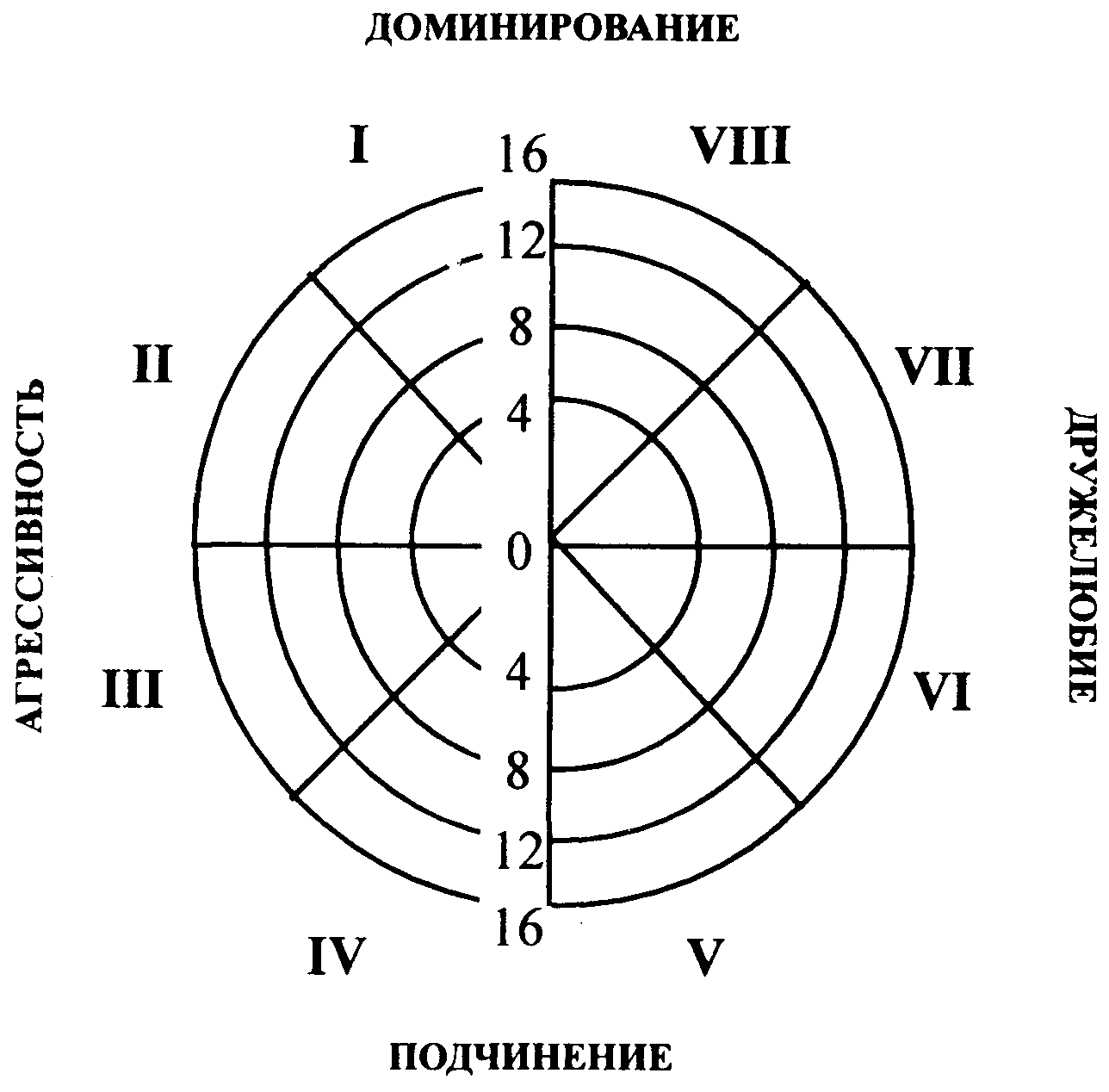 На третьем этапе с помощью формул определяются показатели по двум основным параметрам «Доминирование» и «Дружелюбие»:Доминирование = (I – V) + 0,7 х (VIII + II – IV – VI)Дружелюбие = (VII – III) + 0,7 х (VIII – II – IV + VI)Таким образом, система баллов по 16 межличностным переменным превращается в два цифровых индекса, которые характеризуют представление субъекта по обозначенным параметрам.В результате проводится анализ личностного профиля – определяются типы отношения к окружающим.Подсчет баллов ведется отдельно для каждой оцениваемой личности. Максимальная оценка уровня – 16 баллов, но она разделена на четыре степени выраженности отношения:Интерпретация результатов Положительное значение результата, полученного по формуле "доминирование", свидетельствует о выраженном стремлении человека к лидерству в общении, к доминированию. Отрицательное значение указывает на тенденцию к подчинению, отказу от ответственности и позиции лидерства.Положительный результат по формуле "дружелюбие" является показателем стремления личности к установлению дружелюбных отношений и сотрудничеству с окружающими. Отрицательный результат указывает на проявление агрессивно-конкурентной позиции, препятствующей сотрудничеству и успешной совместной деятельности. Количественные результаты являются показателями степени выраженности этих характеристик.Наиболее заштрихованные на профиле октанты соответствуют преобладающему стилю межличностных отношений данного индивида. Характеристики, не выходящие за пределы 8 баллов, свойственны гармоничным личностям. Показатели, превышающие 8 баллов, свидетельствуют об акцентуации свойств, выявляемых данным октантом. Баллы, достигающие уровня 14-16, свидетельствуют о трудностях социальной адаптации. Низкие показатели по всем октантам (0-3 балла) могут быть результатом скрытности и неоткровенности испытуемого. Если в психограмме нет октантов, заштрихованных выше 4-х баллов, то данные сомнительны в плане их достоверности: ситуация диагностики не расположила к откровенности.Первые четыре типа межличностных отношений (октанты 1-4) характеризуются тенденцией к лидерству и доминированию, независимостью мнений, готовностью отстаивать собственную точку зрения в конфликте. Другие четыре октанта (5-8) – отражают преобладание конформных установок, неуверенность в себе, податливость мнению окружающих, склонность к компромиссам.В целом интерпретация данных должна ориентироваться на преобладание одних показателей над другими и в меньшей степени – на абсолютные величины. В норме обычно не наблюдаются значительные расхождения между «Я» актуальным и идеальным. Умеренное расхождение может рассматриваться как необходимое условие самосовершенствования.Неудовлетворенность собой чаще наблюдается у лиц с заниженной самооценкой (5, 6, 7 октанты), а также у лиц, находящихся в ситуации затянувшегося конфликта (4 октант). Преобладание одновременно 1 и 5 октанта свойственно лицам с проблемой болезненного самолюбия, авторитарности, 4 и 8 – конфликт между стремлением к признанию группой и враждебностью, т.е. проблема подавленной враждебности, 3 и 7 – борьба мотивов самоутверждения и аффилиации, 2 и 6 – проблема независимости-подчиняемости, возникающая в сложной служебной или иной ситуации, вынуждающей повиноваться вопреки внутреннему протесту.Личности, у которых обнаруживаются доминантные, агрессивные и независимые черты поведения, значительно реже проявляют недовольство своим характером и межличностными отношениями, однако и у них может выявляться тенденция к совершенствованию своего стиля межличностного взаимодействия с окружением. При этом возрастание показателей того или иного октанта определит направление, по которому самостоятельно движется личность в целях самосовершенствования, степень осознания имеющихся проблем, наличие внутриличностных ресурсов.Типы межличностных отношенийI. Авторитарный13-16 – диктаторский, властный, деспотический характер, тип сильной личности, которая лидирует во всех видах групповой деятельности. Всех наставляет, поучает, во всем стремится полагаться на свое мнение, не умеет принимать советы других. Окружающие отмечают эту властность, но признают ее.9-12 – доминантный, энергичный, компетентный, авторитетный лидер, успешный в делах, любит давать советы, требует к себе уважения. 0-8 – уверенный в себе человек, но не обязательно лидер, упорный и настойчивый.II. Эгоистичный13-16 – стремится быть над всеми, но одновременно в стороне от всех, самовлюбленный, расчетливый, независимый, себялюбивый. Трудности перекладывает на окружающих, сам относится к ним несколько отчужденно, хвастливый, самодовольный, заносчивый.0-12 – эгоистические черты, ориентация на себя, склонность к соперничеству.III. Агрессивный13-16 – жесткий и враждебный по отношению к окружающим, резкий, агрессивность может доходить до асоциального поведения.9-12 – требовательный, прямолинейный, откровенный, строгий и резкий в оценке других, непримиримый, склонный во всем обвинять окружающих, насмешливый, ироничный, раздражительный.0-8 – упрямый, упорный, настойчивый и энергичный.IV. Подозрительный13-16 – отчужденный по отношению к враждебному и злобному миру, подозрительный, обидчивый, склонный к сомнению во всем, злопамятный, постоянно на всех жалуется, всем недоволен (шизоидный тип характера).9-12 – критичный, необщительный, испытывает трудности в интерперсональных контактах из-за неуверенности в себе, подозрительности и боязни плохого отношения, замкнутый, скептичный, разочарованный в людях, скрытный, свой негативизм проявляет в вербальной агрессии.0-8 – критичный по отношению ко всем социальным явлениям и окружающим людям.V. Подчиняемый13-16 – покорный, склонный к самоунижению, слабовольный, склонный уступать всем и во всем, всегда ставит себя на последнее место и осуждает себя, приписывает себе вину, пассивный, стремится найти опору в ком-либо более сильном.9-12 –застенчивый, кроткий, легко смущается, склонен подчиняться более сильному без учета ситуации.0-8 – скромный, робкий, уступчивый, эмоционально сдержанный, способный подчиняться, не имеет собственного мнения, послушно и честно выполняет свои обязанности.VI. Зависимый13-16 – крайне неуверенный в себе, имеет навязчивые страхи, опасения, тревожится по любому поводу, поэтому зависим от других, от чужого мнения. 9-12 – послушный, боязливый, беспомощный, не умеет проявить сопротивление, искренне считает, что другие всегда правы.0-8 – конформный, мягкий, ожидает помощи и советов, доверчивый, склонный к восхищению окружающими, вежливый.VII. Дружелюбный9-16 – дружелюбный и любезный со всеми, ориентирован на принятие и социальное одобрение, стремится удовлетворить требования всех, "быть хорошим" для всех без учета ситуации, стремится к целям микрогрупп, имеет развитые механизмы вытеснения и подавления, эмоционально лабильный (истероидный тип характера).0-8 – склонный к сотрудничеству, кооперации, гибкий и компромиссный при решении проблем и в конфликтных ситуациях, стремится быть в согласии с мнением окружающих, сознательно конформный, следует условностям, правилам и принципам "хорошего тона" в отношениях с людьми, инициативный энтузиаст в достижении целей группы, стремится помогать, чувствовать себя в центре внимания, заслужить признание и любовь, общительный, проявляет теплоту и дружелюбие в отношениях.VIII. Альтруистический9-16 – гиперответственный, всегда приносит в жертву свои интересы, стремится помочь и сострадать всем, навязчивый в своей помощи и слишком активный по отношению к окружающим, принимает на себя ответственность за других (может быть только внешняя "маска", скрывающая личность противоположного типа).0-8 – ответственный по отношению к людям, деликатный, мягкий, добрый, эмоциональное отношение к людям проявляет в сострадании, симпатии, заботе, ласке, умеет подбодрить и успокоить окружающих, бескорыстный и отзывчивый.Первые четыре типа межличностных отношений – 1, 2, 3 и 4 – характеризуются преобладанием неконформных тенденций и склонностью к дезъюктивным (конфликтным) проявлениям (3, 4), большой независимостью мнений, упорством в отстаивании собственной точки зрения, тенденцией к лидерству и доминированию (1, 2).Другие четыре октанта – 5, 6, 7, 8 – представляют противоположную картину: преобладание конформных установок, конгруэнтность в контактах с окружающими (7, 8), неуверенность в себе, податливость мнению окружающих, склонность к компромиссам (5, 6).Занятие 5. Определение успешных стратегий в конфликтеЦель: оценка стратегий поведения в конфликте, выработка успешной стратегии поведения в конфликте, в том числе в межэтническом конфликте.Форма работы: дискуссия, ситуационно-ролевая игра.Ведущий дает определение конфликта и раскрывает особенности этнических конфликтов. Также указывает на то, что высокий уровень конфликтности и агрессивности может стать одной из важных предпосылок возникновения террористического поведения. Ролевая игра «Стратегии в конфликте»Содержание: ведущий описывает основные стратегии поведения в конфликте, далее участникам предлагается разбиться на пары и смоделировать конфликтные ситуации, используя каждую из стратегий. В процессе обсуждения студенты рассказывают о том, какие они испытывали чувства, используя ту или иную стратегию, какая из них была наиболее успешной, какую стратегию они чаще всего используют в своей жизни. Стратегии: Принуждение (борьба, соперничество). Тот, кто выбирает данную стратегию поведения, прежде всего исходит из оценки личных интересов в конфликте как высоких, а интересов своего соперника — как низких. Выбор стратегии принуждения в конечном итоге сводится к следующему выбору: либо интерес борьбы, либо взаимоотношения.Выбор в пользу борьбы отличается стилем поведения, характерным для деструктивной модели. При такой стратегии активно используются власть, сила закона, связи, авторитет и т.д. Она является целесообразной и эффективной в двух случаях. Во-первых, при защите интересов дела от посягательств на них со стороны конфликтной личности. Например, конфликтная личность неуправляемого типа часто отказывается от выполнения непривлекательных заданий, «сваливает» свою работу на других. Во-вторых, при угрозе существованию организации, коллектива. В этом случае складывается ситуация «кто кого». Особенно часто она возникает в условиях реформирования предприятий и учреждений. Нередко при реформировании организационно-штатной структуры предприятия (учреждения) предполагаемые «вливания» одних подразделений в другие носят необоснованный характер. И в этих случаях человек, отстаивающий интересы таких подразделений, должен занимать жесткую позицию.Уход. Стратегия ухода отличается стремлением уйти от конфликта. Она характеризуется низким уровнем направленности на личные интересы и интересы соперника и является взаимной. По сути, это взаимная уступка.При анализе данной стратегии важно учитывать два варианта ее проявления:Когда предмет конфликта не имеет существенного значения ни для одного из субъектов и адекватно отражен в образах конфликтной ситуации;Когда предмет спора имеет существенное значение для одной или обеих сторон, но занижен в образах конфликтной ситуации, т.е. субъекты конфликтного взаимодействия воспринимают предмет конфликта как несущественный.В первом случае стратегией ухода конфликт исчерпывается, а во втором случае он может иметь рецидив.Межличностные отношения при выборе данной стратегии серьезным изменениям не подвергаются.Уступка. Человек, придерживающийся данной стратегии, также стремится уйти от конфликта. Но причины «ухода» в этом случае иные. Направленность на личные интересы здесь низкая, а оценка интересов соперника высокая, т.е. человек, принимающий стратегию уступки, жертвует личными интересами в пользу интересов соперника.Стратегия уступки имеет некоторое сходство со стратегией принуждения, заключающейся в выборе между ценностью предмета конфликта и ценностью межличностных отношений. В отличие от стратегии борьбы в стратегии уступки приоритет отдается межличностным отношениям.При анализе данной стратегии следует учитывать, что:иногда в такой стратегии отражается тактика решительной борьбы за победу. Уступка здесь может оказаться лишь тактическим шагом на пути достижения главной стратегической цели;уступка может стать причиной неадекватной оценки предмета конфликта (занижение его ценности для себя). В этом случае принятая стратегия является самообманом и не ведет к разрешению конфликта;данная стратегия может быть доминирующей для человека в силу его индивидуально-психологических особенностей. В частности, это характерно для конформистской личности, конфликтной личности «бесконфликтного» типа. В силу этого стратегия уступки может придать конструктивному конфликту деструктивную направленность.Важно иметь в виду, что стратегия уступки оправданна в тех случаях, когда условия для разрешения конфликта не созрели. В этом случае она ведет к временному перемирию, является важным этапом на пути конструктивного разрешения конфликтной ситуации.Компромисс. Компромиссная стратегия поведения характеризуется балансом интересов конфликтующих сторон на среднем уровне. Иначе ее можно назвать стратегией взаимной уступки.Стратегия компромисса не только не портит межличностные отношения, но и способствует их положительному развитию.При анализе данной стратегии важно иметь в виду следующие существенные моменты:компромисс нельзя рассматривать как способ разрешения конфликта. Взаимная уступка часто является этапом на пути поиска приемлемого решения проблемы;иногда компромисс может исчерпать конфликтную ситуацию. Это возможно при изменении обстоятельств, вызвавших напряженность. Например, два сотрудника претендовали на одну и ту же должность, которая должна освободиться через полгода. Но через три месяца ее сократили, и предмет конфликта исчез;компромисс может принимать как активную, так и пассивную форму. Активная форма компромисса может проявляться в заключении четких договоров, принятии каких-либо обязательств и т.п. Пассивный компромисс – это не что иное, как отказ от каких-либо активных действий по достижению определенных взаимных уступок в тех или иных условиях. Другими словами, в конкретных условиях перемирие может быть обеспеченно пассивностью субъектов конфликтного взаимодействия. Так, отсутствие ненужных «баталий» позволило сотрудникам в приведенном выше примере сохранить между собой нормальные отношения;условия компромисса могут быть мнимыми, когда субъекты конфликтного взаимодействия достигли компромисса на основе неадекватных образов конфликтной ситуации.Понятие «компромисс» по содержанию близко к понятию «консенсус». Сходство их заключается в том, что и компромисс, и консенсус отражают взаимные уступки субъектов социального взаимодействия. Поэтому при анализе и обосновании стратегии компромисса важно опираться на правила и механизмы достижения консенсуса в социальной практике.Сотрудничество. Стратегия сотрудничества характеризуется высоким уровнем направленности как на собственные интересы, так и на интересы соперника. Данная стратегия строится не только на основе баланса интересов, но и на признании ценности межличностных отношений.Особое место в выборе данной стратегии занимает предмет конфликта. Если предмет конфликта имеет жизненно важное значение для одного или обоих субъектов конфликтного взаимодействия, то о сотрудничестве не может быть и речи. В этом случае возможен лишь выбор борьбы, соперничества. Сотрудничество возможно лишь в том случае, когда сложный предмет конфликта допускает маневр интересов противоборствующих сторон, обеспечивая их сосуществование в рамках возникшей проблемы и развитие событий в благоприятном направлении.Стратегия сотрудничества включает в себя все другие стратегии (уход, уступка, компромисс, противоборство). При этом другие стратегии в сложном процессе сотрудничества играют подчиненную роль, они в большей степени выступают психологическими факторами развития взаимоотношений между субъектами конфликта. Например, противоборство может быть использовано одним из участников конфликта как демонстрация своей принципиальной позиции в адекватной ситуации.Являясь одной из самых сложных стратегий, стратегия сотрудничества отражает стремление противоборствующих сторон совместными усилиями разрешить возникшую проблему. Занятие 6. Причины террористического поведения и «портрет террориста».Цель: формирование навыков выявления потенциальных угроз на основе ознакомления с «портретом террориста»Форма работы: структурированная групповая дискуссия.Группе предлагается обсудить основные факторы и причины террористического поведения, выделить основные черты и характеристики личности потенциального террориста, затем ведущий дает описание личности террориста, предложенное М.М.  Решетниковым.Наброски к психологическому портрету террористаВ абсолютном большинстве случаев это молодые люди в возрасте около 20 лет — плюс-минус пять лет, получившие воспитание в патриархальной и высоко-религиозной культуре.В их сознании обычно есть устойчивые представления об исторической травме нации, и мощные эмоциональные связи с последней. Типичные социальные чувства — скорбь и горе в сочетании с ущемленной национальной гордостью.Чаще всего характерны особые (частично — искаженные и мифологизированные) представления об историческом обидчике и потребность в его наказании и возмездии, которые задаются устойчивыми паттернами поведения и оценок, активно культивируемыми в социуме.Эти представления, скорее всего, дополняются актуальной психической травмой, связанной с реальными фактами гибели родных, близких или просто соплеменников, нередко непосредственно на глазах у будущего террориста.В индивидуальной истории, как правило, присутствовало раннее лишение родительской заботы и внимания, а также — травматогенная юность, проведенные в лишениях и сопровождавшиеся многочисленными унижениями и утратами (имущества, дома, близких, социального и материального статуса и т.д.).Отсутствие эмоциональных связей в детстве в последующем обычно компенсируется в их идеологическом или религиозном варианте, в частности, в фанатической преданности тем или иным лидерам или идеям, вплоть до идей богоизбранности и религиозно-утопических мечтах о совершенном мире (с весьма упрощенными представлениями о нем). Характерные мировоззренческие составляющие и предпосылки:• смещение чувства времени — прошлое включено в актуальное настоящее;• стирание границ между реальностью и фантазией;• некоторая наивность в сочетании с размытостью моральных ограничений;• смешанность границ добра и зла, в отдельных случаях наличиеапокалиптических переживаний и фантазий в сочетании с идеями мессианства;• садомазохистическая позиция — жалость к себе и своим соплеменникам в сочетании с ненавистью к реальному или мифологическому противнику и готовностью к самопожертвованию;• идентификация с агрессором, то есть наличие идей типа: «если я сам буду агрессором, то не стану объектом агрессии";• ограниченная способность понимать и принимать доводы тех, кто мыслит иначе;• определенная утрата рациональности, особенно в сфере представлений о доступных и недоступных целях и идеалах,при этом, если цель недоступна, эрзац-целью может стать тотальная ориентация на разрушение всего, что препятствует достижению цели, даже если это никак не приблизит реализацию последней;• религиозное «обрамление» идей борьбы, мести или возмездия создает не столько особый кодекс поведения, сколько определяет специфическую социальную связь между членами конкретной национальной или социальной группы, что отражает общечеловеческую потребность слияния с чем-то большим (чем-то наполненным высоким смыслом), чем просто слиянием с конкретной группой;• одним из важнейших факторов такого идейного слияния являются представления о смерти и загробной жизни;• в культуре социумов, откуда пополняются ряды террористов, их смерть считается героической и благородной жертвой, подвигом мученичества, и практически всегда вызывает одобрение и поддержку, которые проецируются на семью и весь род террориста, окружаемых заботой и уважением;• это не значит, что семьи поощряют смертников или не испытывают чувства горя, но и семьи, и молодые люди знают, что, наряду со скорбью и болью утраты, будут присутствовать и принятие жертвы, и понимание, и одобрение и даже гордость; такая смерть считается не самоубийством, а мученичеством, при котором конкретная личность навсегда сливается с историей общества или нации, с его прошлым, настоящим и будущим;• смерть в молодом возрасте вообще не воспринимается как некий конечный (необратимый) феномен, и даже обычные самоубийцы (с атеистической установкой) в ряде случаев имеют фантазии о том, как они увидят то, что будет после их смерти; религиозные идеи вечного блаженства, безусловно, являются более мощными, и сопровождаются представлениями о переходе на другой уровень бытия и слияния с Богом или, во всяком случае — ощущениями идентификации с великой идеей или целью;• особое место занимает понятие смыслообразования — то есть потребность ощутить, что мое существование имеет некий особый смысл, выходящий далеко за рамки серой, убогой и безнадежной повседневности (поэтому, чем более экономически, социально и политически бесперспективна ситуация в окружении, тем больше вероятности возникновения террористического типа мировосприятия).В силу вышеизложенному, террорист практически не поддается рациональному разубеждению. Ему практически неведом страх и раскаяние в совершаемом или совершенном.Попытка изобразить террориста как психически больного неверна, по сути, и никуда не ведет. Столь же неверны представления о террористе, как примитивном малообразованном человеке.Существует огромная разница между человеком, который решил покончить с собой из-за непереносимых психических страданий, и смертником, который любит жизнь, полон сил, внутренней энергии и уверен в своей особой миссии.Обсуждение.Занятие 7. Подведение итоговЦель: определение состояния и качества усвоения учащимися представлений об опасности террористической угрозы, уровня сформированности негативного отношения к терроризму и степени сформированности навыков поведения в конфликтных и экстремальных ситуациях, связанных с ростом террористической угрозы.Форма работы: групповая дискуссия, обратная связь.Ведущий совместно с учащимися подводит итоги тренинговой программы, учащиеся обсуждают собственные результаты и выводы о проделанной  в ходе групповых занятий работе, дают обратную связь. Обратная связь является одной из важнейших составляющих психологического тренинга. С содержательной точки зрения, она выступает особой разновидностью социального знания — «знанием о человеке, которое возвращается этому человеку партнером (партнерами) по общению» (Петровская, 1982, с. 123). Кроме того, так может называться разновидность общения, в которой происходит этот возврат. Обратная связь — это один из основных факторов, обеспечивающих эффективность психологического тренинга. С методической точки зрения, обратную связь в СПТ можно определить как совокупность методов и приемов, направленных на получение участниками и/или ведущим информации о том, как их поведение сказывается на других участниках тренингового процесса. Сюда входят как определенным образом организованные высказывания ведущего и участников группы, так и набор специальных тренинговых процедур.Также ведущий может провести письменное интервью среди участников или получить обратную связь в виде отзывов и пожеланий. Важно, чтобы каждый участник тренинга сформулировал свой собственный результат, достигнутый в ходе тренинга.  Список использованной литературы:Вачков И.В. Основы технологии группового тренинга, М., "Ось-89", .Диагностика состояния агрессии (опросник Басса-Дарки) / Диагностика эмоционально-нравственного развития. Ред. и сост. Дерманова И.Б. – СПб., 2002. С.80-84.Джоферсон Д.У. Тренинг общения и развития – М.: Прогресс, 2001.  – 248с.Емельянов С.М. Практикум по конфликтологии.   3-е изд., перераб. и доп. - СПб.: Питер, 2009. - 384 с.Карелин А. Большая энциклопедия психологических тестов. - М.: Эксмо, 2007. — 716 с.Макартычева Г.И. Коррекция девиантного поведения. Тренинги для подростков и их родителей. – СПб: Речь, .,368 стр.Психология и психопатология терроризма. Гуманитарные стратегии антитеррора. Сборник статей под ред. проф. М. М. Решетникова. — СПб.: Восточно-Европейский Институт Психоанализа,2004. — 352 с.Собчик Л.Н. Методы психологической диагностики. Вып. 3.Диагностика межличностных отношений. Модифицированный вариант интерперсональной диагностики Т. Лири. Метод. Руководство. М., 1990.Цыцарев С.В. Социальная психология и психопатология терроризма // Психология и психопатология терроризма. СПб., 2004. С. 26 – 36http://www.antiterror.ru/library/broshures/160613456№ п/пТемы курсаЛекционные занятияПрактические занятияВсегоЦели, задачи и основные понятия курса «Общие основы противодействия терроризму». Обзор информационных ресурсов по проблематике курса22Терроризм как глобальная проблема современности 22Зарубежный опыт противодействия терроризму224Экстремизм и терроризм как угрозы национальной безопасности России 246Основы антитеррористической политики российского государства224Роль информационной среды в противодействии терроризму 224Безопасность личности в условиях террористической угрозы 246Культура межнационального общения как фактор противодействия терроризму246Итого161834№ п/пТемы курсаЛекционные занятияПрактические занятияВсегоЦели, задачи и основные понятия курса «Общие основы противодействия терроризму». Обзор информационных ресурсов по проблематике курса22Терроризм как глобальная проблема современности 22Зарубежный опыт противодействия терроризму224Экстремизм и терроризм как угрозы национальной безопасности России 246Основы антитеррористической политики российского государства224Роль информационной среды в противодействии терроризму 224Безопасность личности в условиях террористической угрозы 246Культура межнационального общения как фактор противодействия терроризму246Итого161834Конвенция по противодействию терроризмуОсновная цельМеждународная Конвенция о борьбе с финансированием терроризма (9 декабря .)а) регулирует взаимодействие правоохранительных ведомств и спецслужб государств-участников в борьбе с терроризмом, сепаратизмом и экстремизмом, а также регламентирует такие ключевые направления и формы сотрудничества, как обмен информацией, осуществление оперативно-розыскных мероприятий, принятие совместных мер по пресечению поставок вооружения и боеприпасов террористическим группировкам, их финансирования и мер по прекращению деятельности центров подготовки боевиков.Шанхайская конвенция о борьбе с терроризмом, сепаратизмом и экстремизмом (15 июня .)б) целью Конвенции является активизация усилий государств по предотвращению терроризма посредством мер, принимаемых на национальном уровне и в рамках международного сотрудничества. Для обеспечения выполнения поставленной цели в Конвенции, в частности, закреплены обязанности государств-участников по предупреждению терроризма и установлению уголовной ответственности лиц, которые стоят за террористами или направляют их деятельность.Конвенция Совета Европы о предупреждении терроризма (16 мая .)в) содействие укреплению международного сотрудничества между государствами в деле разработки и принятия эффективных мер по недопущению финансирования терроризма, а также борьбе с ним путем преследования и наказания совершающих его лицСШАИзраильПравовая основа противодействия терроризмуПриоритетные направления деятельностиАнтитеррористическая службаНаучная литератураПонятияПублицистическая литератураэкстремизмтерроризм№№п/пНаименование документа, статьиСодержание документаМеры противодействия№№п/пВиды экстремизмаХарактерные чертыФормы проявленияПонятиеОпределениеидеология насилия и практика воздействия на принятие решений органами государственной власти, органами местного самоуправления или международными организациями, связанные с устрашением населения и (или) иными формами противоправных насильственных действий.совершение взрыва, поджога или иных действий, связанных с устрашением населения и создающих опасность гибели человека, причинения значительного имущественного ущерба либо наступления экологической катастрофы или иных особо тяжких последствий, в целях противоправного воздействия на принятие решения органами государственной власти, органами местного самоуправления или международными организациями, а также угроза совершения указанных действий в тех же целях.комплекс специальных, оперативно-боевых, войсковых и иных мероприятий с применением боевой техники, оружия и специальных средств по пресечению террористического акта, обезвреживанию террористов, обеспечению безопасности физических лиц, организаций и учреждений, а также по минимизации последствий террористического акта.деятельность органов государственной власти и органов местного самоуправления по:а) предупреждению терроризма, в том числе по выявлению и последующему устранению причин и условий, способствующих совершению террористических актов (профилактика терроризма);б) выявлению, предупреждению, пресечению, раскрытию и расследованию террористического акта (борьба с терроризмом);в) минимизации и (или) ликвидации последствий проявлений терроризма.Интернет-порталЦели создания сайтаОсновные направления деятельности«Россия Антитеррор» – Национальный портал по противодействию терроризму –http://www.antiterror.ruДетский сайт противодействия терроризму – http://www.01-02.ru/index.php?p=9&v=fИнтернет-проект «Террору нет» –http://www.terrorunet.ruЖурналисты против террора – www.smi-antiterror.ru№№п/пТема выступленияТеоретический уровень Практическая значимость НаглядностьОценка №п/пТемалек-циисеми-нарыито-гоТерроризм и насилие в историческом контексте. Терроризм и экстремизм как идеологии устрашения224Радикальный национализм и религиозный экстремизм как идеологическая база терроризма224Стратегии противодействия терроризму:  международный, государственный и региональный уровни224Концепция и нормативно-правовая база противодействия терроризму в Российской Федерации222Возможности СМИ и Интернет-сообщества в  предупреждении терроризма в России224Духовно-нравственные основы противодействия терроризму224Роль патриотизма в обеспечении национальной безопасности России в условиях глобальных террористических угроз. 224Культура межнационального общения как фактор сохранения мира, неприятия терроризма и экстремизма. 224Активная жизненная позиция молодого человека в условиях роста террористических и экстремистских угроз224Итого:181836№п/пТемалек-циисеми-нарыито-гоТерроризм и насилие в историческом контексте. Терроризм и экстремизм как идеологии устрашения224Радикальный национализм и религиозный экстремизм как идеологическая база терроризма224Стратегии противодействия терроризму:  международный, государственный и региональный уровни224Концепция и нормативно-правовая база противодействия терроризму в Российской Федерации224Возможности СМИ и Интернет-сообщества в  предупреждении терроризма в России224Духовно-нравственные основы противодействия терроризму224Роль патриотизма в обеспечении национальной безопасности России в условиях глобальных террористических угроз. 224Культура межнационального общения как фактор сохранения мира, неприятия терроризма и экстремизма. 224Активная жизненная позиция молодого человека в условиях роста террористических и экстремистских угроз224Итого:181836ПризнакТеррорТерроризмЭкстремизмРадикализмСубъектыОбъектыЦелиСредства и методыВиды и формыМасштабы воздействияТеррористические актыСтруктурные элементы терроризмаСтруктурные элементы терроризмаСтруктурные элементы терроризмаСтруктурные элементы терроризмаСтруктурные элементы терроризмаТеррористические актыСубъектыОбъектыЦелиСредства и методы  Причины и мотивацияВзрывы жилых домов в Буйнакске, Москве и Волгодонске (4-16 сентября .)Взрыв в Грозном в день празднования Дня Победы (.)Захват заложников в школе № 1 г. Беслана (1 сентября .)События в Нальчике (.)Теракт 11 сентября . в СШАКЛАССИФИКАЦИЯ ТЕРРОРИЗМАКЛАССИФИКАЦИЯ ТЕРРОРИЗМАКЛАССИФИКАЦИЯ ТЕРРОРИЗМАКЛАССИФИКАЦИЯ ТЕРРОРИЗМАОснованияВидыСтруктурные элементы, примерыСтруктурные элементы, примерыПо масштабувнутренний внутренний По масштабумеждународныймеждународныйПо идеологической основе и сфере
проявленияполитический политический По идеологической основе и сфере
проявлениягосударственныйгосударственныйПо идеологической основе и сфере
проявлениярелигиозныйрелигиозныйПо идеологической основе и сфере
проявлениянационалистическийнационалистическийПо идеологической основе и сфере
проявлениясепаратистскийсепаратистскийПо идеологической основе и сфере
проявленияобщеуголовный корыстныйобщеуголовный корыстныйПо идеологической основе и сфере
проявлениякриминальныйкриминальныйПо объекту террористического воздействияселективный  селективный  По объекту террористического воздействиямассовыймассовыйПо используемым методамфизический физический По используемым методампсихологическийпсихологическийПо способам осуществления информационныйинформационныйПо способам осуществления партизанскийпартизанскийПо способам осуществления военныйвоенныйПо способам осуществления технологическийтехнологическийПо способам осуществления воздушныйвоздушныйПо используемым средствамвооруженныйвооруженныйПо используемым средствамбиологическийбиологическийПо используемым средствамхимическийхимическийПо используемым средствамядерныйядерныйПо используемым средстваминформационныйинформационныйПо среде протекания наземныйназемныйПо среде протекания морскойморскойПо среде протекания воздушныйвоздушныйПо среде протекания космическийкосмическийПо среде протекания компьютерныйкомпьютерныйПонятиеОпределение понятияИсточникИдеологияИдеология насилияФундаментализмФанатизмРадикализмЭкстремизм«Левый» экстремизм«Правый» экстремизмАнархизмРелигиозный экстремизмМаргинальные доктрины религиозного  экстремизмаНационализмСепаратизмТеррористическая организацияКонфликтСоциальный конфликтЭтнический конфликтДерадикализацияНационалистический терроризмПредставители хотят уничтожить капитализм и заменить его коммунистическим или социалистическим режимом. Прибегают к похищениям богатых людей или взрывают различные «символы капитализма».Религиозный терроризмОсновная задача – борьба с демократическими правительствами для замены их фашистскими. Нападение на  мигрантов и беженцев. Терроризм левых экстремистовТерроризм этого вида обычно ставит своей целью формирование отдельного государства для своей этнической группы.Терроризм правых экстремистовНаибольшее распространение получил с 1870 по 1920-е гг. Основные методы: «взрыватели», «экспроприации». Терроризм анархистовЭтот тип терроризма развивается гораздо динамичнее других. Объекты его нападений размыты и географически, и этнически, и социально. Типы экстремистских и террористических объединенийЦели и мотивынационально-сепаратистскиесоциально-революционныеправорадикальныерелигиозно-фундаменталистскиеПунктСодержание предложенияРеализация«Прогрессивная» стратегия борьбы с терроризмом«Консервативная» стратегия  борьбы с терроризмом.СтранаНазвание организацииИстория созданияСостав и организацияОперацииВеликобританияПодразделение воздушных десантников (Special Air Services (SAS).Антитеррористическое подразделение Скотланд - Ярда, состоящее из 87 детективов. Их задача – проникновение в террористические организации.1.  ОБСЕА. Региональная2. ООНБ. Межрегиональная3. СНГВ. Трансрегиональная4. БРИКГ. Международная«Антитеррористическая конвенция»«Этические принципы профессионального поведения журналистов, освещающих акты терроризма и контртеррористические операции»Порядок обнародования ставшей известной журналисту информации о планируемом теракте. Журналист должен:Порядок обнародования ставшей известной журналисту информации о планируемом теракте. Журналист должен:до обнародования данной информации сообщить о ней руководству СМИнезамедлительно предать информацию гласностиИспользование камуфляжа, униформы и оружия. Журналист не должен:Использование камуфляжа, униформы и оружия. Журналист не должен:брать в руки оружие и надевать камуфляжную или иную униформу, понимая, что, взяв в руки оружие, работник СМИ перестает быть таковымбрать в руки оружие и надевать камуфляжную или иную униформу, используемую участниками контртеррористической операции, за исключением случая, когда действия террористов реально и непосредственно угрожают безопасности журналиста; в этом случаев журналист вправе самостоятельно решать свою судьбу и, либо попытаться остаться нейтральным наблюдателем, либо взять в руки оружие и вступить в бойВзаимодействие с Оперативным штабом (ОШ) контртеррористической операции. Журналист должен:Взаимодействие с Оперативным штабом (ОШ) контртеррористической операции. Журналист должен:поставить в известность ОШ о намерении освещать событияпоставить в известность ОШ о намерении освещать события, если это не несет реальную и непосредственную угрозу установления контроля над действиями и публикациями журналистапередавать в ОШ информацию, полученную от террористов, если это поможет спасти людейне указаноВзаимодействие с Оперативным штабом (ОШ)  контртеррористической операции и (или) террористами. Журналист не должен:Взаимодействие с Оперативным штабом (ОШ)  контртеррористической операции и (или) террористами. Журналист не должен:брать на себя роль посредника между террористами и спецслужбами (кроме случаев, когда это санкционировано или сделано по просьбе ОШ); если представитель СМИ оказался в числе переговорщиков, он должен воздержаться от собственных публикаций до разрешения кризиса;брать на себя роль посредника между террористами и правоохранительными органами; если от руководителя контртеррористической операции поступит предложение использовать журналиста как своего агента, отказаться от этого предложения как противоречащего миссии журналистабрать у террористов интервью по своей инициативе во время теракта, кроме как по просьбе или с санкции ОШбрать интервью у террористов во время совершения ими террористического актапредоставлять террористам возможности выйти в прямой эфир без предварительных консультаций с ОШ, имея в виду, что прямой теле- и радиоэфир может использоваться террористами для передачи условных сигналов сообщникам в других местахтранслировать интервью с террористами, в том числе по той причине, что такая трансляция может быть использована террористами для передачи тайных сигналов своим единомышленникам, находящимся вне зоны контртеррористической операцииКатегорииОпределения ДуховностьИдентичностьПолитизация исламаЭкспансия информацииСемьяАнтитеррористическая пропагандаАнтиэкстремистские установкиАнтитеррористические установки№п/пПОЛИЭТНИЧНЫЕ РЕГИОНЫ РФТЕРРИТОРИЯ ПРОЖИВАНИЯЭТНИЧЕСКИЙ СОСТАВ1.Северный Кавказравнинная часть в центре и на западерусские (казаки), армяне, греки1.Северный Кавказвостоккалмыки1.Северный Кавказпредгорьечеркесы, адыгейцы, абазины, кумыки, ногайцы1.Северный Кавказгорыкарачаевцы, балкарцы, чеченцы, ингуши, аварцы, осетины, народы Дагестана (аварцы, агулы, даргинцы, кумыки, лакцы, лезгины, ногайцы, рутульцы, табасараны и цахуры)2. Среднее Поволжьецентральная частьтатары, башкиры и чуваши2. Среднее Поволжьеюго-западмордва2. Среднее Поволжьесеверо-западмарийцы2. Среднее Поволжьесеверо-востокудмурты2. Среднее Поволжьевдоль границы с Казахстаномказахи2. Среднее Поволжьевся территориярусские3.юг Сибиризапад (горы Алтая) алтайцы3.юг Сибирицентр (Саяны)тувинцы3.юг Сибиривосток (Забайкалье и Прибайкалье)буряты3.юг Сибириюг (предгорье Саян)хакасы, шорцы3.юг Сибирисевер (вдоль Транссибирской железнодорожной магистрали) русские4. Европейский Севервся территорияфинно-угорские народы (коми-зыряне, карелы, вепсы, саамы, коми-пермяки), ненцы.5. север Сибири и Дальнего Востокавдоль побережья Северного Ледовитого океананенцы5. север Сибири и Дальнего Востокаот Енисея до Охотского моряэвенки5. север Сибири и Дальнего Востокавдоль побережья Охотского моряэвены5. север Сибири и Дальнего Востокав бассейне Амурананайцы, ульчи, удэгейцы, орочи, нивхи5. север Сибири и Дальнего Востокав бассейне Колымы юкагиры5. север Сибири и Дальнего Востокана побережье Тихого океана эскимосы и алеуты5. север Сибири и Дальнего Востокавдоль течения Енисея кеты5. север Сибири и Дальнего Востоканациональные округиханты, манси, долганы, чукчи и коряки№ п/пРазделы, темы курсаКоличество часовКоличество часовКоличество часов№ п/пРазделы, темы курсалекциисеминарские занятиявсего1Цели и задачи курса «Идеологи-ческое противостояние терроризму», обзор информационных ресурсов по проблематике курса2-22Терроризм как угроза национальной безопасности России4483Идеологические основы современ-ного терроризма4484Государственная стратегия противо-стояния терроризму в Российской Федерации2245Идеологические аспекты терроризма  на Северном Кавказе2246Противостояние терроризму в инфокоммуникационной среде2247Формирование общероссийской гражданской идентичности как фактор противостояния терроризму2248Оптимизация культуры межнацио-нального общения как фактор противодействия терроризму2469Роль патриотического воспитания в обеспечении национальной безопас-ности России22410Национальная идея как основа формирования антитеррористической идеологии222Итого:242448№ п/пПонятиеФедеральные  законыОпределение понятия1.Терроризм2.Террористическая деятельность3.Международный терроризм4.Противодействие терроризму5.Финансирование терроризма6.Экстремизм7.Политический экстремизм8.Экстремистские материалы9.Национальная безопасность10.Национальные интересы11.Угроза национальной безопасности12.Стратегические национальные приоритеты13.Силы обеспечения национальной безопасности14.Средства обеспечения национальной безопасности№п/пПОЛИЭТНИЧНЫЕ РЕГИОНЫ РФТЕРРИТОРИЯ ПРОЖИВАНИЯЭТНИЧЕСКИЙ СОСТАВ1.Предкавказьеравнинная часть в центре и на западерусские (казаки), армяне, греки1.Предкавказьевостоккалмыки1.Предкавказьепредгорьечеркесы, адыгейцы, абазины, кумыки, ногайцы1.Предкавказьегорыкарачаевцы, балкарцы, чеченцы, ингуши, аварцы, осетины, народы Дагестана (аварцы, агулы, даргинцы, кумыки, лакцы, лезгины, ногайцы, рутульцы, табасараны и цахуры)2. Среднее Поволжьецентральная частьтатары, башкиры и чуваши2. Среднее Поволжьеюго-западмордва2. Среднее Поволжьесеверо-западмарийцы2. Среднее Поволжьесеверо-востокудмурты2. Среднее Поволжьевдоль границы с Казахстаномказахи2. Среднее Поволжьевся территориярусские3.юг Сибиризапад (горы Алтая) алтайцы3.юг Сибирицентр (Саяны)тувинцы3.юг Сибиривосток (Забайкалье и Прибайкалье)буряты3.юг Сибириюг (предгорье Саян)хакасы, шорцы3.юг Сибирисевер (вдоль Транссибирской железнодорожной магистрали) русские4. Европейский Севервся территорияфинно-угорские народы (коми-зыряне, карелы, вепсы, саамы, коми-пермяки), ненцы.5. север Сибири и Дальнего Востокавдоль побережья Северного Ледовитого океананенцы5. север Сибири и Дальнего Востокаот Енисея до Охотского моряэвенки5. север Сибири и Дальнего Востокавдоль побережья Охотского моряэвены5. север Сибири и Дальнего Востокав бассейне Амурананайцы, ульчи, удэгейцы, орочи, нивхи5. север Сибири и Дальнего Востокав бассейне Колымы юкагиры5. север Сибири и Дальнего Востокана побережье Тихого океана эскимосы и алеуты5. север Сибири и Дальнего Востокавдоль течения Енисея кеты5. север Сибири и Дальнего Востоканациональные округиханты, манси, долганы, чукчи и корякиСтруктурные элементынародыПред-кавказьянародыСреднего Поволжьянародыюга СибиринародыЕвропей-ского СеверанародыСевера Сибири и Дальнего ВостокаЭтноним Территория современного проживания (в пределах РФ)Специфика природного ландшафта Основные черты истории этногенезаИсповедуемая религия Виды традиционных занятий Особенности национального костюмаСпецифика традиционной кухниОсновные национальные блюдаОсновные обряды (рождения ребенка, свадебный, погребальный и др.)Элементы фольклора (сказки, песни, пословицы и др.)Выдающиеся деятели науки, культуры, образованияКультура народа на современном этапеРиски и угрозы национальной безопасности РФЭкономические Социально-политические Демографические Идеологические Информационные Экологические Геополитические 0-4 балла – низкая:адаптивное поведение5-8 баллов – умеренная:адаптивное поведение9-12 баллов – высокая:экстремальное поведение13-16 баллов - экстремальная:до патологии поведение